EL CONGRESO DEL ESTADO LIBRE Y SOBERANO DE YUCATÁN, CONFORME CON LO DISPUESTO EN LOS ARTÍCULOS 29 Y 30, FRACCIÓN V DE LA CONSTITUCIÓN POLÍTICA, 18 Y 28, FRACCIÓN XII DE LA LEY DE GOBIERNO DEL PODER LEGISLATIVO, 117, 118 Y 123 DEL REGLAMENTO DE LA LEY DE GOBIERNO DEL PODER LEGISLATIVO, TODOS DEL ESTADO DE YUCATÁN, EMITE EL SIGUIENTE:D E C R E T OPor el que se reforma la Ley de Hacienda del Municipio de Mérida, YucatánArtículo Único.- Se reforman las tablas contenidas en las fracciones I, II, III y IV, se reforma  la fracción V y se le adicionan los incisos a) con un primer párrafo, tres tablas y un último párrafo; el inciso b), con un primer párrafo, una tabla, una nota, una tabla, un párrafo, una tabla, y una última nota; y el inciso c) con un único párrafo; se deroga la fracción V Bis con todos sus incisos, tablas y nota; se reforma el segundo párrafo del inciso J) de la fracción VI, todos del artículo 46; se reforma la fracción XII del artículo 56; se reforma la fracción IV del artículo 57; se reforma el primer párrafo y se adicionan un penúltimo y último párrafo, todos del artículo 58; se reforma la tabla correspondiente a la tarifa del artículo 60; se reforma la fracción II del artículo 61; se reforman el primer y segundo párrafo del artículo 62; se reforma el punto 7 del inciso e) del numeral 2 de la fracción I; se reforma el inciso e) de la fracción V, todos del artículo 76; se reforma el artículo 84 al adicionar a la redacción actual las fracciones I, II, III, IV y V, asimismo, a la fracción II se le asigna el inciso a) al primer rango actual; el segundo rango actual se divide en dos nuevos rangos asignándoseles los incisos b) y c), y al tercer rango actual se le asigna el inciso d); se reforma el artículo 94; se reforma la fracción V del artículo 101; se reforma la fracción IV del artículo 140; se reforma el antepenúltimo párrafo del artículo 141; se reforman las fracciones I, II, III, IV y V del artículo 144-B; se reforma el primer párrafo de la fracción II, se reforma la fracción III con sus respectivos incisos a), b), c) y d), se reforma la fracción IV con sus respectivos incisos a) y b) y se reforma el primer párrafo de la fracción V; todos del artículo 144-C; se adiciona el artículo 144-D; todos de la Ley de Hacienda del Municipio de Mérida, Yucatán, para quedar en los términos siguientes:TÍTULO SEGUNDODE LOS CONCEPTOS DE INGRESOSCAPÍTULO IIMPUESTOSSección PrimeraImpuesto PredialARTÍCULO 46.-…I.-…SECCIÓN 1SECCIÓN 2SECCIÓN 3SECCIÓN 4SECCIÓN 5SECCIÓN 6SECCIÓN 7SECCIÓN 8SECCIÓN 9SECCIÓN 10SECCIÓN 11SECCIÓN 12SECCIÓN 13SECCIÓN 14SECCIÓN 15SECCIÓN 16SECCIÓN 17SECCIÓN 18SECCIÓN 19SECCIÓN 20SECCIÓN 21SECCIÓN 22SECCIÓN 23SECCIÓN 24SECCIÓN 25SECCIÓN 26SECCIÓN 27SECCIÓN 28SECCIÓN 29SECCIÓN 30SECCIÓN 31SECCIÓN 32SECCIÓN 33SECCIÓN 34SECCIÓN 35SECCIÓN 36SECCIÓN 37SECCIÓN 38SECCIÓN 39SECCIÓN 40SECCIÓN 41SECCIÓN 42SECCIÓN 43SECCIÓN 44SECCIÓN 45SECCIÓN 46SECCIÓN 47SECCIÓN 48SECCIÓN 49SECCIÓN 50…ll.- …lll.- ……lV.- …PLAZAS COMERCIALES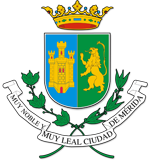 TABLA DE ESPECIFICACIONES PARA PLAZAS COMERCIALESV.- Los valores unitarios para los diferentes tipos de construcción se aplicarán conforme a las siguientes tablas:a) En caso de que el predio tenga un servicio catastral de diligencia de verificación del área de peritos de la Dirección de Catastro del Municipio de Mérida, se aplicarán los siguientes criterios:TABLA DE ESPECIFICACIONES Y VALORES UNITARIOS DE CONSTRUCCIONES TIPO ANTIGUO (MÁS DE 50 AÑOS)TABLA DE ESPECIFICACIONES Y VALORES UNITARIOS DE CONSTRUCCIONES TIPO MODERNO (MENOS DE 50 AÑOS)TABLA DE ESPECIFICACIONES Y VALORES UNITARIOS DE CONSTRUCCIONES TIPO INDUSTRIALEn los casos en los que el predio cuente con construcción correspondiente a volado de concreto, este se podrá valuar con el elemento de construcción y el estado de conservación inmediato anterior al que se hubiere aplicado a la construcción de concreto. Para el supuesto de volados distintos a concreto, se estará a lo dispuesto en las especificaciones contenidas en el inciso b) siguiente.b) Cuando no se puedan determinar las especificaciones a que se refiere el inciso a) que antecede por no existir una diligencia de verificación, se aplicarán los siguientes criterios de valuación, de acuerdo con la información contenida en el plano catastral:Nota: Asimismo, se podrá demeritar el valor unitario de construcción conforme a la siguiente tabla, aplicando el factor que se señala, dependiendo del rubro que corresponda al valor unitario de terreno, siempre que no se trate de una construcción genérica, que será valuada conforme se señala en el inciso c):Como resultado de las tablas anteriores, se especifica el significado de cada clasificación de los tipos de construcción:Nota: En los casos en que se realice una diligencia de verificación al predio, se podrán modificar los criterios de valuación especificados en este inciso, de acuerdo con las características físicas de la construcción observadas en la diligencia, de acuerdo al inciso a).c) En los casos en que respecto de algún inmueble del Municipio de Mérida se hubiera emitido una cédula por recatastración debido a la detección de construcción no manifestada, el valor genérico aplicado a la superficie de construcción no manifestada será actualizado anualmente con el valor correspondiente a la clasificación de MODERNO-CALIDAD-BUENO, con independencia de la antigüedad de la construcción, sus elementos y/o estado de conservación.V Bis.- Se derogaSe derogaA) Se derogaB) Se derogaC) Se derogaD) Se derogaE) Se derogaF) Se derogaG) Se derogaH) Se derogaI) Se derogaSe derogaSe derogaSe derogaSe derogaSe derogaSe derogaSe derogaSe derogaSe derogaSe derogaSe derogaSe derogaSe derogaSe derogaSe derogaSe derogaNota: Se derogaFACTORES DE DEMÉRITO AL VALOR UNITARIO DE TERRENOVI.- ……A) …B) ……I. …II. …C) ………D) ……E) ……F) ……………G) ……H) ………I) ……J) …Dependiendo de la antigüedad de la construcción el valor unitario de la misma podrá demeritarse hasta con un factor de 0.50 adicional al factor de demérito aplicable a los valores unitarios de construcción en relación con el valor unitario del terreno, este demérito será determinado por dictamen generado mediante diligencia solicitada a la Dirección de Catastro.NOTA 1.- …NOTA 2.- …NOTA 3.- …NOTA 4.- …NOTA 5.- …NOTA 6.- ……Sección SegundaDel Impuesto sobre Adquisición de InmueblesDel objetoARTÍCULO 56.- ……I.- …II.- …III.- …IV.- …V.- …VI.- …VII.- …VIII.- …IX.- …X.- …XI.- …XII.- La disolución de la copropiedad y de la sociedad conyugal, por la parte que el copropietario o el cónyuge adquiera en demasía del valor de la porción que le corresponde, respecto a los predios o tablajes ubicados en el Municipio de Mérida.XIII.- …XIV.- …XV.- …De las excepcionesARTÍCULO 57.- …I.- …II.- …III.- …IV.- La disolución de la copropiedad y de la sociedad conyugal, siempre que las partes adjudicadas no excedan del valor de las porciones que a cada uno de los copropietarios o al cónyuge le correspondan; en estos casos solo se considerarán los predios o tablajes que se encuentren ubicados dentro del Municipio de Mérida. En caso contrario, deberá pagarse el impuesto sobre el exceso o la diferencia.V.- …VI.- …De la baseARTÍCULO 58.- La base del Impuesto Sobre Adquisición de Inmuebles, será el valor que resulte mayor entre el precio de adquisición; el valor contenido en la cédula catastral vigente, y el valor contenido en el avalúo comercial expedido por las autoridades fiscales, las instituciones de crédito, el Instituto de Administración y Avalúos de Bienes Nacionales, por corredor público, valuador con cédula profesional de postgrado en valuación expedida por la Secretaría de Educación Pública.a).- …b).- ………I …a).- …b).- …c).- …d).- …e).- …II …a).- …b).- …c).- …d).- …e).- …III. …a).- …b).- …IV …A).- …a) …					b) …					c) …B).- …a) …					b) …					c) …d) … V. …a) …					b) …					c) …...…………A los avalúos presentados para efectos de una traslación de dominio, se adjuntará la Constancia de Validación de Avalúo Comercial emitida por la Dirección de Catastro del Instituto de Seguridad Jurídica Patrimonial de Yucatán.No tendrán que llevar la Constancia de Validación de Avalúo Comercial las traslaciones a título gratuito señaladas en el artículo 57 de esta Ley y las operaciones que provengan de procedimientos judiciales o administrativos.De la tarifaARTÍCULO 60.- …TARIFA……Del manifiesto a la autoridadARTÍCULO 61.- …I.- …II.- Nombre del fedatario público, número que le corresponda a la notaría y su dirección de correo electrónico. En caso de tratarse de persona distinta a los anteriores, con funciones notariales, deberá expresar su nombre y el cargo que detenta.III.- …IV.- …V.- …VI.- …VII.- …VIII.- …IX.- …………De los responsables solidariosARTÍCULO 62.- Los fedatarios públicos y las personas que por disposición legal tengan funciones notariales, acumularán al instrumento donde conste la adquisición del inmueble o de los derechos sobre el mismo, el recibo y el comprobante fiscal digital (CFDI) donde se acredite haber pagado el impuesto, así como su manifiesto sellado o validado por la Dirección de Finanzas y Tesorería Municipal; o bien, el recibo y el comprobante fiscal digital (CFDI) con importe cero y el manifiesto sellado por la mencionada Dirección de Finanzas y Tesorería Municipal, cuando se trate de las operaciones consignadas en el artículo 57 de esta ley. Para el caso de que las personas obligadas a pagar este impuesto, no lo hicieren, los fedatarios y las personas que por disposición legal tengan funciones notariales, se abstendrán de autorizar el contrato o escritura correspondiente.Por su parte, los registradores, no inscribirán en el Registro Público de la Propiedad y del Comercio del Estado de Yucatán, los documentos donde conste la adquisición de inmuebles o de derechos sobre los mismos, sin cerciorarse antes, de que se cumplió con la primera parte del presente artículo. Éstos deberán validar y autenticar los recibos de pago del impuesto sobre adquisición de inmuebles, mediante los mecanismos tecnológicos proporcionados para dicho efecto. La citada acumulación deberá constar en la inscripción correspondiente.…CAPÍTULO IIDERECHOSSección SegundaDe los servicios que presta la Dirección de Desarrollo UrbanoDe la Base y de las CuotasARTÍCULO 76.-…………………………Sección CuartaDerechos por Matanza de GanadoDe la tarifaARTÍCULO 84.- …Sección SextaDe los derechos por los servicios que presta la Dirección de Catastro del MunicipioARTÍCULO 94.- Quedan exentos del pago de los derechos que se establecen en esta Sección los inmuebles propiedad de las instituciones públicas cuya actividad esté relacionada directamente con la promoción, desarrollo y otorgamiento de vivienda, así como aquellos bienes de dominio público de la Federación, del Estado o de los Municipios, salvo que tales bienes sean utilizados por entidades paraestatales, organismos descentralizados o por particulares, bajo cualquier título, para fines administrativos o propósitos distintos a los de su objeto público.Sección OctavaDerechos por el Servicio Público de PanteonesARTÍCULO 101.- …TARIFASección Décima OctavaDerechos por los Servicios de la Central de AbastoDe la base y cuotasARTÍCULO 140.- …I.- …Del pagoARTÍCULO 141.- …En el caso a que se refiere la fracción II del artículo 140, las cuotas deberán ser pagadas en forma mensual a más tardar dentro de los primeros 5 días naturales del mes siguiente al cual correspondan. Las cuotas a que se refiere la fracción III del artículo 140, deberán ser cubiertas en forma mensual dentro de los primeros diez días naturales del mes siguiente al cual correspondan. Las cuotas a que se refiere la fracción IV del mencionado artículo 140, deberán ser cubiertas en forma quincenal los días quince y el último día del mes al cual correspondan.……Sección VigésimaDe los Derechos por la Prestación de Servicios en Materia de Protección CivilARTÍCULO 144-B.- …I.‐ Constancia de Conformidad respecto de seguridad y ubicación para el consumo de Pirotecnia y Explosivos.II.‐ Revisión y análisis de la solicitud de Dictamen de Riesgo.III.‐ Revisión y análisis de la solicitud de Análisis de Riesgo.IV.‐ Revisión documental y análisis de la solicitud para obtener el Registro del Programa Interno de Protección Civil.V.‐ Revisión y análisis de la solicitud de Constancia de Cumplimiento de Requisitos en Materia de Protección Civil.ARTÍCULO 144-C.- …I.‐ …II.‐ Por la revisión y análisis de la solicitud de Dictamen de Riesgo:III.‐ Por la revisión y análisis de la solicitud de Análisis de Riesgo:IV.‐ Por la revisión documental y análisis de la solicitud para obtener el registro del Programa Interno de Protección Civil:V.‐ Por la revisión y análisis de la solicitud de Constancia de Cumplimiento de Requisitos en Materia de Protección Civil:…Artículo 144-D.- Estarán exentos del pago del derecho por los servicios establecidos en las fracciones II, III y IV del artículo 144-C, los bienes inmuebles que estén directamente relacionados con la operación de las dependencias de la Administración Pública Municipal.Estarán exentos del pago del derecho por el servicio establecido en la fracción V del artículo 144-C, los eventos organizados por alguna dependencia de la Administración Pública Municipal.T R A N S I T O R I O SARTÍCULO PRIMERO.- Este Decreto entrará en vigor el día uno de enero del año dos mil veintitrés, previa su publicación en el Diario Oficial del Gobierno del Estado de Yucatán.ARTÍCULO SEGUNDO.- Los derechos establecidos en la Sección Décima Segunda del Capítulo II del Título Segundo de esta Ley de Hacienda del Municipio de Mérida, serán aplicados únicamente en las áreas del Municipio de Mérida, por las cuales el Ejecutivo del Estado le haya transferido al Municipio atribuciones en materia de vialidad, tránsito, y de seguridad pública.ARTÍCULO TERCERO.- En caso de que durante el ejercicio fiscal 2023 fueran modificadas mediante Sesión de Cabildo las tarifas autorizadas a los concesionarios para la prestación del Servicio de Recolección y Traslado de Residuos Sólidos no Peligrosos o Basura, las cuotas establecidas en la Sección Décima Quinta, del Capítulo II, del Título Segundo, se verán incrementadas, o en su caso decrementadas, en la misma proporción que las tarifas autorizadas lo sean para dichos concesionarios.ARTÍCULO CUARTO.- Para el ejercicio fiscal 2023, en vez de aplicar lo dispuesto en el segundo párrafo del artículo 48, las bonificaciones se otorgarán de conformidad con lo establecido en el Programa de Estímulo que al efecto expida el Cabildo del H. Ayuntamiento de Mérida.ARTÍCULO QUINTO.- Se otorga un estímulo fiscal en materia de impuesto predial, consistente en el acreditamiento del monto de la inversión realizada en inmuebles ubicados dentro de los perímetros “A”, “B-1”, “B-2”, “B-3” y “B-4” de la zona de monumentos históricos en la ciudad de Mérida, demarcados en el Decreto Presidencial de Declaratoria de Zona de Monumentos Históricos, publicado en el Diario Oficial de la Federación el 18 de Octubre de 1982, contra el impuesto predial que se cause hasta el mes de diciembre de 2023, siempre y cuando los trabajos fueren iniciados y concluidos durante el año 2023, de conformidad con lo siguiente:I.- Por un importe hasta del 100% del monto de la inversión en trabajos de rescate, consolidación, restauración, o rehabilitación integral de inmuebles catalogados o declarados por el Instituto Nacional de Antropología e Historia como monumentos históricos o artísticos.II.- Por un importe hasta del 50% del monto de la inversión en trabajos de integración al contexto en inmuebles distintos a los catalogados o declarados como monumentos históricos o artísticos en el Decreto Presidencial de referencia.Para efectos de este artículo se entenderá por acreditamiento, el restar del impuesto predial que corresponda hasta el mes de diciembre de 2023, el importe de la inversión que se determine en la constancia de aplicación del estímulo.Asimismo, para efectos de este artículo, los tipos de trabajos que se podrán realizar serán los siguientes:I.- Rescate: Aquellos trabajos que se realizan para la recuperación de elementos que hubieren sido mutilados o alterados;II.- Consolidación: Aquellos trabajos que se realizan para devolver la estabilidad a partir de lo existente;III.- Restauración: Aquellos trabajos que se realizan para reincorporar algún elemento original, o con características similares a la original;IV.- Integración al contexto: Aquellos trabajos que permiten incorporar al predio en cuestión con las características de su entorno; yV.- Rehabilitación integral: Conjunto de trabajos, en interior y exterior, respetuosos de las características originales de inmueble que conlleve a su habitabilidad, y en consecuencia al uso inmediato.Previo al inicio de los trabajos, el contribuyente solicitará por escrito a la Dirección de Desarrollo Urbano, un dictamen en el cual se determine el importe de la inversión de los trabajos, que podrá considerarse en la aplicación del estímulo.Dicha solicitud deberá contener cuando menos la información que indique el importe de la inversión, fecha de inicio y conclusión, así como el tipo de trabajo que se realizará.La Dirección de Desarrollo Urbano previa revisión de la solicitud señalada en el párrafo anterior desechará o aprobará la solicitud, en este último caso emitirá el dictamen en el cual se establecerán los requisitos que el contribuyente deberá cumplir para obtener la constancia de aplicación del estímulo.Una vez concluidos todos los trabajos de conformidad con los requisitos y plazos establecidos en el dictamen el contribuyente dará aviso por escrito, dentro de los quince días hábiles siguientes, a la Dirección de Desarrollo Urbano, la que en caso de que sea procedente, emitirá la constancia de aplicación del estímulo en la cual se indicará el importe de la inversión que podrá acreditarse contra el impuesto predial, tomando en cuenta el monto de la inversión y el porcentaje de aplicación del estímulo, de acuerdo con el tipo de trabajo realizado.Después de obtener la constancia señalada en el párrafo anterior, si el impuesto lo causa sobre la base del valor catastral, el contribuyente deberá solicitar por escrito a la Dirección de Finanzas y Tesorería Municipal la aplicación del estímulo señalado en este artículo, anexando a su solicitud la constancia señalada en el párrafo anterior.Para la aplicación de dicho estímulo la Dirección de Finanzas y Tesorería Municipal dictará un acuerdo de conformidad con lo siguiente:1. Determinará el importe del impuesto que se cause hasta por el mes de diciembre de 2023.2. Procederá a realizar el acreditamiento de conformidad con lo establecido en este artículo.3. Si al realizar el acreditamiento, resultase que el importe del impuesto determinado es menor que el importe de la inversión señalada en la constancia de aplicación del estímulo, se considerará pagado en su totalidad el impuesto correspondiente al período determinado en el punto 1.4. Si al realizar el acreditamiento, resultase que el importe del impuesto determinado es mayor que el importe de la inversión determinada en la constancia de aplicación del estímulo, la diferencia deberá ser pagada al momento de aplicar el estímulo.En caso de que el impuesto predial se cause sobre la base de la contraprestación, el contribuyente deberá determinar el impuesto que se cause hasta el mes de diciembre de 2023, y realizar, en una sola declaración, el acreditamiento que señala este artículo. En este caso, le será aplicable lo dispuesto en los puntos 3 y 4 del párrafo anterior.En caso de que en los períodos comprendidos hasta el mes de diciembre de 2023 le corresponda al contribuyente tributar, por algún, o algunos meses, sobre la base del valor catastral y por otro, u otros sobre la base de la contraprestación, para la aplicación del estímulo, deberá cumplir con lo que para cada una de esas bases dispone este artículo.La suma de los acreditamientos aplicados no podrá ser mayor al importe de la inversión que se determinó en la constancia de aplicación del estímulo.El acreditamiento del importe de la inversión deberá realizarse contra el principal, así como por los accesorios del mismo.La aplicación del estímulo a que se refiere este artículo no libera al contribuyente del cumplimiento de las demás obligaciones relacionadas con el impuesto predial.En ningún caso la aplicación del estímulo a que se refiere este artículo, dará lugar a devolución de cantidad alguna.ARTÍCULO SEXTO.- Las personas físicas propietarias de inmuebles que se encuentren catalogados o declarados como monumentos históricos o artísticos por el Instituto Nacional de Antropología e Historia y ubicados dentro de los perímetros “A”, “B-1”, “B-2”, “B-3” y “B-4” de la zona de monumentos históricos en la ciudad de Mérida, demarcados en el Decreto Presidencial de Declaratoria de Zona de Monumentos Históricos, publicado en el Diario Oficial de la Federación el 18 de Octubre de 1982, siempre y cuando dichos inmuebles sean su casa habitación, tendrán derecho a un estímulo consistente en una bonificación equivalente al 15% respecto del impuesto predial sobre la base valor catastral correspondiente al ejercicio fiscal 2023, siempre y cuando el pago de dicho impuesto se realice durante dicho ejercicio.Para poder acceder al estímulo el contribuyente deberá acreditar que el inmueble es su casa habitación y exhibir la siguiente documentación:1.- El certificado o dictamen expedido por el Instituto Nacional de Antropología e Historia en el que se señale que el inmueble está declarado o catalogado como monumento histórico o artístico.2.- Se encuentre pagado en su totalidad el impuesto predial, causado hasta por el mes de diciembre de 2022.Para efectos de que el contribuyente acredite que el inmueble objeto del estímulo fiscal es su casa habitación, deberá exhibir cualquiera de los documentos comprobatorios que se relacionan a continuación, siempre que el domicilio consignado en dicha documentación coincida con el domicilio del inmueble objeto del estímulo:1. La credencial de elector, expedida por el Instituto Nacional Electoral (INE).2. Los comprobantes de los pagos efectuados por la prestación de energía eléctrica o de telefonía fija.La documentación a que se refieren las fracciones anteriores, deberá estar a nombre del propietario del inmueble objeto del estímulo.La aplicación del estímulo a que se refiere este artículo no libera al contribuyente del cumplimiento de las demás obligaciones relacionadas con el impuesto predial.En ningún caso la aplicación del estímulo a que se refiere este artículo, dará lugar a devolución de cantidad alguna.ARTÍCULO SÉPTIMO.- Si durante el ejercicio fiscal 2023 el contribuyente hubiese pagado el importe correspondiente a esa anualidad del impuesto predial sobre la base del valor catastral, este pago se considerará como definitivo respecto de esta base; en consecuencia no le será aplicable lo dispuesto en los párrafos penúltimo y último del artículo 45 de esta Ley.ARTÍCULO OCTAVO.- Se derogan todas las disposiciones legales que eximan a los particulares del pago de las contribuciones previstas en esta Ley con excepción de las que dispone la misma que otorguen beneficios fiscales.ARTÍCULO NOVENO.- Para los derechos por los servicios que presta la Dirección de Desarrollo Urbano durante el ejercicio fiscal 2023, todos los desarrollos que cuenten con autorización de constitución de desarrollo inmobiliario o su similar (autorización por Gobierno del Estado) con fecha anterior al 18 de octubre de 2017 en la cual entró en vigor el Programa Municipal de Desarrollo Urbano de Mérida, que se encuentren en la Zona 3. Regeneración y Desarrollo Sustentable y en la Zona 4. Conservación de los Recursos Naturales, pagarán en los trámites subsecuentes a dicha autorización, los derechos establecidos para la Zona 2. Crecimiento Urbano.DADO EN LA SEDE DEL RECINTO DEL PODER LEGISLATIVO EN LA CIUDAD DE MÉRIDA, YUCATÁN, ESTADOS UNIDOS MEXICANOS A LOS QUINCE DÍAS DEL MES DE DICIEMBRE DEL AÑO DOS MIL VEINTIDÓS.PRESIDENTADIP. INGRID DEL PILAR SANTOS DÍAZ.CALLETRAMOTRAMOUNIDAD HABITACIONAL / COMISARÍAVALOR UNITARIO POR M2CALLEDE CALLEA CALLEUNIDAD HABITACIONAL / COMISARÍAVALOR UNITARIO POR M2475052CENTRO$     1,600.00475254CENTRO$     1,600.00475456CENTRO$     1,600.00475656-ACENTRO$     2,640.004756-A60CENTRO$     3,200.00476062CENTRO$     2,170.00476264CENTRO$     1,600.00476466CENTRO$     1,035.00476670CENTRO$     1,035.0047-A6466CENTRO$     1,035.00495054CENTRO$     1,035.00495458CENTRO$     1,035.00495862CENTRO$     1,225.00496264CENTRO$     1,130.00496670CENTRO$     1,035.00515052CENTRO$     1,130.00515254CENTRO$     1,130.00515458CENTRO$     1,130.00515862CENTRO$     1,225.00516870CENTRO$     1,035.00535052CENTRO$     1,130.00535254CENTRO$     1,130.00535458CENTRO$     1,130.00535862CENTRO$     1,600.00536264CENTRO$     1,225.00536466CENTRO$     1,035.00536668CENTRO$     1,035.00536870CENTRO$     1,035.00555052CENTRO$     1,130.00555254CENTRO$     1,130.00555456CENTRO$     1,130.00555658CENTRO$     1,320.00555864CENTRO$     1,695.00556466CENTRO$     1,320.00556670CENTRO$     1,035.0055-A6870CENTRO$     1,410.00575052CENTRO$     1,410.00575256CENTRO$     1,410.00575658CENTRO$     1,980.00575860CENTRO$     3,200.00576064CENTRO$     3,765.00576466CENTRO$     2,825.00576670CENTRO$     1,410.0057-A5860CENTRO$     3,955.00595052CENTRO$     1,980.00595254CENTRO$     2,825.00595456CENTRO$     4,525.00595658CENTRO$     7,910.00595860CENTRO$   10,170.00596062CENTRO$   10,450.00596264CENTRO$     6,120.00596466CENTRO$     2,730.00596670CENTRO$     2,825.00615052CENTRO$     1,320.00615254CENTRO$     2,350.00615456CENTRO$     5,930.00615658CENTRO$   11,395.00615860CENTRO$   16,575.00616062CENTRO$   38,895.00616264CENTRO$   16,575.00616466CENTRO$     2,640.00616670CENTRO$     1,320.0061-A5860CENTRO$   11,490.00635052CENTRO$     2,070.00635254CENTRO$     6,970.00635456CENTRO$   20,000.00635660CENTRO$   23,810.00636062CENTRO$   38,980.00636264CENTRO$     7,345.00636466CENTRO$     3,485.00636670CENTRO$     1,695.0063-A5658CENTRO$   27,820.0063-A5860CENTRO$   38,895.00655054CENTRO$   20,000.00655460CENTRO$   43,775.00656062CENTRO$   21,190.00656264CENTRO$     4,895.00656466CENTRO$     2,825.00656670CENTRO$     1,600.00675052CENTRO$     5,365.00675254CENTRO$     9,600.00675456-ACENTRO$   31,915.006756-A58CENTRO$   34,710.00675860CENTRO$   34,710.00676062CENTRO$   22,400.00676264CENTRO$     4,145.00676466CENTRO$     2,920.00676670CENTRO$     1,130.0067-A6264CENTRO$     2,825.00695054CENTRO$     2,825.00695458CENTRO$     9,600.00695862CENTRO$     5,180.00696264CENTRO$     2,640.00696466CENTRO$     2,640.00696668CENTRO$     2,640.00696870CENTRO$     3,110.0069-A6264CENTRO$     2,640.00715056CENTRO$     1,130.00715660CENTRO$     1,320.00716070CENTRO$     1,035.00735070CENTRO$        845.00504757CENTRO$     1,695.00505759CENTRO$     1,980.00505961CENTRO$     1,600.00506163CENTRO$     1,880.00506365CENTRO$     6,120.00506567CENTRO$     6,780.00506769CENTRO$     3,200.00506971CENTRO$        945.00507173CENTRO$     1,035.0050-A5759CENTRO$     2,170.00524755CENTRO$     1,130.00525561CENTRO$     2,070.00526163CENTRO$     2,170.00526365CENTRO$     5,365.00526567CENTRO$     7,815.00526769CENTRO$     2,640.00526971CENTRO$     1,035.00527173CENTRO$     1,035.00544755CENTRO$     1,410.00545559CENTRO$     2,170.00545961CENTRO$     2,825.00546163CENTRO$     7,325.00546365CENTRO$   22,585.00546567CENTRO$   28,430.00546769CENTRO$   15,445.00546971CENTRO$     1,980.00547173CENTRO$     1,130.0054-A6567CENTRO$   11,340.00564755CENTRO$     1,880.00565557CENTRO$     1,880.00565759CENTRO$     7,345.00565961CENTRO$   22,585.00566163CENTRO$   27,555.00566367CENTRO$   34,795.00566769CENTRO$   29,825.00566971CENTRO$     2,825.00567173CENTRO$     1,225.0056-A4749CENTRO$     6,400.0056-A6567CENTRO$   32,180.00584749CENTRO$     2,170.00584953CENTRO$     2,170.00585357CENTRO$     2,730.00585759CENTRO$     9,045.00585963CENTRO$   27,555.00586365CENTRO$   42,815.00586567CENTRO$   33,750.00586769CENTRO$   12,000.00586971CENTRO$     8,100.00587173CENTRO$     1,225.00604755CENTRO$     3,675.00605557CENTRO$   12,000.00605759CENTRO$   14,650.00605961CENTRO$   27,645.00606163CENTRO$   38,980.00606365CENTRO$   38,980.00606567CENTRO$   31,480.00606769CENTRO$     9,045.00606971CENTRO$     1,980.00607173CENTRO$     1,410.00624755CENTRO$     1,695.00625557CENTRO$     3,675.00625759CENTRO$     7,345.00625961CENTRO$   14,915.00626163CENTRO$   38,980.00626365CENTRO$   20,000.00626567CENTRO$   11,110.00626769CENTRO$     3,860.00626971CENTRO$     2,730.00627173CENTRO$     1,130.00644757CENTRO$     1,410.00645759CENTRO$     1,980.00645961CENTRO$     2,450.00646163CENTRO$     2,450.00646367CENTRO$     3,765.00646769CENTRO$     2,350.00646971CENTRO$     1,225.00647173CENTRO$     1,130.00664753CENTRO$     1,130.00665355CENTRO$     1,130.00665557CENTRO$     1,410.00665759CENTRO$     1,980.00665965CENTRO$     1,980.00666567CENTRO$     2,070.00666769CENTRO$     1,410.00666971CENTRO$     1,035.00667173CENTRO$     1,035.0066-A6163CENTRO$     1,035.00684753CENTRO$     1,130.00685355CENTRO$     1,130.00685561CENTRO$     1,790.00686163CENTRO$     1,410.00686365CENTRO$     1,035.00686569CENTRO$     1,035.00686971CENTRO$     2,070.00687173CENTRO$        845.00704755-ACENTRO$     1,035.007055-A57CENTRO$     1,320.00705759CENTRO$     4,235.00705965CENTRO$     1,410.00706569CENTRO$     1,320.00706971CENTRO$     1,980.00707173CENTRO$        845.00COMPLEMENTO DE SECCIÓN$        845.00CALLETRAMOTRAMOUNIDAD HABITACIONAL / COMISARÍAVALOR UNITARIO POR M2CALLEDE CALLEA CALLEUNIDAD HABITACIONAL / COMISARÍAVALOR UNITARIO POR M2507377CENTRO$     1,035.00587377CENTRO$     1,035.00607377CENTRO$     1,130.00735056CENTRO$     1,035.00735662CENTRO$     1,320.00736270CENTRO$     1,410.00COMPLEMENTO DE SECCIÓN$     1,035.00CALLETRAMOTRAMOUNIDAD HABITACIONAL / COMISARÍAVALOR UNITARIO POR M2CALLEDE CALLEA CALLEUNIDAD HABITACIONAL / COMISARÍAVALOR UNITARIO POR M2477072CENTRO$     1,035.00477274CENTRO$     1,035.00477484-ACENTRO$        845.004784-AAV. ITZÁESCENTRO$     1,035.0047AV. ITZÁES90CENTRO$        945.00497072CENTRO$     1,035.00497274CENTRO$     1,035.00497484-ACENTRO$     1,035.004984-AAV. ITZÁESCENTRO$        845.0049AV. ITZÁES90-ACENTRO$        845.00517072CENTRO$        845.00517274CENTRO$        845.00517484-ACENTRO$        845.005184-AAV. ITZÁESCENTRO$        845.00537072CENTRO$        845.00537274CENTRO$        845.00537482CENTRO$        845.00557074CENTRO$        845.00557482CENTRO$        845.00577072CENTRO$     2,170.00577278CENTRO$        845.00597072CENTRO$     3,955.00597274CENTRO$     1,980.00597482CENTRO$     1,880.005982AV. ITZÁESCENTRO$     1,980.0059AV. ITZÁES90CENTRO$     1,600.0059-A74-A82CENTRO$        845.0059-A82AV. ITZÁESCENTRO$     1,130.0059-AAV. ITZÁES90CENTRO$     1,225.00617084CENTRO$        845.00637076CENTRO$        845.006570AV. ITZÁESCENTRO$        845.0065AV. ITZÁES90CENTRO$        845.0065-A76AV. ITZÁESCENTRO$        845.0065-AAV. ITZÁES90CENTRO$        845.0065-B8488-ACENTRO$        845.00677072CENTRO$        845.00677280CENTRO$        845.006784AV. ITZÁESCENTRO$        845.0067AV. ITZÁES90CENTRO$        845.00704755-ACENTRO$     1,225.007055-A57CENTRO$     1,600.00705759CENTRO$     4,705.00705965CENTRO$     1,600.00706569CENTRO$     1,410.00706971CENTRO$     2,730.00707173CENTRO$        945.00724757CENTRO$     1,225.00725759CENTRO$     3,295.00725961CENTRO$     1,695.00726163CENTRO$     1,035.00726373CENTRO$        845.00744773CENTRO$        845.0074-A4759CENTRO$        845.00764773CENTRO$        845.00784773CENTRO$        845.00804773CENTRO$        845.00824759CENTRO$        845.00825961CENTRO$     1,320.00826173CENTRO$        845.00844759CENTRO$        845.00845965CENTRO$     1,130.00846567CENTRO$        845.0084-A4759-ACENTRO$     1,320.0084-A59-A59CENTRO$     1,695.00866573CENTRO$     1,130.00904759-ACENTRO$        845.00COMPLEMENTO DE SECCIÓN$        845.00CALLETRAMOTRAMOUNIDAD HABITACIONAL / COMISARÍAVALOR UNITARIO POR M2CALLEDE CALLEA CALLEUNIDAD HABITACIONAL / COMISARÍAVALOR UNITARIO POR M2275658-AITZIMNÁ$     1,980.0027-A56PASEO MONTEJOITZIMNÁ$     2,070.0033-B62AV. REFORMACENTRO$     1,130.0033-C62PRIVADACENTRO$     1,130.0033-CAV. REFORMAPRIVADACENTRO$     1,130.00355056CENTRO$     1,320.00355656-ACENTRO$     2,350.003556-A60CENTRO$     2,260.004556-A58CENTRO$     2,260.00455860CENTRO$     1,410.00456062CENTRO$     1,410.00456264CENTRO$     1,035.004564AV. REFORMACENTRO$     1,035.00475052CENTRO$        945.00475254CENTRO$     1,035.00475456CENTRO$     1,320.00475656-ACENTRO$     2,825.004756-A60CENTRO$     3,295.00476062CENTRO$     2,260.00476264CENTRO$     1,695.00476466CENTRO$     1,035.00476672CENTRO$     1,035.00504347CENTRO$     1,695.00603333-ACENTRO$     3,485.006033-A35CENTRO$     2,350.00603545CENTRO$     1,790.00604547CENTRO$     2,640.0062AV. CUPULES35CENTRO$     2,170.00623547CENTRO$     1,225.00COLONIA ALCALÁ MARTÍN$     1,980.00COLONIA ITZIMNÁ$     2,070.00FRACC. LA HUERTA$     1,600.00FRACC. SANTA CECILIA$     1,035.00COMPLEMENTO DE SECCIÓN$        945.00CALLETRAMOTRAMOUNIDAD HABITACIONAL / COMISARÍAVALOR UNITARIO POR M2CALLEDE CALLEA CALLEUNIDAD HABITACIONAL / COMISARÍAVALOR UNITARIO POR M2COLONIA EMILIANO ZAPATA NORTE$     2,350.00COLONIA FELIPE CARRILLO PUERTO NORTE$     1,600.00COLONIA GUSTAVO DÍAZ ORDAZ$     1,600.00COLONIA ITZIMNÁ$     2,070.00COLONIA MÉXICO$     2,730.00COLONIA MÉXICO NORTE$     2,640.00COLONIA MÉXICO ORIENTE$     1,980.00COLONIA SAN ANTONIO CINTA$     2,450.00FRACC. CAMPESTRE$     2,640.00FRACC. JARDINES DE MÉRIDA$     1,790.00FRACC. MONTECRISTO$     3,200.00FRACC. PRADO NORTE$     1,880.00FRACC. RESIDENCIAL COLONIA MÉXICO$     2,730.00FRACC. RESIDENCIAL MONTECRISTO$     3,200.00COMPLEMENTO DE SECCIÓN$     1,600.00CALLETRAMOTRAMOUNIDAD HABITACIONAL / COMISARÍAVALOR UNITARIO POR M2CALLEDE CALLEA CALLEUNIDAD HABITACIONAL / COMISARÍAVALOR UNITARIO POR M2COLONIA ADOLFO LOPEZ MATEOS$     1,035.00COLONIA EMILIANO ZAPATA ORIENTE$     1,050.00COLONIA FERROCARRILERA HÉCTOR VICTORIA AGUILAR$     1,130.00COLONIA HÉCTOR VICTORIA$     1,130.00COLONIA JESÚS CARRANZA$     1,320.00COLONIA LAS PALMAS$     1,035.00COLONIA MIGUEL ALEMÁN$     1,790.00COLONIA NUEVO YUCATÁN$     1,410.00COLONIA PETKANCHÉ$     1,225.00COLONIA SAN ESTEBAN$     1,980.00COLONIA SAN JUAN GRANDE$     1,600.00COLONIA SAN NICOLÁS$     1,695.00FRACC. AMPLIACIÓN SAN MIGUEL$     1,790.00FRACC. ARBOLEDAS$     1,130.00FRACC. BRISAS$     1,130.00FRACC. JARDINES DE MÉRIDA$     1,790.00FRACC. NUEVA ALEMÁN$     1,790.00FRACC. SAN LUIS$     1,035.00FRACC. SAN MIGUEL$     1,980.00FRACC. TABIA$     1,035.00COMPLEMENTO DE SECCIÓN$        945.00CALLETRAMOTRAMOUNIDAD HABITACIONAL / COMISARÍAVALOR UNITARIO POR M2CALLEDE CALLEA CALLEUNIDAD HABITACIONAL / COMISARÍAVALOR UNITARIO POR M2474850CENTRO$        945.00485559CENTRO$     1,035.00504357CENTRO$     1,695.00505759CENTRO$     1,980.00554650CENTRO$     1,320.00COLONIA CHUMINÓPOLIS$     1,035.00COLONIA ESPERANZA$     1,035.00COLONIA FERROCARRILERA HÉCTOR VICTORIA AGUILAR$     1,130.00COLONIA HÉCTOR VICTORIA$     1,130.00COLONIA INDUSTRIAL$     1,035.00COLONIA LÁZARO CÁRDENAS$        945.00COLONIA MÁXIMO ANCONA$        945.00COLONIA MAYAPÁN$        945.00COLONIA NUEVA MAYAPÁN$        945.00FRACC. DEL CARMEN$        945.00FRACC. EL FÉNIX$     1,225.00FRACC. LOURDES INDUSTRIAL$        945.00FRACC. MAYAPÁN$        945.00FRACC. VILLA FONTANA$     1,035.00FRACC. WALLIS$        945.00FRACC. WASPA$     1,035.00COMPLEMENTO DE SECCIÓN$        945.00CALLETRAMOTRAMOUNIDAD HABITACIONAL / COMISARÍAVALOR UNITARIO POR M2CALLEDE CALLEA CALLEUNIDAD HABITACIONAL / COMISARÍAVALOR UNITARIO POR M2465969CENTRO$     1,035.00485965CENTRO$     1,035.00486773CENTRO$     1,035.00505961CENTRO$     1,410.00506169CENTRO$     1,880.00506971CENTRO$     1,130.00507173CENTRO$        945.00614248CENTRO$     1,035.00614850CENTRO$     1,225.0065442CENTRO$     1,320.00654246CENTRO$     1,320.00654648CENTRO$     1,980.00654850CENTRO$     2,170.00674246CENTRO$     1,130.00674650CENTRO$     1,320.00COLONIA CORTÉS SARMIENTO$        945.00COLONIA ESPERANZA$     1,035.00COLONIA MIRAFLORES$        845.00FRACC. JARDINES MIRAFLORES$     1,130.00FRACC. LOURDES$     1,035.00COMPLEMENTO DE SECCIÓN$        845.00CALLETRAMOTRAMOUNIDAD HABITACIONAL / COMISARÍAVALOR UNITARIO POR M2CALLEDE CALLEA CALLEUNIDAD HABITACIONAL / COMISARÍAVALOR UNITARIO POR M2427377CENTRO$        845.00447377CENTRO$        845.00467377CENTRO$        845.00487377CENTRO$        945.00507377CENTRO$     1,035.00COLONIA AZCORRA$        755.00COLONIA CANTO$        755.00COLONIA CINCO COLONIAS$        755.00COLONIA MARÍA LUISA$        755.00COLONIA SAN JOSÉ$        845.00COLONIA SANTA ROSA$        845.00COLONIA VICENTE SÓLIS$        755.00COMPLEMENTO DE SECCIÓN$        755.00CALLETRAMOTRAMOUNIDAD HABITACIONAL / COMISARÍAVALOR UNITARIO POR M2CALLEDE CALLEA CALLEUNIDAD HABITACIONAL / COMISARÍAVALOR UNITARIO POR M2COLONIA CASTILLA CÁMARA$        755.00COLONIA CINCO COLONIAS$        755.00COLONIA DELIO MORENO CANTÓN$        755.00COLONIA DOLORES OTERO$        755.00COLONIA MELITÓN SALAZAR$        755.00COLONIA MERCEDES BARRERA$        755.00COMPLEMENTO DE SECCIÓN$        755.00CALLETRAMOTRAMOUNIDAD HABITACIONAL / COMISARÍAVALOR UNITARIO POR M2CALLEDE CALLEA CALLEUNIDAD HABITACIONAL / COMISARÍAVALOR UNITARIO POR M2COLONIA CASTILLA CÁMARA$        755.00COLONIA CIRCUITO COLONIAS$        755.00COLONIA LIBERTAD$        755.00COLONIA MULSAY$        845.00COLONIA NUEVA SAMBULÁ$        755.00COLONIA OBRERA$        755.00COLONIA SAMBULÁ$        755.00FRACC. LOMAS DEL SUR$        755.00FRACC. LOS REYES$        755.00FRACC. MANZANA 115$        755.00FRACC. NUEVA OBRERA$        755.00FRACC. PEDREGALES DE CIRCUITO$        755.00FRACC. RENACIMIENTO I$        755.00FRACC. SANTA MARÍA DE GUADALUPE$        755.00FRACC. VILLA MODERNA$        755.00FRACC. VILLAS DEL MAYAB$        755.00COMPLEMENTO DE SECCIÓN$        700.00CALLETRAMOTRAMOUNIDAD HABITACIONAL / COMISARÍAVALOR UNITARIO POR M2CALLEDE CALLEA CALLEUNIDAD HABITACIONAL / COMISARÍAVALOR UNITARIO POR M2COLONIA BOJÓRQUEZ$     1,035.00COLONIA FRANCISCO I MADERO$     1,035.00COLONIA MULSAY$        845.00COLONIA XOCLÁN$        655.00COLONIA XOCLÁN SANTOS$        655.00FRACC. PRIVADA DEL CARMEN$        945.00FRACC. SAN LORENZO$        945.00COMPLEMENTO DE SECCIÓN$        845.00CALLETRAMOTRAMOUNIDAD HABITACIONAL / COMISARÍAVALOR UNITARIO POR M2CALLEDE CALLEA CALLEUNIDAD HABITACIONAL / COMISARÍAVALOR UNITARIO POR M2457284-ACENTRO$     1,130.00477274CENTRO$     1,130.004774AV. ITZÁESCENTRO$     1,130.00COLONIA GARCÍA GINERÉS$     1,790.00COLONIA INALÁMBRICA$     1,130.00COLONIA LUIS ECHEVERRÍA$     1,130.00COLONIA MIGUEL HIDALGO$        945.00COLONIA PENSIONES$     1,130.00COLONIA REPARTO DOLORES PATRÓN PENICHE$     1,790.00COLONIA ROMA$     1,130.00COLONIA SAN DAMIÁN$     1,130.00FRACC. FUENTE DORADA$     1,130.00FRACC. HACIENDA INN$     1,130.00FRACC. PASEO DE LAS FUENTES$     1,225.00FRACC. PEDREGALES DE TANLUM$     1,225.00FRACC. PRIVADA SAN PEDRO$     1,225.00FRACC. VILLAS ZONA DORADA$     1,225.00FRACC. XCOM$     1,035.00COMPLEMENTO DE SECCIÓN$        945.00CALLETRAMOTRAMOUNIDAD HABITACIONAL / COMISARÍAVALOR UNITARIO POR M2CALLEDE CALLEA CALLEUNIDAD HABITACIONAL / COMISARÍAVALOR UNITARIO POR M2COLONIA AMPLIACIÓN PLAN DE AYALA$     2,540.00COLONIA BUENAVISTA$     2,825.00COLONIA CHUBURNÁ DE HIDALGO$     1,505.00COLONIA FELIPE CARRILLO PUERTO$     1,650.00COLONIA LA NORIA$     1,410.00COLONIA PLAN DE AYALA$     2,640.00COLONIA SAN VICENTE$     1,505.00COLONIA TANLUM$     1,600.00COLONIA YUCATÁN$     1,695.00FRACC. ÁGUILAS DE CHUBURNÁ$     1,695.00FRACC. BOULEVARES CHUBURNÁ$     1,600.00FRACC. CAMPESTRE$     2,640.00FRACC. COLONIAL BUENAVISTA$     2,350.00FRACC. COLONIAL CHUBURNÁ$     1,790.00FRACC. DEL NORTE$     1,980.00FRACC. EL CORTIJO$     1,600.00FRACC. EL CORTIJO II$     1,600.00FRACC. EL ROSARIO$     1,410.00FRACC. JARDINES DE CHUBURNÁ$     1,410.00FRACC. JOAQUÍN CEBALLOS MIMENZA$     1,410.00FRACC. LAS ÁGUILAS$     1,695.00FRACC. LOMAS RESIDENCIAL CHUBURNÁ$     1,410.00FRACC. MÁLAGA$     1,410.00FRACC. MONTEJO$     2,350.00FRACC. PEDREGALES DE TANLUM$     1,225.00FRACC. PRIVADA CHUBURNÁ DE HIDALGO$     1,600.00FRACC. PRIVADA LA HACIENDA$     1,600.00FRACC. RESIDENCIAL LAS AVES$     1,600.00FRACC. SAN JOSÉ CHUBURNÁ I$     1,410.00FRACC. SAN JOSÉ CHUBURNÁ II$     1,410.00FRACC. TECNOLÓGICO$     1,410.00FRACC. VILLAS DE CHUBURNÁ$     1,410.00FRACC. VILLAS PALMA REAL$     1,695.00COMPLEMENTO DE SECCIÓN$     1,410.00CALLETRAMOTRAMOUNIDAD HABITACIONAL / COMISARÍAVALOR UNITARIO POR M2CALLEDE CALLEA CALLEUNIDAD HABITACIONAL / COMISARÍAVALOR UNITARIO POR M2COLONIA AZCORRA$        755.00COLONIA UNIDAD MORELOS ORIENTE$        800.00COLONIA VICENTE SÓLIS$        755.00FRACC. MORELOS$        800.00FRACC. UNIDAD MORELOS$        800.00COMPLEMENTO DE SECCIÓN$        800.00CALLETRAMOTRAMOUNIDAD HABITACIONAL / COMISARÍAVALOR UNITARIO POR M2CALLEDE CALLEA CALLEUNIDAD HABITACIONAL / COMISARÍAVALOR UNITARIO POR M2COLONIA AMPLIACIÓN PLAN DE AYALA$     2,730.00COLONIA AMPLIACIÓN REVOLUCIÓN$     1,695.00COLONIA AMPLIACIÓN SODZIL$     3,295.00COLONIA BENITO JUÁREZ NORTE$     3,580.00COLONIA EMILIANO ZAPATA NORTE$     2,350.00COLONIA GONZALO GUERRERO$     3,580.00COLONIA MONTES DE AMÉ$     3,580.00COLONIA REVOLUCIÓN$     1,695.00COLONIA SAN RAMÓN NORTE$     3,580.00COLONIA SODZIL NORTE$     3,295.00CONDOMINIO LOFT 38$     3,580.00CONDOMINIO PRIVADA SODZIL$     2,825.00CONDOMINIO VERONA DE SAN ANGELO$     2,825.00FRACC. CAMPESTRE$     2,640.00FRACC. GONZALO GUERRERO$     3,580.00FRACC. SAN RAMÓN$     3,580.00FRACC. SAN RAMÓN NORTE$     3,580.00FRACC. VILLAREAL$     4,615.00FRACC. VILLAS DEL REY$     4,145.00FRACC. VILLAS LA HACIENDA$     3,580.00FRACC. XAMAN-KAB$     4,235.00COMPLEMENTO DE SECCIÓN$     1,695.00CALLETRAMOTRAMOUNIDAD HABITACIONAL / COMISARÍAVALOR UNITARIO POR M2CALLEDE CALLEA CALLEUNIDAD HABITACIONAL / COMISARÍAVALOR UNITARIO POR M2COLONIA AMALIA SOLÓRZANO$        800.00COLONIA BENITO JUÁREZ ORIENTE$        800.00COLONIA CHICHÉN ITZÁ$        845.00COLONIA EMILIO PORTES GIL$        895.00COLONIA MIRAFLORES$        845.00COLONIA NUEVA CHICHÉN ITZÁ$        895.00COLONIA SAN ANTONIO KAUA$        895.00COLONIA SAN ANTONIO KAUA II$        895.00COLONIA SAN ANTONIO KAUA III$        640.00COLONIA SAN JOSÉ VERGEL$        845.00COLONIA SAN PABLO ORIENTE$        800.00FRACC. AQUAPARQUE$        895.00FRACC. EL VERGEL$        895.00FRACC. MISNE I$        895.00FRACC. MISNE II$        895.00FRACC. PASEOS DE VERGEL$        895.00FRACC. REAL SAN JOSÉ$        895.00FRACC. SAN ANTONIO KAUA$        895.00FRACC. VERGEL$        895.00FRACC. VERGEL 65$        895.00FRACC. VERGEL I$        895.00FRACC. VERGEL II$        895.00FRACC. VERGEL III CTM$        895.00FRACC. VERGEL IV$        895.00COMPLEMENTO DE SECCIÓN$        630.00CALLETRAMOTRAMOUNIDAD HABITACIONAL / COMISARÍAVALOR UNITARIO POR M2CALLEDE CALLEA CALLEUNIDAD HABITACIONAL / COMISARÍAVALOR UNITARIO POR M2COLONIA AMPLIACIÓN MIRAFLORES$        895.00COLONIA AMPLIACIÓN SALVADOR ALVARADO SUR$        705.00COLONIA AZCORRA$        755.00COLONIA CECILIO CHI$        475.00COLONIA MARÍA LUISA$        755.00COLONIA MORELOS ORIENTE$        845.00COLONIA MULCHECHÉN$        615.00COLONIA NUEVA KUKULCÁN$        800.00COLONIA NUEVA SALVADOR ALVARADO SUR$        655.00COLONIA SALVADOR ALVARADO SUR$        655.00COLONIA SAN ANTONIO KAUA I$        895.00COLONIA SAN ANTONIO KAUA II$        895.00COLONIA SAN ANTONIO KAUA III$        640.00COLONIA SAN ANTONIO KAUA IV$        895.00COLONIA SAN JOSÉ TZAL$        425.00FRACC. REPARTO LAS GRANJAS$        705.00FRACC. SAN ANTONIO KAUA$        895.00COMPLEMENTO DE SECCIÓN$        570.00CALLETRAMOTRAMOUNIDAD HABITACIONAL / COMISARÍAVALOR UNITARIO POR M2CALLEDE CALLEA CALLEUNIDAD HABITACIONAL / COMISARÍAVALOR UNITARIO POR M2COLONIA AMPLIACIÓN NUEVA MULSAY$        800.00COLONIA CIUDAD INDUSTRIAL$        655.00COLONIA MULSAY DE LA MAGDALENA$        800.00COLONIA MULSAY MAGDALENA Y LIBERTAD$        800.00COLONIA NUEVA MULSAY$        800.00COLONIA PLANTEL MÉXICO$        755.00COLONIA SUSULA XOCLÁN$        800.00COLONIA XOCLAN$        655.00CONDOMINIO PRIVADA HABITACIONAL SUSULA XOCLÁN$        800.00FRACC. AMPLIACION CIUDAD INDUSTRIAL$        515.00FRACC. BRISAS DEL PONIENTE$        875.00FRACC. CIUDAD INDUSTRIAL (INFONAVIT)$        515.00FRACC. DIAMANTE II$        830.00FRACC. DIAMANTE PASEOS DE OPICHEN$        945.00FRACC. GIRASOLES DE OPICHEN$        895.00FRACC. HACIENDA MULSAY$        845.00FRACC. HACIENDA OPICHEN$        845.00FRACC. JARDINES DE MULSAY$        845.00FRACC. JARDINES DE NUEVA MULSAY II$        845.00FRACC. JARDINES DE NUEVA MULSAY III$        845.00FRACC. LOL BE$        845.00FRACC. NUEVA MULSAY$        845.00FRACC. PASEOS DE OPICHEN$        845.00COMPLEMENTO DE SECCIÓN$        520.00CALLETRAMOTRAMOUNIDAD HABITACIONAL / COMISARÍAVALOR UNITARIO POR M2CALLEDE CALLEA CALLEUNIDAD HABITACIONAL / COMISARÍAVALOR UNITARIO POR M2COLONIA CINCO COLONIAS$        755.00COLONIA MERCEDES BARRERA$        755.00COLONIA NUEVA SAN JOSE TECOH$        475.00COLONIA PLAN DE AYALA SUR$        460.00COLONIA SAN JOSÉ TECOH$        515.00COLONIA SAN JOSÉ TECOH SUR$        515.00COLONIA SAN JOSÉ TECOH SUR II$        515.00FRACC. ALAMOS DEL SUR$        770.00FRACC. BRISAS DE SAN JOSÉ$        770.00FRACC. BRISAS DEL SUR$        770.00FRACC. DEL SUR$        770.00FRACC. JARDINES DEL SUR$        770.00FRACC. LA HACIENDA$        770.00FRACC. LAS NUBES$        845.00FRACC. PALMAS DEL SUR$        755.00FRACC. PARAISO SAN JOSE$        705.00FRACC. PRIVADA ZAZIL-HA$        655.00FRACC. SAN CARLOS DEL SUR II$        705.00FRACC. SAN NICOLAS DEL SUR$        705.00FRACC. SANTA RITA$        705.00FRACC. SERAPIO RENDON$        715.00FRACC. SERAPIO RENDON II$        715.00FRACC. SERAPIO RENDON III$        715.00FRACC. VALLE DORADO$        705.00FRACC. VILLA MAGNA DEL SUR$        800.00FRACC. VILLAS DEL SUR$        705.00FRACC. ZAZIL-HA$        615.00FRACC. ZAZIL HA II$        615.00COMPLEMENTO DE SECCIÓN$        475.00CALLETRAMOTRAMOUNIDAD HABITACIONAL / COMISARÍAVALOR UNITARIO POR M2CALLEDE CALLEA CALLEUNIDAD HABITACIONAL / COMISARÍAVALOR UNITARIO POR M2COLONIA EMILIANO ZAPATA SUR$        525.00COLONIA EMILIANO ZAPATA SUR III$        525.00COLONIA MIL PIEDRAS$        525.00COLONIA RENACIMIENTO$        525.00COLONIA SAN ANTONIO XLUCH$        525.00COLONIA SAN ANTONIO XLUCH Y NOCOH$        525.00COLONIA SAN JOSÉ TECOH SUR$        515.00FRACC. VALLE DORADO$        655.00COMPLEMENTO DE SECCIÓN$        525.00CALLETRAMOTRAMOUNIDAD HABITACIONAL / COMISARÍAVALOR UNITARIO POR M2CALLEDE CALLEA CALLEUNIDAD HABITACIONAL / COMISARÍAVALOR UNITARIO POR M2COLONIA DZUNUNCAN $        285.00 COLONIA EMILIANO ZAPATA SUR $        525.00 COLONIA EMILIANO ZAPATA SUR I Y II $        525.00 COLONIA EMILIANO ZAPATA SUR III $        525.00 COLONIA SAN ANTONIO XLUCH III $        525.00 FRACC. DZUNUNCÁN $        375.00 FRACC. EL ROSAL II $        525.00 FRACC. ESTRELLA DEL SUR $        525.00 FRACC. REVOLUCION $        525.00 FRACC. VILLAS QUETZAL $        525.00 COMPLEMENTO DE SECCIÓN $        285.00 CALLETRAMOTRAMOUNIDAD HABITACIONAL / COMISARÍAVALOR UNITARIO POR M2CALLEDE CALLEA CALLEUNIDAD HABITACIONAL / COMISARÍAVALOR UNITARIO POR M2COLONIA CARMELITAS$        720.00COLONIA HACIENDA OPICHEN$        480.00COLONIA LA REJA$        705.00COLONIA NUEVA REFORMA AGRARIA$        615.00COLONIA XBECH$        800.00COLONIA XOCLAN$        655.00COLONIA XOCLAN CANTO$        800.00COLONIA XOCLAN SANTOS$        655.00FRACC. AMPLIACION JUAN PABLO II$        880.00FRACC. AMPLIACION TIXCACAL OPICHEN$        880.00FRACC. BOSQUES DE MULSAY$        880.00FRACC. BOSQUES DEL PONIENTE$     1,035.00FRACC. JARDINES DE YUCALPETEN$     1,035.00FRACC. JUAN PABLO II$        945.00FRACC. JUAN PABLO II 2A ETAPA$        945.00FRACC. LAS FLORES II$        880.00FRACC. MONTE VERDE$        705.00FRACC. MONTES DE TIXCACAL$        705.00FRACC. MULSAY$     1,035.00FRACC. NORA QUINTANA$        945.00FRACC. PASEO DE LAS CARMELITAS$        880.00FRACC. RESIDENCIAL VALPARAISO$     1,050.00FRACC. TIXCACAL OPICHEN$        845.00FRACC. VILLA MAGNA$        800.00FRACC. VILLA MAGNA II$        800.00FRACC. VILLAS DE TIXCACAL$        845.00FRACC. YUCALPETÉN$     1,050.00COMPLEMENTO DE SECCIÓN$        480.00CALLETRAMOTRAMOUNIDAD HABITACIONAL / COMISARÍAVALOR UNITARIO POR M2CALLEDE CALLEA CALLEUNIDAD HABITACIONAL / COMISARÍAVALOR UNITARIO POR M2COLONIA AMAPOLA$     1,050.00COLONIA AMP. MIGUEL HIDALGO$     1,200.00COLONIA AMPLIACION PEDREGALES DE LINDAVISTA$     1,310.00COLONIA EL PORVENIR$     1,035.00COLONIA FRANCISCO VILLA$     1,280.00COLONIA HIDALGO$     1,225.00COLONIA JACINTO CANEK$     1,225.00COLONIA MIGUEL HIDALGO$        945.00COLONIA NUEVA MIGUEL HIDALGO$     1,225.00COLONIA RESIDENCIAL DEL NORTE$     1,360.00COLONIA SAN FRANCISCO PORVENIR$        960.00FRACC. FOVISSSTE$     1,410.00FRACC. HACIENDA SAN ANTONIO$        960.00FRACC. JARDINES DE LINDAVISTA$     1,320.00FRACC. LAS VIGAS$     1,200.00FRACC. LIMONES$     1,650.00FRACC. LINDAVISTA$     1,410.00FRACC. LINDAVISTA II$     1,410.00FRACC. NUEVA MIGUEL HIDALGO$     1,225.00FRACC. PALMAS PENSIONES$     1,555.00FRACC. PASEOS DE CHENKU$     1,460.00FRACC. PASEOS DE PENSIONES$     1,650.00FRACC. PEDREGALES DE LINDAVISTA$     1,410.00FRACC. PEDREGALES DE TANLUM$     1,225.00FRACC. PENSIONES NORTE$     1,555.00FRACC. RESIDENCIAL PENSIONES$     1,555.00FRACC. RESIDENCIAL PENSIONES III ETAPA$     1,555.00FRACC. RESIDENCIAL PENSIONES IV ETAPA$     1,555.00FRACC. RESIDENCIAL PENSIONES V ETAPA$     1,555.00FRACC. RESIDENCIAL PENSIONES VI ETAPA$     1,555.00FRACC. RESIDENCIAL PENSIONES VII ETAPA$     1,555.00FRACC. ZONA DORADA II$     1,600.00COMPLEMENTO DE SECCIÓN$        960.00CALLETRAMOTRAMOUNIDAD HABITACIONAL / COMISARÍAVALOR UNITARIO POR M2CALLEDE CALLEA CALLEUNIDAD HABITACIONAL / COMISARÍAVALOR UNITARIO POR M2COLONIA CHUBURNA DE HIDALGO$     1,505.00COLONIA FELIPE CARRILLO PUERTO$     1,650.00COLONIA JUAN B. SOSA$     1,555.00COLONIA MÉRIDA$     1,410.00COLONIA PINZONES$     1,650.00COLONIA REVOLUCION$     1,505.00COLONIA SAN LUIS$     1,650.00COLONIA SAN VICENTE$     1,505.00COLONIA UXMAL$     1,650.00COLONIA VIA MONTEJO$     5,600.00COLONIA XCUMPICH$     1,880.00CONDOMINIO ROYAL PALM$     1,880.00FRACC. AMPLIACION FRANCISCO DE MONTEJO$     1,695.00FRACC. ARCOS DEL SOL$     1,600.00FRACC. AUREA RESIDENCIAL$     2,070.00FRACC. BUGAMBILIAS$     1,790.00FRACC. CAMARA DE LA CONSTRUCCION$     1,600.00FRACC. CHUBURNA INN II$     1,600.00FRACC. EL PRADO$     1,600.00FRACC. FRANCISCO DE MONTEJO$     1,695.00FRACC. FRANCISCO DE MONTEJO 2A ETAPA$     1,695.00FRACC. FRANCISCO DE MONTEJO II$     1,695.00FRACC. FRANCISCO DE MONTEJO III$     1,695.00FRACC. FRANCISCO DE MONTEJO IV ETAPA$     1,695.00FRACC. FRANCISCO DE MONTEJO V$     1,695.00FRACC. HACIENDA XCUMPICH$     2,070.00FRACC. LA CASTELLANA$     2,240.00FRACC. LAS MAGNOLIAS$     1,600.00FRACC. LOMA BONITA$     2,070.00FRACC. PASEO DEL CONQUISTADOR$     1,650.00FRACC. PASEO DEL CONQUISTADOR II$     1,650.00FRACC. PINZONES$     1,650.00FRACC. PRIVADA LAS PALMAS$     1,880.00FRACC. PUESTA DEL SOL$     1,600.00FRACC. RESIDENCIAL GALERIAS$     1,880.00FRACC. RESIDENCIAL PIEDRASUL$     1,790.00FRACC. RINCONADA DE CHUBURNA$     1,555.00FRACC. SAN FRANCISCO CHUBURNA$     1,555.00FRACC. SAN FRANCISCO II$     1,555.00FRACC. TERRANOVA$     1,555.00FRACC. TULIAS DE CHUBURNA$     1,650.00FRACC. VILLAS DE CHUBURNA VI$     1,650.00FRACC. XCUMPICH$     1,880.00COMPLEMENTO DE SECCIÓN$     1,410.00CALLETRAMOTRAMOUNIDAD HABITACIONAL / COMISARÍAVALOR UNITARIO POR M2CALLEDE CALLEA CALLEUNIDAD HABITACIONAL / COMISARÍAVALOR UNITARIO POR M2COLONIA SAN ANTONIO CUCUL$     3,520.00COLONIA SANTA GERTRUDIS COPO$     2,270.00COLONIA VISTA ALEGRE$     2,240.00CONDOMINIO HACIENDA SAN ANTONIO CUCUL$     4,235.00CONDOMINIO PALMAS ALTABRISA$     5,275.00CONDOMINIO PRIVADA MONTEBELLO NORTE$     5,085.00FRACC. ALTABRISA$     3,765.00FRACC. MONTEALBAN$     3,140.00FRACC. MONTEBELLO$     3,360.00FRACC. MONTEBELLO II$     3,360.00FRACC. MONTECARLO$     2,450.00FRACC. MONTECRISTO$     2,965.00FRACC. MONTERREAL$     3,860.00FRACC. MONTEVIDEO$     2,640.00FRACC. RESIDENCIAL CAMARA DE COMERCIO NORTE$     2,445.00FRACC. RESIDENCIAL MONTECRISTO$     2,965.00FRACC. RESIDENCIAL SAN ANTONIO$     3,010.00FRACC. RESIDENCIAL SOL CAMPESTRE$     2,640.00FRACC. SAN CARLOS$     1,920.00FRACC. VISTA ALEGRE NORTE$     2,240.00FRACC. XAMAN-TAN$     3,860.00COMPLEMENTO DE SECCIÓN$     1,920.00CALLETRAMOTRAMOUNIDAD HABITACIONAL / COMISARÍAVALOR UNITARIO POR M2CALLEDE CALLEA CALLEUNIDAD HABITACIONAL / COMISARÍAVALOR UNITARIO POR M2COLONIA GUSTAVO DIAZ ORDAZ$     1,520.00COLONIA MAYA$     1,920.00COLONIA NUEVO YUCATAN$     1,410.00COLONIA SAN PEDRO CHOLUL$     1,920.00COLONIA SANTA MARIA$     1,485.00COLONIA SANTA MARIA CHI$     1,485.00COLONIA VISTA ALEGRE$     2,200.00CONDOMINIO AVENIDA YUCATAN$     3,440.00FRACC. AMPLIACION PINOS DEL NORTE$     1,840.00FRACC. DEL ARCO$     2,070.00FRACC. FLORIDA NORTE$     1,840.00FRACC. ITZIMNA POLIGONO 108$     1,570.00FRACC. JARDINES DE MÉRIDA$     1,790.00FRACC. JARDINES DE VISTA ALEGRE$     2,170.00FRACC. JARDINES DEL NORESTE$     1,840.00FRACC. JARDINES DEL NORTE$     1,840.00FRACC. JOSE MARIA ITURRALDE$     1,485.00FRACC. LA FLORIDA$     2,070.00FRACC. PARAISO MAYA$     2,070.00FRACC. PINOS DEL NORTE$     1,680.00FRACC. PRIVADA LOS ALAMOS$     2,920.00FRACC. REAL DE PINOS$     1,640.00FRACC. RESIDENCIAL DEL ARCO$     2,070.00FRACC. RESIDENCIAL LAS AGUILAS$     1,485.00FRACC. RESIDENCIAL LOS PINOS$     1,960.00FRACC. RESIDENCIAL VISTA ALEGRE$     2,170.00COMPLEMENTO DE SECCIÓN$     1,600.00CALLETRAMOTRAMOUNIDAD HABITACIONAL / COMISARÍAVALOR UNITARIO POR M2CALLEDE CALLEA CALLEUNIDAD HABITACIONAL / COMISARÍAVALOR UNITARIO POR M2COLONIA EMILIANO ZAPATA ORIENTE$     1,050.00COLONIA LEANDRO VALLE$     1,395.00COLONIA SAN ANGEL$        640.00COLONIA VICENTE GUERRERO$     1,050.00FRACC. ANTONIA JIMENEZ TRAVA$     1,050.00FRACC. ANTONIA JIMENEZ TRAVA II$     1,050.00FRACC. BOULEVARES DE ORIENTE$     1,050.00FRACC. BRISAS$     1,130.00FRACC. BRISAS DEL BOSQUE$     1,485.00FRACC. BRISAS DEL NORTE$     1,485.00FRACC. POLIGONO 108$     1,485.00FRACC. POLIGONO ITZIMNA 108$     1,570.00FRACC. SAN VICENTE ORIENTE$     1,035.00FRACC. UNIDAD HABITACIONAL CTM$     1,035.00COMPLEMENTO DE SECCIÓN$        640.00CALLETRAMOTRAMOUNIDAD HABITACIONAL / COMISARÍAVALOR UNITARIO POR M2CALLEDE CALLEA CALLEUNIDAD HABITACIONAL / COMISARÍAVALOR UNITARIO POR M2COLONIA AVILA CAMACHO$        945.00COLONIA AVILA CAMACHO II$        945.00COLONIA LOS REYES$        845.00COLONIA MELCHOR OCAMPO$        800.00COLONIA MELCHOR OCAMPO II$        640.00COLONIA NUEVA PACABTUN$        845.00COLONIA PACABTUN$        845.00COLONIA SALVADOR ALVARADO ORIENTE$        845.00FRACC. DEL PARQUE$     1,035.00FRACC. FIDEL VELAZQUEZ$        845.00COMPLEMENTO DE SECCIÓN$        655.00CALLETRAMOTRAMOUNIDAD HABITACIONAL / COMISARÍAVALOR UNITARIO POR M2CALLEDE CALLEA CALLEUNIDAD HABITACIONAL / COMISARÍAVALOR UNITARIO POR M2COLONIA CIUDAD INDUSTRIAL$        655.00COLONIA EL ROBLE$        515.00COLONIA EL ROBLE AGRICOLA$        515.00COLONIA EMILIANO ZAPATA SUR$        525.00COLONIA GRACIANO RICALDE$        515.00COLONIA MANUEL CRESCENCIO REJON$        515.00COLONIA MERCEDES BARRERA$        755.00COLONIA SAN MARCOS NOCOH$        515.00FRACC. ALVARO TORRE DIAZ$        515.00FRACC. BICENTENARIO$        475.00FRACC. CIUDAD INDUSTRIAL (INFONAVIT)$        515.00FRACC. EL ROBLE$        515.00FRACC. EL ROBLE AGRICOLA II$        515.00FRACC. GRAN ROBLE$        515.00FRACC. JARDINES DEL ROBLE$        475.00FRACC. LA PALMA DEL SUR$        475.00FRACC. LIBERTAD II$        475.00FRACC. LUZELA$        755.00FRACC. PASEOS DEL ROBLE$        475.00FRACC. ROBLE AGRICOLA$        485.00FRACC. SAN MARCOS$        720.00FRACC. VILLA DE LA OBRERA II$        705.00FRACC. VILLAS DEL MAYAB IV$        705.00COMPLEMENTO DE SECCIÓN$        515.00CALLETRAMOTRAMOUNIDAD HABITACIONAL / COMISARÍAVALOR UNITARIO POR M2CALLEDE CALLEA CALLEUNIDAD HABITACIONAL / COMISARÍAVALOR UNITARIO POR M2COMISARÍA TIXCACAL$        300.00FRACC. LOS FAISANES DE TIXCACAL$        800.00FRACC. PASEO ALEGRIA$        705.00FRACC. PROVIDENCIA$        705.00FRACC. SOLANA RESIDENCIAL$        845.00FRACC. TIXCACAL$        845.00COMPLEMENTO DE SECCIÓN$        300.00CALLETRAMOTRAMOUNIDAD HABITACIONAL / COMISARÍAVALOR UNITARIO POR M2CALLEDE CALLEA CALLEUNIDAD HABITACIONAL / COMISARÍAVALOR UNITARIO POR M2COMISARÍA SUSULA$        285.00CONDOMINIO ESKALA$     1,650.00CONDOMINIO SANTA LORETO$     1,650.00FRACC. LA CIUDADELA$     1,035.00COMPLEMENTO DE SECCIÓN$        285.00CALLETRAMOTRAMOUNIDAD HABITACIONAL / COMISARÍAVALOR UNITARIO POR M2CALLEDE CALLEA CALLEUNIDAD HABITACIONAL / COMISARÍAVALOR UNITARIO POR M2COLONIA DZITYA$        565.00COLONIA DZITYA POLIGONO CHUBURNA$        565.00COLONIA REAL MONTEJO$     1,790.00COLONIA SAN ANTONIO HOOL$        565.00COLONIA TAMARINDOS$        565.00COMISARÍA DZITYA$        475.00COMISARÍA SAN ANTONIO HOOL$        310.00CONDOMINIO ALDEA DZITYA$     1,085.00CONDOMINIO ALERA$     1,085.00CONDOMINIO AVELLANEDA$     1,085.00CONDOMINIO BOHEN$     1,085.00CONDOMINIO BRISA DE OTOÑO$     1,085.00CONDOMINIO CERES HOME$     1,085.00CONDOMINIO DISTRITO DE ARTE$     1,980.00CONDOMINIO DZITYA 20$     1,085.00CONDOMINIO FRACCIONAMIENTO VILLAS SAMSARA$     1,085.00CONDOMINIO GRAN CIELO$     1,085.00CONDOMINIO MARENTA$     2,070.00CONDOMINIO MERIDA FUTURA$     1,980.00CONDOMINIO MORATTA PRIVADA RESIDENCIAL$     1,085.00CONDOMINIO PARQUE CORPORATIVO CAPITOL$     1,410.00CONDOMINIO PETRA$     1,085.00CONDOMINIO REAL LAGUNA PRIVADA RESIDENCIAL$     1,790.00CONDOMINIO SIARA PRIVADA RESIDENCIAL$     1,880.00CONDOMINIO SUSTENTA$     1,085.00FRACC. LAS AMERICAS MERIDA$     1,085.00FRACC. PARQUE INDUSTRIAL YUCATAN$     1,410.00FRACC. PEDREGALES LAS AMERICAS$     1,085.00FRACC. REAL DE DZITYA$     1,130.00FRACC. RESIDENCIAL PUERTA DE PIEDRA DZITYA$     1,085.00FRACC. RESIDENCIAL SAC-UH$        945.00FRACC. ROYAL DEL PARQUE$     1,085.00FRACC. SAN ANTONIO RESIDENCIAL$     1,085.00FRACC. XO´TIK$     1,085.00COMPLEMENTO DE SECCIÓN$        565.00CALLETRAMOTRAMOUNIDAD HABITACIONAL / COMISARÍAVALOR UNITARIO POR M2CALLEDE CALLEA CALLEUNIDAD HABITACIONAL / COMISARÍAVALOR UNITARIO POR M2COLONIA NUCLEO SODZIL$     1,880.00COMISARÍA TEMOZON NORTE$     1,225.00CONDOMINIO ALDEA TEMOZON$     3,295.00CONDOMINIO ALTEZA$     2,350.00CONDOMINIO ALTO VIENTO$     4,190.00CONDOMINIO AMIDANAH$     3,295.00CONDOMINIO ANKARA$     3,580.00CONDOMINIO ANONA$     3,295.00CONDOMINIO ARTE Y VIDA$     3,295.00CONDOMINIO ASCALA ETAPA 2$     3,295.00CONDOMINIO ASTORIA$     3,955.00CONDOMINIO ATIKA #1 TEMOZON NORTE$     3,955.00CONDOMINIO AURELIA 12$     3,295.00CONDOMINIO AVEA TOWNHOUSES$     3,295.00CONDOMINIO BAOBA$     1,880.00CONDOMINIO BUREA$     3,295.00CONDOMINIO CABO NORTE$     6,000.00CONDOMINIO CAMPUS UNIVERSITY CITY$     3,580.00CONDOMINIO CITY HOME TEMOZON$     3,295.00CONDOMINIO CONJUNTO CATENA$     3,295.00CONDOMINIO CORAZON DE TIERRA$     3,295.00CONDOMINIO DEPARTAMENTOS CARMINA$     3,580.00CONDOMINIO DIADE TEMOZON RESIDENCIAL$     3,295.00CONDOMINIO ECO$     3,580.00CONDOMINIO EL SABINO$     3,295.00CONDOMINIO EMERALD TEMOZON$     3,580.00CONDOMINIO FARO DEL MAYAB$     3,580.00CONDOMINIO HA$     3,295.00CONDOMINIO KAHUNA VILLAS TEMOZON$     3,580.00CONDOMINIO KATNA$     2,260.00CONDOMINIO KOBA$     3,295.00CONDOMINIO KUMA$     3,295.00CONDOMINIO KURO$     3,580.00CONDOMINIO LANDA$     3,295.00CONDOMINIO LA VISTA LUXURY TOWERS$     5,180.00CONDOMINIO LAS FINCAS$     4,525.00CONDOMINIO LOS AZULEJOS$     2,260.00CONDOMINIO LOS BALCHES$     3,010.00CONDOMINIO LOTE 63$     3,295.00CONDOMINIO LUCERA TOWN HOUSES$     3,580.00CONDOMINIO MADERO 54$     2,640.00CONDOMINIO MAIA$     3,295.00CONDOMINIO MAKENA$     2,640.00CONDOMINIO MARELA$     3,955.00CONDOMINIO MIRARI$     3,580.00CONDOMINIO MODENA$     3,295.00CONDOMINIO MURANTA$     3,295.00CONDOMINIO MUUNYAL$     3,580.00CONDOMINIO MYKONOS RESIDENCIAL$     3,955.00CONDOMINIO NIBANA$     2,940.00CONDOMINIO NORDEN 48$     3,295.00CONDOMINIO NOVARA$     3,010.00CONDOMINIO OCOCO$     3,580.00CONDOMINIO PALMEQUEN$     3,010.00CONDOMINIO PARQUE TUUNICH$     2,640.00CONDOMINIO PIEDRA ANTIGUA$     3,955.00CONDOMINIO PRIVADA ALPHA$     3,010.00CONDOMINIO PRIVADA KA'AN$     3,295.00CONDOMINIO PRIVADA RESIDENCIAL QUINTA PUERTO RICO$     3,295.00CONDOMINIO PRIVADA RESIDENCIAL YAXCHE$     2,640.00CONDOMINIO PRIVADA TEMOZON$     3,295.00CONDOMINIO PRIVADA TEMOZON NORTE$     3,295.00CONDOMINIO PUNTA LAGO PRIVADA RESIDENCIAL$     4,535.00CONDOMINIO PUNTA LOMAS$     3,295.00CONDOMINIO PURANA$     3,580.00CONDOMINIO RESIDENCIAL PRIVADA TEMOZON$     3,295.00CONDOMINIO RESIDENCIAL TANAJ$     2,640.00CONDOMINIO S18 TEMOZON$     3,580.00CONDOMINIO SABINA$     3,295.00CONDOMINIO SAN ANDRES COCOYOLES$     3,955.00CONDOMINIO SAN JERONIMO$     3,295.00CONDOMINIO SAO$     3,295.00CONDOMINIO SARIA$     3,295.00CONDOMINIO SIMARUBA 1$     3,295.00CONDOMINIO SIMARUBA DOS$     3,295.00CONDOMINIO SKYWORK$     4,000.00CONDOMINIO SOHO$     3,295.00CONDOMINIO SOLASTA RESIDENCIAL$     3,295.00CONDOMINIO SOLUNA$     3,295.00CONDOMINIO SYRAH$     3,580.00CONDOMINIO TAMARINDOS TEMOZON, PRIVADA RESIDENCIAL$     3,295.00CONDOMINIO TANAH$     2,640.00CONDOMINIO TANAMERA$     3,295.00CONDOMINIO TANAMERA AMBAR$     3,295.00CONDOMINIO TEMOZON 16$     3,295.00CONDOMINIO TEMOZON 39$     3,295.00CONDOMINIO TEMOZON PREMIUM$     3,295.00CONDOMINIO TEMOZON QUATRO$     2,640.00CONDOMINIO TERENA$     3,295.00CONDOMINIO TIARA$     3,955.00CONDOMINIO TOWN HOUSES SARO$     3,295.00CONDOMINIO TOWNHOUSES VIA 29$     3,295.00CONDOMINIO TRAVIATA$     3,010.00CONDOMINIO TUSCANIA$     3,295.00CONDOMINIO UNNO$     3,295.00CONDOMINIO VIA TEMOZON$     3,295.00CONDOMINIO VILLAS MALBEC$     2,640.00CONDOMINIO VOLU$     2,640.00CONDOMINIO XA'AN TEMOZON$     3,295.00CONDOMINIO ZEBRINA$     3,955.00FRACC. RESIDENCIAL ANDALUCÍA$     3,295.00COMPLEMENTO DE SECCIÓN$     1,880.00COMPLEMENTO DE SECCIÓN II PRIVADA LAURELES$     2,640.00COMPLEMENTO DE SECCIÓN III RESID. DEL MAYAB$     2,640.00CALLETRAMOTRAMOUNIDAD HABITACIONAL / COMISARÍAVALOR UNITARIO POR M2CALLEDE CALLEA CALLEUNIDAD HABITACIONAL / COMISARÍAVALOR UNITARIO POR M2COLONIA GRANJAS CHOLUL$     1,505.00COLONIA GUADALUPE CHOLUL$     1,505.00COLONIA SANTA GERTRUDIS COPO$     2,450.00COLONIA SANTA RITA CHOLUL$     1,880.00COMISARÍA CHOLUL$     1,035.00COMISARÍA TIXCUYTUN$        550.00CONDOMINIO ALAMO$     2,500.00CONDOMINIO ALESSIA$     1,980.00CONDOMINIO ALLEGRA$     4,235.00CONDOMINIO ALTAMURA$     2,450.00CONDOMINIO ALTAVISTA$     2,825.00CONDOMINIO AMANTEA$     2,825.00CONDOMINIO AMARA$     3,295.00CONDOMINIO ANTALYA$     3,010.00CONDOMINIO ANTARA$     1,600.00CONDOMINIO ANTURIO$     2,350.00CONDOMINIO AQUA NATIVA$     1,980.00CONDOMINIO ARBORETTOS$     3,765.00CONDOMINIO AYREA$     2,070.00CONDOMINIO AZULENA$     2,620.00CONDOMINIO BOLONIA$     1,505.00CONDOMINIO BOSQUES DE SAN JOSE I$     2,170.00CONDOMINIO BOSQUES DE SAN JOSE II$     2,170.00CONDOMINIO CIERZO RESIDENCIAL$     1,980.00CONDOMINIO COLIBRI$     1,980.00CONDOMINIO DEK CHOLUL TOWNHOUSE$     2,350.00CONDOMINIO EKHA$     2,260.00CONDOMINIO EL SECRETO PRIVADA MANANTIALES DE COCOYOLES$     5,085.00CONDOMINIO ELEMENTAL$     2,260.00CONDOMINIO FIORA RESIDENCIAL$     2,260.00CONDOMINIO FONTANA$     2,540.00CONDOMINIO GARDENA$     3,010.00CONDOMINIO GRAN VALLE$     2,070.00CONDOMINIO HELIA CONDOS$     2,400.00CONDOMINIO INARA$     2,070.00CONDOMINIO ITACA$     2,070.00CONDOMINIO JULIETA$     2,540.00CONDOMINIO KANTE$     6,000.00CONDOMINIO KINISH$     1,600.00CONDOMINIO KOPO$     2,260.00CONDOMINIO LA RUA$     2,540.00CONDOMINIO LA VIDA$     1,980.00CONDOMINIO LAS MARGARITAS$     1,880.00CONDOMINIO LOS GAVIONES$     2,540.00CONDOMINIO LUANA LIVING PLACE$     3,295.00CONDOMINIO LUM TERRA$     1,505.00CONDOMINIO LUMTANA$     3,485.00CONDOMINIO MACORA 86$     2,260.00CONDOMINIO MACULI$     1,880.00CONDOMINIO MAGNUS$     2,640.00CONDOMINIO MANANTIALES DE COCOYOLES$     4,050.00CONDOMINIO MARENTA$     2,070.00CONDOMINIO MARGARITAS 202$     2,540.00CONDOMINIO MARUVA$     2,540.00CONDOMINIO MATIVA$     2,070.00CONDOMINIO MUSME$     2,070.00CONDOMINIO NAVITA RESIDENCIAL$     3,580.00CONDOMINIO NUMERO 64$     2,070.00CONDOMINIO OASIS CHOLUL$     2,540.00CONDOMINIO ONNE$     2,420.00CONDOMINIO PALMETOS$     3,485.00CONDOMINIO PALTA 152$     2,825.00CONDOMINIO PASADENA$     2,260.00CONDOMINIO PEDREGALES DE TIXCUYTUN$     1,505.00CONDOMINIO PIEDRA VERDE$     2,540.00CONDOMINIO PLENUM$     2,540.00CONDOMINIO PORTO$     4,050.00CONDOMINIO PRINCESA$     2,565.00CONDOMINIO PRIVADA ALTAMIRA RESIDENCIAL$     2,825.00CONDOMINIO PRIVADA CONKAL$     1,980.00CONDOMINIO PRIVADA CUSPIDE$     2,260.00CONDOMINIO PRIVADA EL TRIUNFO$     2,260.00CONDOMINIO PRIVADA GRAND VIEW$     2,260.00CONDOMINIO PRIVADA OLIVA$     2,825.00CONDOMINIO PRIVADA RESIDENCIAL ALBARELLA$     2,540.00CONDOMINIO PRIVADA REY PAKAL$     2,070.00CONDOMINIO PRIVADA SEVILLA$     2,540.00CONDOMINIO PRIVADA TIXCUYTUN$     1,225.00CONDOMINIO PRIVADAS COPO$     2,825.00CONDOMINIO SAC CHACA$     2,260.00CONDOMINIO SAN GABRIEL TULIPANES$     2,260.00CONDOMINIO SAN JAVIER TULIPANES$     3,485.00CONDOMINIO SAN JOSE TULIPANES$     2,260.00CONDOMINIO SANTA GERTRUDIS PRIVADA RESIDENCIAL$     2,260.00CONDOMINIO SAUCES DIECISEIS$     2,070.00CONDOMINIO SENDA NORTE$     2,260.00CONDOMINIO SENTINELLO$     2,640.00CONDOMINIO SIANKA AN$     2,260.00CONDOMINIO SILVANO$     4,525.00CONDOMINIO SONATA$     2,260.00CONDOMINIO TINTARELA RESIDENCIAL$     2,260.00CONDOMINIO TORRE ONZE$     5,085.00CONDOMINIO TRINUM$     2,540.00CONDOMINIO U-TARA TOWERS$     2,260.00CONDOMINIO VARENA$     1,600.00CONDOMINIO VILLAS DEL BOSQUE CHOLUL$     2,260.00CONDOMINIO VILLAS RUE$     2,350.00CONDOMINIO WATAL$     2,070.00CONDOMINIO XANADU$     2,260.00CONDOMINIO XCANATUN$     2,070.00CONDOMINIO YUKAN$     2,260.00CONDOMINIO ZENTURA$     2,540.00FRACC. ALGARROBOS DESARROLLO RESIDENCIAL$     5,180.00FRACC. ALURA$     2,170.00FRACC. BOGDAN$     2,070.00FRACC. BOSQUES DE CHOLUL$     2,070.00FRACC. CHOLUL$     1,920.00FRACC. CHOLUL 103$     2,070.00FRACC. CHOLUL 26$     2,070.00FRACC. CLOVERLEAF CHOLUL$     2,070.00FRACC. JALAPA$     2,070.00FRACC. LAS FINCAS CHOLUL$     2,070.00FRACC. MALLORCA$     2,260.00FRACC. RESIDENCIAL CAMPESTRE VILADIU$     2,070.00FRACC. SAN PEDRO CHOLUL$     2,000.00FRACC. SANTA GERTRUDIS$     2,640.00FRACC. VIDA VERDE$     2,070.00COMPLEMENTO DE SECCIÓN$     1,035.00CALLETRAMOTRAMOUNIDAD HABITACIONAL / COMISARÍAVALOR UNITARIO POR M2CALLEDE CALLEA CALLEUNIDAD HABITACIONAL / COMISARÍAVALOR UNITARIO POR M2COLONIA LEANDRO VALLE$     1,505.00COMISARÍA CHICHI SUAREZ$     1,035.00FRACC. FLORESTA RESIDENCIAL$     1,505.00FRACC. LOS HEROES$        990.00FRACC. LOS HEROES II$        990.00FRACC. PUNTA ESMERALDA$        990.00COMPLEMENTO DE SECCIÓN$        800.00CALLETRAMOTRAMOUNIDAD HABITACIONAL / COMISARÍAVALOR UNITARIO POR M2CALLEDE CALLEA CALLEUNIDAD HABITACIONAL / COMISARÍAVALOR UNITARIO POR M2COLONIA GUADALUPANA$        360.00COLONIA JACINTO CANEK$        360.00COLONIA JARDINES DE TAHZIBICHEN$        360.00COLONIA LEONA VICARIO$        360.00COLONIA NUEVA SAN JOSE TECOH$        460.00COLONIA PLAN DE AYALA SUR$        460.00COLONIA PLAN DE AYALA SUR II$        460.00COLONIA PLAN DE AYALA SUR III$        460.00COLONIA SAN JOSÉ TZAL$        250.00COMISARÍA TAHZIBICHEN$        310.00COMISARÍA XMATKUIL$        310.00FRACC. BELLAVISTA$        410.00FRACC. REYES DEL SUR$        410.00FRACC. SAN JOSE TZAL$        610.00FRACC. VILLA BONITA$        610.00FRACC. VILLA BONITA III$        610.00COMPLEMENTO DE SECCIÓN$        240.00CALLETRAMOTRAMOUNIDAD HABITACIONAL / COMISARÍAVALOR UNITARIO POR M2CALLEDE CALLEA CALLEUNIDAD HABITACIONAL / COMISARÍAVALOR UNITARIO POR M2COMISARÍA DZUNUNCAN$        300.00COMPLEMENTO DE SECCIÓN$        280.00CALLETRAMOTRAMOUNIDAD HABITACIONAL / COMISARÍAVALOR UNITARIO POR M2CALLEDE CALLEA CALLEUNIDAD HABITACIONAL / COMISARÍAVALOR UNITARIO POR M2COMISARÍA SANTA CRUZ PALOMEQUE$        350.00FRACC. SANTA CRUZ$        410.00FRACC. SANTA CRUZ II$        410.00FRACC. SANTA CRUZ NORTE$        410.00FRACC. SANTA CRUZ SEGUNDA ETAPA$        410.00COMPLEMENTO DE SECCIÓN$        325.00CALLETRAMOTRAMOUNIDAD HABITACIONAL / COMISARÍAVALOR UNITARIO POR M2CALLEDE CALLEA CALLEUNIDAD HABITACIONAL / COMISARÍAVALOR UNITARIO POR M2COMISARÍA CHALMUCH$        190.00COMPLEMENTO DE SECCIÓN$        190.00CALLETRAMOTRAMOUNIDAD HABITACIONAL / COMISARÍAVALOR UNITARIO POR M2CALLEDE CALLEA CALLEUNIDAD HABITACIONAL / COMISARÍAVALOR UNITARIO POR M2COMISARÍA CAUCEL$        615.00FRACC. CAUCEL II$        800.00FRACC. CERRADAS DE GRAN SANTA FE$     1,360.00FRACC. CIUDAD CAUCEL$        845.00FRACC. GRAN SANTA FE$     1,650.00FRACC. GRAN SANTA FE II$     1,650.00FRACC. GRAN SANTA FE NORTE$     1,650.00FRACC. GRAN SANTA FE NORTE II$     1,650.00FRACC. GRAN SANTA FE NORTE III$     1,650.00FRACC. PIEDRA NORTE CAUCEL$        745.00FRACC. SIAN KA´AN$     1,280.00FRACC. SIAN KA´AN II$     1,280.00FRACC. SIAN KAAN III$     1,280.00FRACC. SIAN KAAN IV$     1,280.00COMPLEMENTO DE SECCIÓN$        570.00CALLETRAMOTRAMOUNIDAD HABITACIONAL / COMISARÍAVALOR UNITARIO POR M2CALLEDE CALLEA CALLEUNIDAD HABITACIONAL / COMISARÍAVALOR UNITARIO POR M2COMISARÍA CHEUMAN$        170.00COMISARÍA NOC-AC$          70.00COMISARÍA SAN MATIAS COSGAYA$          70.00COMISARÍA SIERRA PAPACAL$          70.00COMISARÍA SUYTUNCHÉN$          70.00CONDOMINIO CAMPO BRAVO SUYTUNCHEN$        330.00CONDOMINIO SIERRA NORTE$        645.00COMPLEMENTO DE SECCIÓN$          65.00CALLETRAMOTRAMOUNIDAD HABITACIONAL / COMISARÍAVALOR UNITARIO POR M2CALLEDE CALLEA CALLEUNIDAD HABITACIONAL / COMISARÍAVALOR UNITARIO POR M2COMISARÍA DZIDZILCHÉ$        160.00COMISARÍA KIKTEIL$        160.00COMISARÍA KOMCHÉN$        160.00CONDOMINIO BLANCA$     1,080.00CONDOMINIO BLUE CEDAR$     3,315.00CONDOMINIO DZIDZIL-HÁ$        715.00CONDOMINIO JARDINES DE REJOYADA$     1,080.00CONDOMINIO LA REJOYADA$     1,080.00CONDOMINIO MIRADOR$     3,040.00CONDOMINIO NORTEMERIDA$     3,040.00CONDOMINIO PROVINCIA$     1,000.00CONDOMINIO RESIDENCIAL KANTARA$        715.00CONDOMINIO TAPIOLA$     3,315.00FRACC. LAS AMERICAS II$     1,130.00FRACC. LAS AMERICAS III$     1,130.00FRACC. LAS AMERICAS IV$     1,130.00FRACC. LAS AMERICAS VI$     1,130.00FRACC. RESIDENCIAL XCANATUN$     1,600.00COMPLEMENTO DE SECCIÓN$        160.00COMPLEMENTO DE SECCIÓN DZIDZILCHE$        665.00CALLETRAMOTRAMOUNIDAD HABITACIONAL / COMISARÍAVALOR UNITARIO POR M2CALLEDE CALLEA CALLEUNIDAD HABITACIONAL / COMISARÍAVALOR UNITARIO POR M2COMISARÍA SAC NICTE$        150.00COMISARÍA SANTA MARIA YAXCHE$        150.00COMISARÍA TAMANCHE$        240.00COMISARÍA XCUNYA$        240.00CONDOMINIO ALTOZANO LA NUEVA MERIDA FOGATA$     3,925.00CONDOMINIO ALTOZANO LA NUEVA MERIDA LAGO$     3,925.00CONDOMINIO ALTOZANO LA NUEVA MERIDA OCEANO$     3,925.00CONDOMINIO ALTOZANO LA NUEVA MERIDA PLANICIE$     3,925.00CONDOMINIO ALTOZANO LA NUEVA MERIDA RIO$     3,925.00CONDOMINIO ALTOZANO LA NUEVA MERIDA RISCO$     3,925.00CONDOMINIO EL CORTIJO$     3,010.00CONDOMINIO LUA ELITE COUNTRY$     3,665.00CONDOMINIO ROCIO COUNTRY LIVING$     3,665.00CONDOMINIO YUCATAN VILLAGE & RESORT$     4,705.00FRACC. CEIBA II$        615.00FRACC. MISNEBALAM$        145.00FRACC. MISNEBALAM I$        145.00COMPLEMENTO DE SECCIÓN$        235.00CALLETRAMOTRAMOUNIDAD HABITACIONAL / COMISARÍAVALOR UNITARIO POR M2CALLEDE CALLEA CALLEUNIDAD HABITACIONAL / COMISARÍAVALOR UNITARIO POR M2COMISARÍA CHABLEKAL$        310.00COMISARÍA DZIBICHALTUN$        250.00COMISARÍA XCANATUN$        310.00CONDOMINIO ARCADIA$     2,170.00CONDOMINIO AREL XCANATUN$     2,540.00CONDOMINIO ARTISANA$     2,170.00CONDOMINIO CHAACTUN$     2,170.00CONDOMINIO COMPOSTELA$     2,170.00CONDOMINIO EL ORIGEN$     2,170.00CONDOMINIO EL SUEÑO$     2,450.00CONDOMINIO NUUTUK$     2,260.00CONDOMINIO OMH$     2,170.00CONDOMINIO PASEO COUNTRY$     2,260.00CONDOMINIO PRIVADA CLUB DE GOLF$     2,260.00CONDOMINIO RESIDENCIAL AMARANTO LUXURY HOMES$     3,665.00CONDOMINIO TAMARA$     2,260.00CONDOMINIO UNICA COMPLEX$     2,170.00CONDOMINIO VILLAREAL$     1,980.00CONDOMINIO VILLAS KANAN$     2,540.00FRACC. CEIBA$     3,240.00FRACC. CEIBA II$        615.00FRACC. RESIDENCIAL QUINTA REAL$     2,170.00FRACC. XCANATUN$     1,600.00COMPLEMENTO DE SECCIÓN$        310.00CALLETRAMOTRAMOUNIDAD HABITACIONAL / COMISARÍAVALOR UNITARIO POR M2CALLEDE CALLEA CALLEUNIDAD HABITACIONAL / COMISARÍAVALOR UNITARIO POR M2COMISARÍA SANTA MARIA CHI$        170.00COMISARÍA SITPACH$        170.00COMISARÍA YAXCHE CASARES$        170.00CONDOMINIO PARQUE CENTRAL$     2,070.00CONDOMINIO PARQUE NATURA$     2,260.00FRACC. EL ARCA$        655.00COMPLEMENTO DE SECCIÓN$        170.00CALLETRAMOTRAMOUNIDAD HABITACIONAL / COMISARÍAVALOR UNITARIO POR M2CALLEDE CALLEA CALLEUNIDAD HABITACIONAL / COMISARÍAVALOR UNITARIO POR M2COMISARÍA ONCAN$          90.00COMPLEMENTO DE SECCIÓN$          90.00CALLETRAMOTRAMOUNIDAD HABITACIONAL / COMISARÍAVALOR UNITARIO POR M2CALLEDE CALLEA CALLEUNIDAD HABITACIONAL / COMISARÍAVALOR UNITARIO POR M2COMISARÍA DZOYAXCHE$          80.00COMISARÍA HUNXECTAMAN$          80.00COMISARÍA SAN IGNACIO TESIP$          80.00COMISARÍA SAN PEDRO CHIMAY$          80.00COMISARÍA YAXNIC$          80.00COMPLEMENTO DE SECCIÓN$          80.00CALLETRAMOTRAMOUNIDAD HABITACIONAL / COMISARÍAVALOR UNITARIO POR M2CALLEDE CALLEA CALLEUNIDAD HABITACIONAL / COMISARÍAVALOR UNITARIO POR M2COMISARÍA MOLAS$          80.00COMISARÍA SAN JOSE TZAL$          80.00COMISARÍA TEXAN CAMARA$          80.00FRACC. CHUNTUAK$          80.00COMPLEMENTO DE SECCIÓN$          80.00CALLETRAMOTRAMOUNIDAD HABITACIONAL / COMISARÍAVALOR UNITARIO POR M2CALLEDE CALLEA CALLEUNIDAD HABITACIONAL / COMISARÍAVALOR UNITARIO POR M2COMISARÍA PETAC$          80.00COMISARÍA SAN ANTONIO TZACALÁ$          80.00COMPLEMENTO DE SECCIÓN$          80.00CALLETRAMOTRAMOREFERENCIAVALOR UNITARIO POR M2CALLEDE CALLEA CALLEREFERENCIAVALOR UNITARIO POR M2Av. TecnológicoAv. CupulesCircuito Colonias $    3,850.00 Av. TecnológicoCircuito Colonias19 (Plan de Ayala)De Circuito Colonias a Instituto Tecnológico de Mérida $    4,305.00 Av. Tecnológico19 (Plan de Ayala)1-B (Gonzalo Guerrero) $    3,940.00 Av. Tecnológico1-B (Gonzalo Guerrero)Av. Marcelino Champagnat $    4,395.00 60Av. Marcelino ChampagnatPeriférico $    8,700.00 Circuito ColoniasAv. Tecnológico32 (Buenavista) $    5,035.00 Circuito Colonias32 (Buenavista)28 (México) $    6,685.00 Circuito Colonias28 (México)22 (México Oriente) $    4,575.00 Circuito Colonias22 (México Oriente)Av. Alemán $    3,020.00 Circuito ColoniasAv. Alemán35 (Miguel Alemán)De Av. Alemán a Cohete $    3,020.00 Circuito Colonias35 (Miguel Alemán)Av. QuetzalcóatlDe Cohete a Plaza Oriente $    2,380.00 Circuito ColoniasAv. QuetzalcóatlAv. Leandro ValleDe Plaza Oriente a Ex-Fuente Maya $    1,925.00 Circuito ColoniasAv. Leandro Valle28 (Morelos Oriente)De Ex-Fuente Maya a Estadio Kukulcán $    1,925.00 Circuito Colonias28 (Morelos Oriente)42 (Santa Rosa)De Estadio Kukulcán a 42 Sur $    1,835.00 Circuito Colonias42 (Santa Rosa)66 (Melitón Salazar - Castilla Cámara) $    1,835.00 Circuito Colonias66 (Melitón Salazar - Castilla Cámara)Av. Itzaes $    1,740.00 Circuito ColoniasAv. ItzaesAv. Jacinto Canek $    1,650.00 Circuito ColoniasAv. Jacinto CanekAv. ItzaesDe Av. Jacinto Canek a Hospital Juárez $    1,925.00 Circuito ColoniasAv. ItzaesAv. Tecnológico $    3,850.00 Paseo Montejo4737De Remate de Paseo Montejo a Monumento a Felipe Carrillo Puerto $    9,155.00 Paseo Montejo3727-A (Itzimna)De Monumento a Felipe Carrillo Puerto a Monumento a la Patria $    9,155.00 Prolongación Paseo Montejo27-A (Itzimna)21 (Itzimna)De Monumento a la Patria a rieles del tren $    9,155.00 Prolongación Paseo Montejo21 (Itzimna)Circuito ColoniasDe rieles del tren a Circuito Colonias $    9,155.00 Prolongación Paseo MontejoCircuito ColoniasAv. Cámara de Comercio $    9,155.00 Prolongación Paseo MontejoAv. Cámara de Comercio31 (Gonzalo Guerrero) $  13,735.00 Av. ItzaesAv. ColonAv. Jacinto Canek $    4,575.00 Av. ItzaesAv. Jacinto Canek65 $    3,755.00 Av. Itzaes6577 $    3,295.00 Av. Itzaes77Circuito Colonias $    2,655.00 Av. AviaciónCircuito ColoniasAv. Pedro Sáenz de Baranda $    2,655.00 Av. Benito JuárezAv. Pedro Sáenz de BarandaPeriférico $    2,655.00 Av. AlemánAv. Pérez Ponce26 (Miguel Alemán) $    3,295.00 Av. Alemán26 (Miguel Alemán)36 (Residencial Los Pinos) $    3,480.00 Av. Alfredo Barrera V.Circuito Colonias42 (Residencial Pensiones) $    3,295.00 Av. Alfredo Barrera V.42 (Residencial Pensiones)50 (Residencial Pensiones III Etapa) $    3,020.00 Av. Alfredo Barrera V.50 (Residencial Pensiones III Etapa)23 Diag. (Residencial Pensiones V Etapa) $    2,285.00 Av. Alfredo Barrera V.23 Diag. (Residencial Pensiones V Etapa)90 (Paseos de Pensiones) $    1,925.00 Av. Andrés García Lavín1-C Diag. (México Norte)PeriféricoDe Casino Golden Island a City Center $    5,495.00 Av. Cámara de ComercioProlongación Paseo Montejo52 (Benito Juárez Norte) $    4,575.00 Av. Cámara de Comercio52 (Benito Juárez Norte)Av. Andrés García Lavín $    4,125.00 Av. Cámara de ComercioAv. Andrés García Lavín22 (Monterreal) $    5,495.00 Av. Cámara de Comercio22 (Monterreal)15 (Residencial Cámara de Comercio Norte) $    5,495.00 Av. Cámara de Comercio15 (Residencial Cámara de Comercio Norte)Av. Correa Racho $    4,575.00 Av. CampestreAv. del Rogers HallProlongación Paseo Montejo $    4,575.00 Av. Carlos Castillo Peraza4260Fracc. Francisco de Montejo $    4,125.00 Av. ColonPaseo Montejo60 $    13,735.00 Av. Colon60Av. Reforma $    9,155.00 Av. ColonAv. ReformaAv. Itzaes $    7,325.00 Av. Correa RachoAv. Jose Díaz Bolio13 (Gustavo Díaz Ordaz) $    3,850.00 Av. Correa Racho13 (Gustavo Díaz Ordaz)12 (Vista Alegre) $    3,295.00 Av. Correa Racho12 (Vista Alegre)Av. Cámara de Comercio $    4,575.00 Av. Cronista Deportivo31117 Diag.Fracc. Ciudad Caucel $    2,655.00 Av. CupulesPaseo Montejo60De Monumento Justo Sierra a Hotel Fiesta Americana $    7,325.00 Av. Cupules60Av. ReformaDe Hotel Fiesta Americana a Av. Reforma $    7,325.00 Av. CupulesAv. ReformaCircuito Colonias $    3,205.00 Av. del DeportistaPaseo Montejo60 $    5,495.00 Av. Felipe Carrillo PuertoAv. AlemánCircuito ColoniasDe Av. Alemán a Circuito Colonias $    2,745.00 Av. Felipe Carrillo PuertoCircuito ColoniasAv. Jose Díaz Bolio $    3,205.00 Av. Fidel VelázquezCircuito Colonias50 (Pacabtún) $    2,745.00 Av. Fidel Velázquez50 (Pacabtún)Periférico $    2,470.00 Av. Jacinto CanekAv. ItzaesCircuito ColoniasDe Hospital Juárez a Circuito Colonias $    2,470.00 Av. Jacinto CanekCircuito ColoniasPeriféricoDe Circuito Colonias a Periférico $    2,470.00 Av. Del Rogers HallAv. TecnológicoProlongación Paseo Montejo $    5,495.00 Av. José Díaz BolioProlongación Paseo Montejo8 (México)Colonia México $    5,495.00 Av. José Díaz Bolio228Colonia México Oriente $    4,575.00 Av. José Díaz Bolio10 (Gustavo Díaz Ordaz)Av. Correa RachoColonia Gustavo Diaz Ordaz $    4,575.00 Av. José Díaz BolioAv. Correa RachoAv. YucatánDe Plaza Fiesta a Av. Yucatán $    4,575.00 Av. José VasconcelosAv. Correa RachoAv. Yucatán $    4,125.00 Av. Juan Pablo II65-B (Mulsay)26 (Juan Pablo II) $    2,015.00 Av. Leandro Valle28 (Azcorra)Circuito Colonias $    2,015.00 Av. LíbanoCircuito Colonias1-C Diag. (México Norte)De Circuito Colonias a Casino Golden Island $    4,125.00 Av. Marcelino Champagnat14 (Juan B. Sosa)26 (Bugambilias) $    2,745.00 Av. Mérida 200021 Diag. (Mérida - San Luis)35 Diag. (Mérida - San Luis) $    2,745.00 Av. Mérida 200019 (Resid. del Norte - Ped. de Lindavista)42-A Diag. (Lindavista) $    2,745.00 Av. Mérida 200042-A Diag. (Lindavista)128 (El Porvenir) - 90 (Resid. Pensiones VII Etapa) $    2,745.00 Av. Mérida 200090 (Resid. Pensiones VII Etapa)Av. Jacinto CanekDe Av. Mérida 2000 a Av. Jacinto Canek $    2,745.00 Av. Mérida 2000Av. Jacinto Canek71-DFracc. Yucalpetén $    2,745.00 Av. Omar G. Diaz y Diaz4 (Montecristo)18 (Montecristo)De Iglesia Cristo Resucitado a Deportivo Cumbres $    5,035.00 Av. Omar G. Diaz y Diaz1815Fracc. Montecristo $    4,125.00 Av. Pérez PoncePaseo de Montejo21 (Itzimna)De Paseo Montejo a Parque de Itzimna $    4,575.00 Av. QuetzalcóatlCircuito ColoniasPeriférico $    2,285.00 Av. ReformaAv. Cupules35De Av. Cupules a Monumento al Maestro $    3,665.00 Av. Reforma3547 $    3,205.00 Av. Remigio Aguilar8 (San Esteban)36 (Miguel Alemán) $    2,745.00 Av. República de CoreaAv. Cámara de Comercio16-A (Paraíso Maya) $    4,575.00 Av. República de Corea16-A (Paraíso Maya)Periférico $    4,575.00 Av. Shutan Medina C.37Fracc. Montecristo $    4,575.00 Av. Yucatán36 (Residencial Los Pinos)Periférico $    2,745.00 Av. Universidad PedagógicaAv. Quetzalcóatl69 $    1,835.00 Av. ZamnaAv. Jacinto Canek71-DFracc. Yucalpetén $    2,285.00 58-AAv. CupulesPaseo MontejoDe Av. Cupules a Monumento a la Patria $    5,495.00 58-AProlongación Paseo Montejo21 (Itzimna)De Monumento Patria al crucero de Itzimná. $    5,035.00 563547 $    2,745.00 583547 $    2,745.00 25 (Itzimna)58-A60 (Yucatán) $    2,745.00 50Av. Alemán37 $    2,745.00 503743 $    2,380.00 8 (México)Circuito Colonias15 (México Oriente) $    3,205.00 22 (México Oriente)Circuito Colonias15 (México Oriente) $    3,665.00 1-G (Residencial Montecristo)4 (Montecristo)4-A (Residencial Montecristo) $    3,480.00 1-H8Av. LíbanoFracc. Residencial Colonia México $    3,755.00 5Av. AlemánAv. Felipe Carrillo PuertoColonia Felipe Carrillo Puerto Norte $    1,925.00 7Av. Alemán8Colonia Felipe Carrillo Puerto Norte $    1,925.00 17 (México)Av. LíbanoAv. Correa Rachó $    3,755.00 22 (México Oriente)15 (México Oriente)35 (Montebello) $    3,755.00 22Av. Alemán31-FColonia Miguel Alemán $    2,745.00 24Av. Alemán35Colonia Miguel Alemán $    2,745.00 26Av. Alemán35 Diag.Colonia Miguel Alemán $    2,745.00 36 (Miguel Alemán - Jesús Carranza)Av. Alemán31 (Miguel Alemán - Jesús Carranza)Colonias Miguel Alemán, Jesús Carranza $    2,285.00 35Circuito Colonias50 Diag. (Nuevo Yucatán)De Cohete a 50 Diag. (Nuevo Yucatán) $    2,745.00 20 (Las Palmas)Circuito Colonias47 Diag. (Petcanché) $    2,745.00 39 (Máximo Ancona)20-A (Máximo Ancona)30 (San Luis) $    2,285.00 39-B (Máximo Ancona)20 (Máximo Ancona)30 (El Fénix) $    2,745.00 43414Colonia Mayapan $    2,285.00 3039 (Máximo Ancona)41 (El Fénix) $    2,745.00 17-A52 (Residencial Pensiones)50 (Roma)Colonia Jacinto Canek $    4,305.00 361-A Diag.Av. Alfredo Barrera V.Colonia Pensiones $    2,745.00 43Av. Cupules34Fracc. Pedregales de Tanlum $    2,745.00 525 (Fovissste)21 (Roma)Fracc. Residencial Pensiones $    3,295.00 1-A Diag.43 (Pedregales de Tanlum)5 (Fovissste) $    2,745.00 8 (Gonzalo Guerrero)1 (Gonzalo Guerrero)Calle 17 (Plan de Ayala) $    3,665.00 9 (Ampliación Plan de Ayala)Av. TecnológicoProlongación Paseo Montejo $    4,575.00 27 (San Vicente), 103 Diag.(Fco. Villa), 19 (Limones, Resid. del Norte)34 (Pedregales de Tanlum)30 (San Luis) $    2,745.00 21 (Chuburná de Hidalgo)Av. Tecnológico50 (Francisco de Montejo) $    2,745.00 20 (Chuburná de Hidalgo)14 (Juan B. Sosa)Circuito Colonias $    2,745.00 42 (Revolución, Montes de Ame)35 (Ampliación Sodzil)69 (Revolución) $    2,745.00 27 (Revolución), 31 (Sodzil Norte)50 (Revolución)38 (Sodzil Norte) $    2,565.00 61 (Montes de Ame)32 (San Ramón Norte)32 (Ampliación Sodzil)Av. del City Center $    4,125.00 754250Colonia Revolución $    4,125.00 14Av. Fidel VelázquezAv. QuetzalcóatlColonia Amalia Solorzano $    1,925.00 14, 4, 4-BAv. Quetzalcóatl25-B (Vergel IV)Fracc. Misne II, Fracc. Paseos de Vergel, Colonia San Pablo Ote. $    1,925.00 25-B4-BPeriféricoFracc. Vergel IV $    1,925.00 10126PeriféricoFracc. Paseos de Opichen $    1,925.00 137140-CPeriféricoFracc. Diamante Paseos de Opichen $    1,925.00 124-C (Jacinto Canek)15 (Miguel Hidalgo)Av. Jacinto Canek $    2,565.00 6015 (Miguel Hidalgo)Av. Jacinto CanekFraccs. Zona Dorada II, Hacienda San Antonio, Cols. Miguel Hidalgo, Jacinto Canek $    2,565.00 5015 (Miguel Hidalgo)Av. Jacinto CanekFracc. Zona Dorada II, Colonias Miguel Hidalgo, Hidalgo $    2,565.00 15Av. Mérida 200052 (Residencial Pensiones)Colonia Jacinto Canek $    4,125.00 21Av. Mérida 200052 (Residencial Pensiones)De Av. Mérida 2000 a Plaza Las Américas $    4,125.00 29Av. Mérida 200066Colonia Jacinto Canek $    2,565.00 496660Colonia Jacinto Canek $    2,565.00 28 (Limones, Residencial del Norte)1937Colonia Residencial del Norte, Fracc. Limones $    2,285.00 37 (Limones, Residencial del Norte)20 Diag. (Limones)40 (Residencial del Norte)Colonia Residencial del Norte, Fracc. Limones $    2,285.00 363747Colonia Residencial del Norte $    2,285.00 552 (Residencial Pensiones III Etapa)1-A (Fovissste)Fracc. Fovissste, Fracc. Residencial Pensiones III Etapa $    2,285.00 35 Diag.(Mérida, San Luis), 19 (Resid. del Norte, Pedregales de Lindavista)30 (San Luis)Periférico $    2,565.00 48-A (Terranova - Uxmal)21 (Uxmal)67 (Paseos del Conquistador  II) $    2,930.00 5067 (Paseos del Conquistador  II)23 (Fco. de Montejo IV Etapa) $    2,930.00 5621 (Terranova)61 (Francisco de Montejo) $    2,565.00 3 (Xcumpich)60 (Revolución)24 (Aurea Residencial) $    2,565.00 41 (Francisco de Montejo)24 (Aurea Residencial)60 (Francisco de Montejo) $    1,925.00 171024Fracc. Loma Bonita $    4,395.00 20-C Diag. (Xcumpich)14 (Juan B. Sosa)22-A (Bugambilias) $    3,205.00 722-A (Bugambilias)42 (Francisco de Montejo) $    3,850.00 614260Fracc. Francisco de Montejo $    2,565.00 3 (Uxmal), 61 (Francisco de Montejo)32 (Uxmal)50 (Francisco de Montejo)Colonia Uxmal, Fracc. Francisco de Montejo $    2,565.00 13 Chuburná de Hidalgo - El Prado22 (Chuburná de Hidalgo)30 (El Prado) $    2,285.00 42Av. Carlos Castillo Peraza61Fracc. Francisco de Montejo $    2,285.00 3-A (Revolución)60 (Revolución)20-B (Xcumpich) $    2,285.00 20-A5-B3-AColonia Xcumpich $    2,285.00 20-B33-AColonia Xcumpich $    2,285.00 10 (Montebello)35 (Montebello)11 (Santa Gertrudis Copo) $    4,125.00 15224 Diag.Fracc. Montecristo $    4,125.00 232436Fracc. Montecarlo $    3,205.00 181-B7Fracc. Vista Alegre Norte $    3,205.00 18-A1923Fracc. Altabrisa $    4,215.00 20723Fracc. Altabrisa $    4,215.00 22723Fracc. Altabrisa $    4,575.00 15 (Altabrisa)18 (Vista Alegre Norte)Av. Cámara de Comercio $    5,310.00 19 (Altabrisa)23 (Montecarlo)Av. Cámara de Comercio $    4,760.00 23 (Altabrisa), 2 (Montebello)2022Fracc. Altabrisa, Fracc. Montebello $    4,760.00 16-A719Fracc. Paraíso Maya $    3,390.00 19-A Diag.1720-LLFracc. Jardines del Norte $    1,835.00 32Av. Yucatán27Fracc. La Florida $    1,835.00 24 (San Pedro Cholul)21 (San Pedro Cholul)40 (Residencial Los Pinos) $    2,655.00 23-A (San Pedro Cholul)24 (San Pedro Cholul)16-A Diag. (Pinos del Norte) $    1,650.00 40 (Residencial Los Pinos)Av. Yucatán33 (Itzimna Polígono 108) $    2,655.00 33 Diag.3335Itzimna Polígono 108 $    3,205.00 20 (Del Arco)Av. Correa RachoAv. YucatánFraccs. Del Arco, Privada Los Alamos $    2,655.00 35 (Leandro Valle)20 (Leandro Valle)PeriféricoDe Monumento a la Xtabay a Periférico $    1,925.00 3550 Diag. (Nuevo Yucatán)20 (Leandro Valle - Polígono 108) $    2,655.00 45Periférico48-AEmiliano Zapata Oriente $    2,655.00 20 Leandro Valle - Polígono 10835 (Leandro Valle)37 (Polígono 108) $    2,655.00 26 Diag. (Brisas)35 (San Nicolás)45 (Emiliano Zapata Oriente) $    2,105.00 27162Colonia Ávila Camacho $    2,655.00 122749Colonia Ávila Camacho $    2,655.00 7 (Nueva Pacabtún - Los Reyes)54 (Nueva Pacabtún)Periférico $    2,655.00 3851Av. Fidel VelázquezFracc. Fidel Velázquez $    2,655.00 513846Fracc. Fidel Velázquez $    2,105.00 55Circuito Colonias10Fracc. Del Parque $    1,925.00 57Circuito Colonias10Fracc. Del Parque $    1,925.00 145559Fracc. Del Parque $    1,925.00 14 (Ávila Camacho II)47 (Ávila Camacho II)55 (Fracc. Del Parque) $    2,655.00 5021Av. Fidel VelázquezColonia Pacabtún $    3,205.00 50Circuito ColoniasPeriféricoCols. Mercedes Barrera, Cinco Colonias, Plan de Ayala Sur $    1,835.00 28Av. Leandro ValleCircuito ColoniasColonia Azorra, Colonia Morelos Oriente $    1,835.00 69, 69-A, 33Circuito ColoniasPeriféricoCols. Miraflores, Amp. Miraflores, Fraccs. Vergel I, San Antonio Kaua, Col. San Antonio Kaua II $    2,285.00 1456052Colonia San José Tecoh Sur $       915.00 46-B131PeriféricoFracc. Villa Magna del Sur $       915.00 13142 (Serapio Rendon II)48 (Serapio Rendón)Fracc. Serapio Rendón, Fracc. Serapio Rendón II $       915.00 42 (Centenario del Ejercito Mexicano)123 (La Hacienda)Periférico $       915.00 86127PeriféricoColonia Emiliano Zapata Sur $       915.00 60145PeriféricoColonia San José Tecoh Sur $       915.00 132Av. Jacinto Canek67-LL (Bosques del Poniente)Fracc. Yucalpeten, Fracc. Bosques del Poniente $    1,375.00 140Av. Jacinto Canek65-AFracc. Nora Quintana $    1,375.00 221Av. Juan Pablo IIFracc. Juan Pablo II $    1,375.00 325 (Juan Pablo II 2a Etapa)51 (Ampliación Juan Pablo II) $    1,375.00 5-B2832Fracc. Juan Pablo II 2a. Etapa $    1,375.00 3-G2026Fracc. Juan Pablo II $    1,375.00 67132138Fracc. Bosques del Poniente $    1,375.00 7 Diag.3238Fracc. Juan Pablo II 2a. Etapa $    1,375.00 72832Fracc. Juan Pablo II $    1,375.00 4112 Diag. (Mulsay)PeriféricoFracc. Juan Pablo II $    1,375.00 12 Diag.541Fracc. Mulsay $    1,375.00 26Av. Juan Pablo II81 (Ampliación Tixcacal Opichen)Fraccs. Residencial Valparaíso, Villa Magna II, Tixcacal Opichen $    1,375.00 26, 28 (Paseos de Opichen)81 (Ampliación Tixcacal Opichen)137 (Diamante Paseos de Opichen) $    1,375.00 772650Fracc. Tixcacal Opichen $    1,375.00 8126PeriféricoFracc. Amp. Tixcacal Opichen $    1,375.00 45-APeriférico34-FFracc. Bicentenario $    1,375.00 34-D4155-AFracc. Bicentenario $    1,375.00 23Av. Aviación21Colonia Manuel Crescencio Rejón $    1,375.00 542339-AFracc. La Ciudadela $    1,375.00 54-A39-A59Fracc. La Ciudadela $    1,375.00 3123120Fracc. Ciudad Caucel, Caucel II $    2,105.00 376072-AFracc. Ciudad Caucel $    1,650.00 74-A72-A31Fracc. Ciudad Caucel $    1,650.00 59Periférico70Fracc. Ciudad Caucel $    2,105.00 5970120Fracc. Ciudad Caucel $    2,655.00 6059113Fracc. Ciudad Caucel $    2,105.00 622349-AFracc. Ciudad Caucel $    2,105.00 62 Diag.49-A70Fracc. Ciudad Caucel $    2,105.00 7023139Fracc. Ciudad Caucel, Sian Ka An IV $    2,655.00 803170Fracc. Ciudad Caucel $    2,105.00 883174Fracc. Ciudad Caucel, Sian Ka An II $    2,105.00 96117 Diag.Carretera a TetizFracc. Caucel II $    1,650.00 1037470Fracc. Ciudad Caucel, Sian Ka An II $    1,650.00 1063177Fracc. Ciudad Caucel, Caucel II $    2,105.00 1067793-AFracc. Caucel II $    1,650.00 77106120Fracc. Caucel II $    1,650.00 71 Diag.5060Fracc. Ciudad Caucel $    1,650.00 716064-AFracc. Ciudad Caucel $    1,650.00 114Carretera Caucel- Hunucma27Fracc. Piedra Norte Caucel $    1,650.00 1142759-AFracc. Caucel II $    1,650.00 11459-ACarretera a TetizFracc. Caucel II $    1,650.00 562321-AFracc. Gran Santa Fe $    1,835.00 21-A5666Fracc. Gran Santa Fe $    1,835.00 21-A Diag.6670Fracc. Gran Santa Fe $    1,835.00 72 Diag.7070-BFracc. Gran Santa Fe II $    1,835.00 7270-B11-CFracc. Gran Santa Fe II $    1,835.00 7417-D11-CFracc. Gran Santa Fe II $    1,835.00 17-D7274Fracc. Gran Santa Fe II $    1,835.00 11-C7082Fracc. Gran Santa Fe Norte $    1,835.00 5153 Diag.90Colonia Real Montejo $    1,835.00 70Periférico69Colonia Dzitya Polígono Chuburná $    1,285.00 745357-AFracc. Las Américas Mérida $    1,650.00 7457-A69Fracc. Las Américas Mérida $    2,105.00 5974140Fracc. Las Américas Mérida $    2,105.00 965359-EFracc. Las Américas II $    1,650.00 985359-EFracc. Las Américas II $    1,650.00 1084955Fracc. Las Américas II $    1,650.00 55 Diag.98100-2Fracc. Las Américas II $    1,650.00 5555 Diag.112Fracc. Las Américas II $    1,650.00 55-A55 Diag.104Fracc. Las Américas II $    1,650.00 10845-E49Fracc. Las Américas II $    1,650.00 39Carretera a Motul14Fracc. San Pedro Cholul $    2,000.00 39-A18-D14Fracc. San Pedro Cholul $    2,000.00 16-E3339-FFracc. San Pedro Cholul $    2,000.00 1639-A61Fracc. San Pedro Cholul $    2,000.00 135158176Fracc. Los Héroes $    1,650.00 139124154Fracc. Los Héroes $    1,650.00 13695139Fracc. Los Héroes $    1,650.00 154 Diag.139149Fracc. Los Héroes $    1,650.00 158 Diag.121135Fracc. Los Héroes $    1,650.00 CALLETRAMOTRAMOREFERENCIAVALOR UNITARIO POR M2CALLEDE CALLEA CALLEREFERENCIAVALOR UNITARIO POR M2PeriféricoCarretera a ProgresoCarretera a CholulDel Km. 32 al Km. 25$     4,395.00 PeriféricoCarretera a CholulCarretera a MotulDel Km. 25 al Km. 24.5 $     4,070.00 PeriféricoCarretera a MotulCalle 7 Colonia Melchor OcampoDel Km. 24.5 al Km. 20 $     2,885.00 PeriféricoCalle 7 Colonia Melchor OcampoCarretera a ValladolidDel Km. 20 al Km. 17.5 $     2,285.00 PeriféricoCarretera a ValladolidCarretera a UmánDel Km. 17.5 al Km. 0 $     1,835.00 PeriféricoCarretera a UmánCarretera CaucelDel Km. 0 al Km. 40 $     2,015.00 PeriféricoCarretera a CaucelCalle 21 Colonia TerranovaDel Km. 40 al Km. 35.5 $     2,565.00 PeriféricoCalle 21 Colonia TerranovaCarretera a ProgresoDel Km. 35.5 al Km. 32 $     2,930.00 Carretera a ProgresoPeriférico13 (Xcanatún) $     2,840.00 Carretera a CholulPeriférico22 (Cholul) $     2,565.00 Carretera a MotulPeriféricoLibramiento a Conkal $     2,195.00 Carretera a CaucelPeriférico56 (Gran Santa Fe) $     2,470.00 Carretera a DzityaCarretera Mérida - Progreso10 (Dzitya) $     1,925.00 Carretera a TixcuytunPeriférico21 (Comisaria Tixcuytun) $     1,375.00 Carretera a Temozón NorteCarretera Mérida-ProgresoGuillermo Vela Román $     3,395.00 Carretera a Temozón NortePeriférico20 (Comisaria Temozón Norte) $     2,745.00 Carretera a DzibilchaltunCarretera Mérida-Progreso24 (Comisaria Dzibilchaltun) $     1,375.00 149Periférico154 (Fracc. Los Heroes)Salida del Fracc. Los Heroes $     1,600.00 53Carretera Mérida - Progreso98 (La Américas II)Acceso al Fracc. Las Américas II $     1,700.00 Tablaje 4035723 (Comisaria Caucel)59 (Ciudad Caucel) $     1,275.00 TIPOUBICACIÓNVALOR UNITARIO POR M2 ECONÓMICOMENOR $            9,615.00 ECONÓMICOMEDIA $          31,140.00 ECONÓMICOÓPTIMA $          34,800.00 MEDIOMENOR $          17,860.00 MEDIOMEDIA $          34,800.00 MEDIOÓPTIMA $          52,205.00 SUPERIORMENOR $          28,850.00 SUPERIORMEDIA $          62,275.00 SUPERIORÓPTIMA $          91,580.00 Definición de la ubicación dentro de la plaza:Um= Ubicación menor: Locales en plazas comerciales que tienen la capacidad de generar por sí mismos el tráfico de clientes hacia el Centro Comercial.UM= Ubicación media: Locales en plazas comerciales con una vista al área transitable.UO= Ubicación óptima: Locales en plazas comerciales con más de una vista al área transitable.Definición de la ubicación dentro de la plaza:Um= Ubicación menor: Locales en plazas comerciales que tienen la capacidad de generar por sí mismos el tráfico de clientes hacia el Centro Comercial.UM= Ubicación media: Locales en plazas comerciales con una vista al área transitable.UO= Ubicación óptima: Locales en plazas comerciales con más de una vista al área transitable.Definición de la ubicación dentro de la plaza:Um= Ubicación menor: Locales en plazas comerciales que tienen la capacidad de generar por sí mismos el tráfico de clientes hacia el Centro Comercial.UM= Ubicación media: Locales en plazas comerciales con una vista al área transitable.UO= Ubicación óptima: Locales en plazas comerciales con más de una vista al área transitable.Elementos de construcciónElementos de construcciónTipoTipoTipoElementos de construcciónElementos de construcciónEconómicoMedioSuperiorEstructuraCimientoMampostería de piedraMampostería de piedra, concreto armadoMampostería de piedra, concreto armadoEstructuraMurosMampostería, bloques, concreto armadoMampostería, bloques de concretoMampostería, bloques de concretoEstructuraTechosLamina, asbestoLosas de concreto, viguetas y bovedillaLosas de concreto, viguetas y bovedilla, trabelosas de concreto, losaceroEstructuraMarcos (rígidos estructurales)Marcos metálicos con claros cortos hasta 6 mMarcos metálicos con claros cortos hasta 15 m. Estructura de concreto con claros desde 4 mEstructura metálica con claros más de 15m. Estructura de concreto con claros desde 4 mAcabadosAplanadosCon o sin aplanados, aparentesCon o sin aplanados, aparentesCon o sin aplanados, aparentes, aplanados lisos a base de rich, emparche y estuco, pastaAcabadosLambrinesCon o sin lambrinesCemento pulido, mosaico de pasta, azulejo o cerámicaCemento pulido, mosaico de pasta, azulejo o cerámica, mármol, porcelanato o granitoAcabadosPisosFirme de concreto o tierraConcreto armado, mosaico o losetas de cerámicaConcreto armado, concreto pulido o estampado o acabado especial, mosaico o losetas de cerámica, mármol, porcelanato o granitoAcabadosExterioresSin pinturaCon pintura a base de cal y agua, vinílica económicaPintura vinílica o esmalte de mediana calidadAcabadosInterioresSin pinturaCon pintura a base de cal y agua, vinílica económicaPintura vinílica o esmalte de mediana calidadCanceleríaPuertas y ventanasAluminio, madera o herrería, cortina metálicaAluminio, madera o herrería, cortinas metálicas, vidrio templadoAluminio, madera o herrería, cortinas metálicas, vidrio templadoInstalacionesHidráulicasSin baño o con suministro a un baño comúnCon baño propio o suministro a baño comúnCon baño propio o suministro a baño comúnInstalacionesSanitariasSin muebles o muebles de calidad económicaMuebles de mediana calidadMuebles de mediana calidadInstalacionesEléctricasMínimas visibles hasta 8 salidasVisibles u ocultas de 9 a 15 salidasOcultas de más de 15 salidasElementos de construcciónElementos de construcciónPopularPopularPopularPopularEconómicoEconómicoEconómicoEconómicoMedianoMedianoMedianoMedianoCalidadCalidadCalidadCalidadLujoLujoLujoLujoEstructuraCimientoSin o mampostería de piedraSin o mampostería de piedraSin o mampostería de piedraSin o mampostería de piedraMampostería de piedraMampostería de piedraMampostería de piedraMampostería de piedraMampostería de piedraMampostería de piedraMampostería de piedraMampostería de piedraMampostería de piedraMampostería de piedraMampostería de piedraMampostería de piedraMampostería de piedraMampostería de piedraMampostería de piedraMampostería de piedraEstructuraMurosLaminas, cartónLaminas, cartónLaminas, cartónLaminas, cartónMampostería o bloquesMampostería o bloquesMampostería o bloquesMampostería o bloquesMampostería o bloquesMampostería o bloquesMampostería o bloquesMampostería o bloquesMampostería, bloquesMampostería, bloquesMampostería, bloquesMampostería, bloquesMampostería, bloquesMampostería, bloquesMampostería, bloquesMampostería, bloquesEstructuraTechosLamina, cartón, pajaLamina, cartón, pajaLamina, cartón, pajaLamina, cartón, pajaLamina, asbestoLamina, asbestoLamina, asbestoLamina, asbestoConcreto armado sobre vigas de concreto, hierro o maderaConcreto armado sobre vigas de concreto, hierro o maderaConcreto armado sobre vigas de concreto, hierro o maderaConcreto armado sobre vigas de concreto, hierro o maderaConcreto armado sobre vigas de hierro o maderaConcreto armado sobre vigas de hierro o maderaConcreto armado sobre vigas de hierro o maderaConcreto armado sobre vigas de hierro o maderaConcreto armado sobre vigas de hierro o maderaConcreto armado sobre vigas de hierro o maderaConcreto armado sobre vigas de hierro o maderaConcreto armado sobre vigas de hierro o maderaEstructuraColumnasSin o de madera tipo provisionalSin o de madera tipo provisionalSin o de madera tipo provisionalSin o de madera tipo provisionalConcreto armadoConcreto armadoConcreto armadoConcreto armadoConcreto armado, hierroConcreto armado, hierroConcreto armado, hierroConcreto armado, hierroConcreto armado, madera, hierroConcreto armado, madera, hierroConcreto armado, madera, hierroConcreto armado, madera, hierroConcreto armado, madera, hierroConcreto armado, madera, hierroConcreto armado, madera, hierroConcreto armado, madera, hierroAcabadosAplanadosSin aplanadosSin aplanadosSin aplanadosSin aplanadosAplanado a dos capas rich y emparcheAplanado a dos capas rich y emparcheAplanado a dos capas rich y emparcheAplanado a dos capas rich y emparcheAplanados lisos a tres capas, rich, emparche y estucoAplanados lisos a tres capas, rich, emparche y estucoAplanados lisos a tres capas, rich, emparche y estucoAplanados lisos a tres capas, rich, emparche y estucoAplanados lisos a tres capas, rich, emparche y estuco, molduras decorativas, pastaAplanados lisos a tres capas, rich, emparche y estuco, molduras decorativas, pastaAplanados lisos a tres capas, rich, emparche y estuco, molduras decorativas, pastaAplanados lisos a tres capas, rich, emparche y estuco, molduras decorativas, pastaAplanados lisos a base de rich, emparche y estuco, molduras decorativas, pasta, piedra decorativa o similarAplanados lisos a base de rich, emparche y estuco, molduras decorativas, pasta, piedra decorativa o similarAplanados lisos a base de rich, emparche y estuco, molduras decorativas, pasta, piedra decorativa o similarAplanados lisos a base de rich, emparche y estuco, molduras decorativas, pasta, piedra decorativa o similarAcabadosLambrinesSin lambrinesSin lambrinesSin lambrinesSin lambrinesCemento, mosaico de pasta, azulejo o cerámicaCemento, mosaico de pasta, azulejo o cerámicaCemento, mosaico de pasta, azulejo o cerámicaCemento, mosaico de pasta, azulejo o cerámicaCemento pulido, mosaico de pasta, azulejo o cerámicaCemento pulido, mosaico de pasta, azulejo o cerámicaCemento pulido, mosaico de pasta, azulejo o cerámicaCemento pulido, mosaico de pasta, azulejo o cerámicaCemento pulido, mosaico de pasta, azulejo o cerámicaCemento pulido, mosaico de pasta, azulejo o cerámicaCemento pulido, mosaico de pasta, azulejo o cerámicaCemento pulido, mosaico de pasta, azulejo o cerámicaCemento pulido, mosaico de pasta, azulejo o cerámica, piedra labrada, mármol o canteraCemento pulido, mosaico de pasta, azulejo o cerámica, piedra labrada, mármol o canteraCemento pulido, mosaico de pasta, azulejo o cerámica, piedra labrada, mármol o canteraCemento pulido, mosaico de pasta, azulejo o cerámica, piedra labrada, mármol o canteraAcabadosPisosFirme de concreto o tierraFirme de concreto o tierraFirme de concreto o tierraFirme de concreto o tierraConcreto liso, mosaico de pasta, adocretoConcreto liso, mosaico de pasta, adocretoConcreto liso, mosaico de pasta, adocretoConcreto liso, mosaico de pasta, adocretoMosaico de pasta, pisos de cerámicaMosaico de pasta, pisos de cerámicaMosaico de pasta, pisos de cerámicaMosaico de pasta, pisos de cerámicaMosaico de pasta, cerámica, duelas de maderaMosaico de pasta, cerámica, duelas de maderaMosaico de pasta, cerámica, duelas de maderaMosaico de pasta, cerámica, duelas de maderaMosaico de pasta, cerámica, duelas de madera, mármol o canteraMosaico de pasta, cerámica, duelas de madera, mármol o canteraMosaico de pasta, cerámica, duelas de madera, mármol o canteraMosaico de pasta, cerámica, duelas de madera, mármol o canteraAcabadosExterioresSin pinturaSin pinturaSin pinturaSin pinturaCon pintura a base de cal y aguaCon pintura a base de cal y aguaCon pintura a base de cal y aguaCon pintura a base de cal y aguaPintura vinílica o esmalte de mediana calidadPintura vinílica o esmalte de mediana calidadPintura vinílica o esmalte de mediana calidadPintura vinílica o esmalte de mediana calidadPintura vinílica, esmalte o acrílicaPintura vinílica, esmalte o acrílicaPintura vinílica, esmalte o acrílicaPintura vinílica, esmalte o acrílicaPintura vinílica, esmalte o acrílica y barniz finoPintura vinílica, esmalte o acrílica y barniz finoPintura vinílica, esmalte o acrílica y barniz finoPintura vinílica, esmalte o acrílica y barniz finoAcabadosInterioresSin pinturaSin pinturaSin pinturaSin pinturaCon pintura a base de cal y aguaCon pintura a base de cal y aguaCon pintura a base de cal y aguaCon pintura a base de cal y aguaPintura vinílica o esmalte de mediana calidadPintura vinílica o esmalte de mediana calidadPintura vinílica o esmalte de mediana calidadPintura vinílica o esmalte de mediana calidadPintura vinílica, esmalte o acrílicaPintura vinílica, esmalte o acrílicaPintura vinílica, esmalte o acrílicaPintura vinílica, esmalte o acrílicaPintura vinílica, esmalte o acrílica y barniz finoPintura vinílica, esmalte o acrílica y barniz finoPintura vinílica, esmalte o acrílica y barniz finoPintura vinílica, esmalte o acrílica y barniz finoCanceleríaPuertasMadera, herrería o aluminioMadera, herrería o aluminioMadera, herrería o aluminioMadera, herrería o aluminioMadera, herrería o aluminio de calidad económicaMadera, herrería o aluminio de calidad económicaMadera, herrería o aluminio de calidad económicaMadera, herrería o aluminio de calidad económicaMadera, herrería o aluminio de mediana calidadMadera, herrería o aluminio de mediana calidadMadera, herrería o aluminio de mediana calidadMadera, herrería o aluminio de mediana calidadMadera, herrería o aluminio con marcos y vidrios de buena calidadMadera, herrería o aluminio con marcos y vidrios de buena calidadMadera, herrería o aluminio con marcos y vidrios de buena calidadMadera, herrería o aluminio con marcos y vidrios de buena calidadMadera, herrería o aluminio con marcos y vidrios de buena calidadMadera, herrería o aluminio con marcos y vidrios de buena calidadMadera, herrería o aluminio con marcos y vidrios de buena calidadMadera, herrería o aluminio con marcos y vidrios de buena calidadCanceleríaVentanasMadera, herrería o aluminioMadera, herrería o aluminioMadera, herrería o aluminioMadera, herrería o aluminioMadera, herrería o aluminio de calidad económicaMadera, herrería o aluminio de calidad económicaMadera, herrería o aluminio de calidad económicaMadera, herrería o aluminio de calidad económicaMadera, herrería o aluminio de mediana calidadMadera, herrería o aluminio de mediana calidadMadera, herrería o aluminio de mediana calidadMadera, herrería o aluminio de mediana calidadMadera, herrería o aluminio de buena calidadMadera, herrería o aluminio de buena calidadMadera, herrería o aluminio de buena calidadMadera, herrería o aluminio de buena calidadMadera, herrería o aluminio de buena calidadMadera, herrería o aluminio de buena calidadMadera, herrería o aluminio de buena calidadMadera, herrería o aluminio de buena calidadInstalacionesHidráulicasSin instalaciones, básica hasta 3 salidasSin instalaciones, básica hasta 3 salidasSin instalaciones, básica hasta 3 salidasSin instalaciones, básica hasta 3 salidasMínimas visibles hasta 5 salidasMínimas visibles hasta 5 salidasMínimas visibles hasta 5 salidasMínimas visibles hasta 5 salidasVisibles u ocultas de 5 a 10 salidasVisibles u ocultas de 5 a 10 salidasVisibles u ocultas de 5 a 10 salidasVisibles u ocultas de 5 a 10 salidasOcultas más de 10 salidas Ocultas más de 10 salidas Ocultas más de 10 salidas Ocultas más de 10 salidas Ocultas más de 10 salidasOcultas más de 10 salidasOcultas más de 10 salidasOcultas más de 10 salidasInstalacionesSanitariasLetrinas o muebles económicosLetrinas o muebles económicosLetrinas o muebles económicosLetrinas o muebles económicosMuebles económicosMuebles económicosMuebles económicosMuebles económicosMuebles de mediana calidadMuebles de mediana calidadMuebles de mediana calidadMuebles de mediana calidadMuebles de buena calidadMuebles de buena calidadMuebles de buena calidadMuebles de buena calidadMuebles de lujoMuebles de lujoMuebles de lujoMuebles de lujoInstalacionesEléctricasMínimas visibles hasta 6 salidasMínimas visibles hasta 6 salidasMínimas visibles hasta 6 salidasMínimas visibles hasta 6 salidasVisibles u ocultas de 6 a 12 salidasVisibles u ocultas de 6 a 12 salidasVisibles u ocultas de 6 a 12 salidasVisibles u ocultas de 6 a 12 salidasVisibles u ocultas más de 12 salidasVisibles u ocultas más de 12 salidasVisibles u ocultas más de 12 salidasVisibles u ocultas más de 12 salidasOcultas más de 16 salidasOcultas más de 16 salidasOcultas más de 16 salidasOcultas más de 16 salidasOcultas más de 16 salidasOcultas más de 16 salidasOcultas más de 16 salidasOcultas más de 16 salidasEstado de conservaciónEstado de conservaciónMRBNMRBNMRBNMRBNMRBNValor unitario por M2Valor unitario por M2$   560$ 1,220$ 2,000$ 2,435$ 1,050$ 2,320$ 3,735$ 4,580$ 1,600$ 3,420$ 5,640$ 6,875$ 1,935$ 4,195$ 6,890$ 8,445$ 2,870$ 8,280$ 10,115$12,155Definición de los criterios del Estado de Conservación:N = NUEVO: Construcción con restauración estimada de hasta 3 años.B = BUENO: Construcción con acabados y pintura conservados sin deterioro y desgastes menores.R = REGULAR: Construcción con pintura y acabados con desgastes que no comprometen la estructura.M = MALO: Construcción sin acabados o con acabados deteriorados y/o sin pintura o con pintura deteriorada y/o con estructura deteriorada.Definición de los criterios del Estado de Conservación:N = NUEVO: Construcción con restauración estimada de hasta 3 años.B = BUENO: Construcción con acabados y pintura conservados sin deterioro y desgastes menores.R = REGULAR: Construcción con pintura y acabados con desgastes que no comprometen la estructura.M = MALO: Construcción sin acabados o con acabados deteriorados y/o sin pintura o con pintura deteriorada y/o con estructura deteriorada.Definición de los criterios del Estado de Conservación:N = NUEVO: Construcción con restauración estimada de hasta 3 años.B = BUENO: Construcción con acabados y pintura conservados sin deterioro y desgastes menores.R = REGULAR: Construcción con pintura y acabados con desgastes que no comprometen la estructura.M = MALO: Construcción sin acabados o con acabados deteriorados y/o sin pintura o con pintura deteriorada y/o con estructura deteriorada.Definición de los criterios del Estado de Conservación:N = NUEVO: Construcción con restauración estimada de hasta 3 años.B = BUENO: Construcción con acabados y pintura conservados sin deterioro y desgastes menores.R = REGULAR: Construcción con pintura y acabados con desgastes que no comprometen la estructura.M = MALO: Construcción sin acabados o con acabados deteriorados y/o sin pintura o con pintura deteriorada y/o con estructura deteriorada.Definición de los criterios del Estado de Conservación:N = NUEVO: Construcción con restauración estimada de hasta 3 años.B = BUENO: Construcción con acabados y pintura conservados sin deterioro y desgastes menores.R = REGULAR: Construcción con pintura y acabados con desgastes que no comprometen la estructura.M = MALO: Construcción sin acabados o con acabados deteriorados y/o sin pintura o con pintura deteriorada y/o con estructura deteriorada.Definición de los criterios del Estado de Conservación:N = NUEVO: Construcción con restauración estimada de hasta 3 años.B = BUENO: Construcción con acabados y pintura conservados sin deterioro y desgastes menores.R = REGULAR: Construcción con pintura y acabados con desgastes que no comprometen la estructura.M = MALO: Construcción sin acabados o con acabados deteriorados y/o sin pintura o con pintura deteriorada y/o con estructura deteriorada.Definición de los criterios del Estado de Conservación:N = NUEVO: Construcción con restauración estimada de hasta 3 años.B = BUENO: Construcción con acabados y pintura conservados sin deterioro y desgastes menores.R = REGULAR: Construcción con pintura y acabados con desgastes que no comprometen la estructura.M = MALO: Construcción sin acabados o con acabados deteriorados y/o sin pintura o con pintura deteriorada y/o con estructura deteriorada.Definición de los criterios del Estado de Conservación:N = NUEVO: Construcción con restauración estimada de hasta 3 años.B = BUENO: Construcción con acabados y pintura conservados sin deterioro y desgastes menores.R = REGULAR: Construcción con pintura y acabados con desgastes que no comprometen la estructura.M = MALO: Construcción sin acabados o con acabados deteriorados y/o sin pintura o con pintura deteriorada y/o con estructura deteriorada.Definición de los criterios del Estado de Conservación:N = NUEVO: Construcción con restauración estimada de hasta 3 años.B = BUENO: Construcción con acabados y pintura conservados sin deterioro y desgastes menores.R = REGULAR: Construcción con pintura y acabados con desgastes que no comprometen la estructura.M = MALO: Construcción sin acabados o con acabados deteriorados y/o sin pintura o con pintura deteriorada y/o con estructura deteriorada.Definición de los criterios del Estado de Conservación:N = NUEVO: Construcción con restauración estimada de hasta 3 años.B = BUENO: Construcción con acabados y pintura conservados sin deterioro y desgastes menores.R = REGULAR: Construcción con pintura y acabados con desgastes que no comprometen la estructura.M = MALO: Construcción sin acabados o con acabados deteriorados y/o sin pintura o con pintura deteriorada y/o con estructura deteriorada.Definición de los criterios del Estado de Conservación:N = NUEVO: Construcción con restauración estimada de hasta 3 años.B = BUENO: Construcción con acabados y pintura conservados sin deterioro y desgastes menores.R = REGULAR: Construcción con pintura y acabados con desgastes que no comprometen la estructura.M = MALO: Construcción sin acabados o con acabados deteriorados y/o sin pintura o con pintura deteriorada y/o con estructura deteriorada.Definición de los criterios del Estado de Conservación:N = NUEVO: Construcción con restauración estimada de hasta 3 años.B = BUENO: Construcción con acabados y pintura conservados sin deterioro y desgastes menores.R = REGULAR: Construcción con pintura y acabados con desgastes que no comprometen la estructura.M = MALO: Construcción sin acabados o con acabados deteriorados y/o sin pintura o con pintura deteriorada y/o con estructura deteriorada.Definición de los criterios del Estado de Conservación:N = NUEVO: Construcción con restauración estimada de hasta 3 años.B = BUENO: Construcción con acabados y pintura conservados sin deterioro y desgastes menores.R = REGULAR: Construcción con pintura y acabados con desgastes que no comprometen la estructura.M = MALO: Construcción sin acabados o con acabados deteriorados y/o sin pintura o con pintura deteriorada y/o con estructura deteriorada.Definición de los criterios del Estado de Conservación:N = NUEVO: Construcción con restauración estimada de hasta 3 años.B = BUENO: Construcción con acabados y pintura conservados sin deterioro y desgastes menores.R = REGULAR: Construcción con pintura y acabados con desgastes que no comprometen la estructura.M = MALO: Construcción sin acabados o con acabados deteriorados y/o sin pintura o con pintura deteriorada y/o con estructura deteriorada.Definición de los criterios del Estado de Conservación:N = NUEVO: Construcción con restauración estimada de hasta 3 años.B = BUENO: Construcción con acabados y pintura conservados sin deterioro y desgastes menores.R = REGULAR: Construcción con pintura y acabados con desgastes que no comprometen la estructura.M = MALO: Construcción sin acabados o con acabados deteriorados y/o sin pintura o con pintura deteriorada y/o con estructura deteriorada.Definición de los criterios del Estado de Conservación:N = NUEVO: Construcción con restauración estimada de hasta 3 años.B = BUENO: Construcción con acabados y pintura conservados sin deterioro y desgastes menores.R = REGULAR: Construcción con pintura y acabados con desgastes que no comprometen la estructura.M = MALO: Construcción sin acabados o con acabados deteriorados y/o sin pintura o con pintura deteriorada y/o con estructura deteriorada.Definición de los criterios del Estado de Conservación:N = NUEVO: Construcción con restauración estimada de hasta 3 años.B = BUENO: Construcción con acabados y pintura conservados sin deterioro y desgastes menores.R = REGULAR: Construcción con pintura y acabados con desgastes que no comprometen la estructura.M = MALO: Construcción sin acabados o con acabados deteriorados y/o sin pintura o con pintura deteriorada y/o con estructura deteriorada.Definición de los criterios del Estado de Conservación:N = NUEVO: Construcción con restauración estimada de hasta 3 años.B = BUENO: Construcción con acabados y pintura conservados sin deterioro y desgastes menores.R = REGULAR: Construcción con pintura y acabados con desgastes que no comprometen la estructura.M = MALO: Construcción sin acabados o con acabados deteriorados y/o sin pintura o con pintura deteriorada y/o con estructura deteriorada.Definición de los criterios del Estado de Conservación:N = NUEVO: Construcción con restauración estimada de hasta 3 años.B = BUENO: Construcción con acabados y pintura conservados sin deterioro y desgastes menores.R = REGULAR: Construcción con pintura y acabados con desgastes que no comprometen la estructura.M = MALO: Construcción sin acabados o con acabados deteriorados y/o sin pintura o con pintura deteriorada y/o con estructura deteriorada.Definición de los criterios del Estado de Conservación:N = NUEVO: Construcción con restauración estimada de hasta 3 años.B = BUENO: Construcción con acabados y pintura conservados sin deterioro y desgastes menores.R = REGULAR: Construcción con pintura y acabados con desgastes que no comprometen la estructura.M = MALO: Construcción sin acabados o con acabados deteriorados y/o sin pintura o con pintura deteriorada y/o con estructura deteriorada.Definición de los criterios del Estado de Conservación:N = NUEVO: Construcción con restauración estimada de hasta 3 años.B = BUENO: Construcción con acabados y pintura conservados sin deterioro y desgastes menores.R = REGULAR: Construcción con pintura y acabados con desgastes que no comprometen la estructura.M = MALO: Construcción sin acabados o con acabados deteriorados y/o sin pintura o con pintura deteriorada y/o con estructura deteriorada.Definición de los criterios del Estado de Conservación:N = NUEVO: Construcción con restauración estimada de hasta 3 años.B = BUENO: Construcción con acabados y pintura conservados sin deterioro y desgastes menores.R = REGULAR: Construcción con pintura y acabados con desgastes que no comprometen la estructura.M = MALO: Construcción sin acabados o con acabados deteriorados y/o sin pintura o con pintura deteriorada y/o con estructura deteriorada.Elementos de construcciónElementos de construcciónPopularPopularPopularPopularEconómicoEconómicoEconómicoEconómicoMedianoMedianoMedianoMedianoCalidadCalidadCalidadCalidadLujoLujoLujoLujoEstructuraCimientoDados de concretoDados de concretoDados de concretoDados de concretoMampostería de piedra, losas de cimentaciónMampostería de piedra, losas de cimentaciónMampostería de piedra, losas de cimentaciónMampostería de piedra, losas de cimentaciónMampostería de piedra, losas de cimentaciónMampostería de piedra, losas de cimentaciónMampostería de piedra, losas de cimentaciónMampostería de piedra, losas de cimentaciónMampostería de piedra, zapatas corridas o aisladas de concreto armadoMampostería de piedra, zapatas corridas o aisladas de concreto armadoMampostería de piedra, zapatas corridas o aisladas de concreto armadoMampostería de piedra, zapatas corridas o aisladas de concreto armadoMampostería de piedra, zapatas corridas o aisladas de concreto armadoMampostería de piedra, zapatas corridas o aisladas de concreto armadoMampostería de piedra, zapatas corridas o aisladas de concreto armadoMampostería de piedra, zapatas corridas o aisladas de concreto armadoEstructuraMurosLaminas, cartón, bloquesLaminas, cartón, bloquesLaminas, cartón, bloquesLaminas, cartón, bloquesMampostería, bloques, concreto armadoMampostería, bloques, concreto armadoMampostería, bloques, concreto armadoMampostería, bloques, concreto armadoMampostería, bloques, concreto armadoMampostería, bloques, concreto armadoMampostería, bloques, concreto armadoMampostería, bloques, concreto armadoMampostería, bloques, concreto armadoMampostería, bloques, concreto armadoMampostería, bloques, concreto armadoMampostería, bloques, concreto armadoMampostería, bloquesMampostería, bloquesMampostería, bloquesMampostería, bloquesEstructuraTechosLamina, cartón, pajaLamina, cartón, pajaLamina, cartón, pajaLamina, cartón, pajaLosas de concreto, vigueta y bovedillaLosas de concreto, vigueta y bovedillaLosas de concreto, vigueta y bovedillaLosas de concreto, vigueta y bovedillaLosas de concreto, viguetas y bovedillaLosas de concreto, viguetas y bovedillaLosas de concreto, viguetas y bovedillaLosas de concreto, viguetas y bovedillaLosas de concreto, viguetas y bovedilla, casetonesLosas de concreto, viguetas y bovedilla, casetonesLosas de concreto, viguetas y bovedilla, casetonesLosas de concreto, viguetas y bovedilla, casetonesLosas de concreto, viguetas y bovedilla, casetonesLosas de concreto, viguetas y bovedilla, casetonesLosas de concreto, viguetas y bovedilla, casetonesLosas de concreto, viguetas y bovedilla, casetonesEstructuraColumnasSin o de madera tipo provisionalSin o de madera tipo provisionalSin o de madera tipo provisionalSin o de madera tipo provisionalConcreto armadoConcreto armadoConcreto armadoConcreto armadoConcreto armado, aceroConcreto armado, aceroConcreto armado, aceroConcreto armado, aceroConcreto armado, aceroConcreto armado, aceroConcreto armado, aceroConcreto armado, aceroConcreto armado, aceroConcreto armado, aceroConcreto armado, aceroConcreto armado, aceroAcabadosAplanadosSin aplanadosSin aplanadosSin aplanadosSin aplanadosAplanado a dos capas rich y emparcheAplanado a dos capas rich y emparcheAplanado a dos capas rich y emparcheAplanado a dos capas rich y emparcheAplanados lisos a tres capas, rich, emparche y estucoAplanados lisos a tres capas, rich, emparche y estucoAplanados lisos a tres capas, rich, emparche y estucoAplanados lisos a tres capas, rich, emparche y estucoAplanados lisos a tres capas, rich, emparche y estuco, molduras decorativas, pastaAplanados lisos a tres capas, rich, emparche y estuco, molduras decorativas, pastaAplanados lisos a tres capas, rich, emparche y estuco, molduras decorativas, pastaAplanados lisos a tres capas, rich, emparche y estuco, molduras decorativas, pastaAplanados lisos a base de rich, emparche y estuco, molduras decorativas, pasta, piedra decorativa o similarAplanados lisos a base de rich, emparche y estuco, molduras decorativas, pasta, piedra decorativa o similarAplanados lisos a base de rich, emparche y estuco, molduras decorativas, pasta, piedra decorativa o similarAplanados lisos a base de rich, emparche y estuco, molduras decorativas, pasta, piedra decorativa o similarAcabadosLambrinesSin lambrinesSin lambrinesSin lambrinesSin lambrinesCemento, mosaico de pasta, azulejo o cerámicaCemento, mosaico de pasta, azulejo o cerámicaCemento, mosaico de pasta, azulejo o cerámicaCemento, mosaico de pasta, azulejo o cerámicaCemento pulido, mosaico de pasta, azulejo o cerámicaCemento pulido, mosaico de pasta, azulejo o cerámicaCemento pulido, mosaico de pasta, azulejo o cerámicaCemento pulido, mosaico de pasta, azulejo o cerámicaCemento pulido, mosaico de pasta, azulejo o cerámicaCemento pulido, mosaico de pasta, azulejo o cerámicaCemento pulido, mosaico de pasta, azulejo o cerámicaCemento pulido, mosaico de pasta, azulejo o cerámicaCemento pulido, mosaico de pasta, azulejo o cerámica, piedra labrada, mármol o canteraCemento pulido, mosaico de pasta, azulejo o cerámica, piedra labrada, mármol o canteraCemento pulido, mosaico de pasta, azulejo o cerámica, piedra labrada, mármol o canteraCemento pulido, mosaico de pasta, azulejo o cerámica, piedra labrada, mármol o canteraAcabadosPisosFirme de concreto o tierraFirme de concreto o tierraFirme de concreto o tierraFirme de concreto o tierraConcreto liso, mosaico de pasta, adocretoConcreto liso, mosaico de pasta, adocretoConcreto liso, mosaico de pasta, adocretoConcreto liso, mosaico de pasta, adocretoMosaico de pasta, pisos de cerámicaMosaico de pasta, pisos de cerámicaMosaico de pasta, pisos de cerámicaMosaico de pasta, pisos de cerámicaMosaico de pasta, cerámica, duelas de maderaMosaico de pasta, cerámica, duelas de maderaMosaico de pasta, cerámica, duelas de maderaMosaico de pasta, cerámica, duelas de maderaMosaico de pasta, cerámica, duelas de madera, mármol o canteraMosaico de pasta, cerámica, duelas de madera, mármol o canteraMosaico de pasta, cerámica, duelas de madera, mármol o canteraMosaico de pasta, cerámica, duelas de madera, mármol o canteraAcabadosExterioresSin pinturaSin pinturaSin pinturaSin pinturaCon pintura a base de cal y aguaCon pintura a base de cal y aguaCon pintura a base de cal y aguaCon pintura a base de cal y aguaPintura vinílica o esmalte de mediana calidadPintura vinílica o esmalte de mediana calidadPintura vinílica o esmalte de mediana calidadPintura vinílica o esmalte de mediana calidadPintura vinílica, esmalte o acrílicaPintura vinílica, esmalte o acrílicaPintura vinílica, esmalte o acrílicaPintura vinílica, esmalte o acrílicaPintura vinílica, esmalte o acrílica y barniz finoPintura vinílica, esmalte o acrílica y barniz finoPintura vinílica, esmalte o acrílica y barniz finoPintura vinílica, esmalte o acrílica y barniz finoAcabadosInterioresSin pinturaSin pinturaSin pinturaSin pinturaCon pintura a base de cal y aguaCon pintura a base de cal y aguaCon pintura a base de cal y aguaCon pintura a base de cal y aguaPintura vinílica o esmalte de mediana calidadPintura vinílica o esmalte de mediana calidadPintura vinílica o esmalte de mediana calidadPintura vinílica o esmalte de mediana calidadPintura vinílica, esmalte o acrílicaPintura vinílica, esmalte o acrílicaPintura vinílica, esmalte o acrílicaPintura vinílica, esmalte o acrílicaPintura vinílica, esmalte o acrílica y barniz finoPintura vinílica, esmalte o acrílica y barniz finoPintura vinílica, esmalte o acrílica y barniz finoPintura vinílica, esmalte o acrílica y barniz finoCanceleríaPuertasMadera, herrería o aluminioMadera, herrería o aluminioMadera, herrería o aluminioMadera, herrería o aluminioMadera, herrería o aluminio de calidad económicaMadera, herrería o aluminio de calidad económicaMadera, herrería o aluminio de calidad económicaMadera, herrería o aluminio de calidad económicaMadera, herrería o aluminio de mediana calidadMadera, herrería o aluminio de mediana calidadMadera, herrería o aluminio de mediana calidadMadera, herrería o aluminio de mediana calidadMadera, herrería o aluminio con marcos y vidrios de buena calidadMadera, herrería o aluminio con marcos y vidrios de buena calidadMadera, herrería o aluminio con marcos y vidrios de buena calidadMadera, herrería o aluminio con marcos y vidrios de buena calidadMadera, herrería o aluminio con marcos y vidrios de buena calidadMadera, herrería o aluminio con marcos y vidrios de buena calidadMadera, herrería o aluminio con marcos y vidrios de buena calidadMadera, herrería o aluminio con marcos y vidrios de buena calidadCanceleríaVentanasMadera, herrería o aluminioMadera, herrería o aluminioMadera, herrería o aluminioMadera, herrería o aluminioMadera, herrería o aluminio de calidad económicaMadera, herrería o aluminio de calidad económicaMadera, herrería o aluminio de calidad económicaMadera, herrería o aluminio de calidad económicaMadera, herrería o aluminio de mediana calidadMadera, herrería o aluminio de mediana calidadMadera, herrería o aluminio de mediana calidadMadera, herrería o aluminio de mediana calidadMadera, herrería o aluminio de buena calidadMadera, herrería o aluminio de buena calidadMadera, herrería o aluminio de buena calidadMadera, herrería o aluminio de buena calidadMadera, herrería o aluminio de buena calidadMadera, herrería o aluminio de buena calidadMadera, herrería o aluminio de buena calidadMadera, herrería o aluminio de buena calidadInstalacionesHidráulicasSin instalaciones, básica hasta 3 salidasSin instalaciones, básica hasta 3 salidasSin instalaciones, básica hasta 3 salidasSin instalaciones, básica hasta 3 salidasMínimas visibles hasta 5 salidasMínimas visibles hasta 5 salidasMínimas visibles hasta 5 salidasMínimas visibles hasta 5 salidasVisibles u ocultas de 5 a 10 salidasVisibles u ocultas de 5 a 10 salidasVisibles u ocultas de 5 a 10 salidasVisibles u ocultas de 5 a 10 salidasOcultas más de 10 salidas Ocultas más de 10 salidas Ocultas más de 10 salidas Ocultas más de 10 salidas Ocultas más de 10 salidasOcultas más de 10 salidasOcultas más de 10 salidasOcultas más de 10 salidasInstalacionesSanitariasLetrinas o muebles económicosLetrinas o muebles económicosLetrinas o muebles económicosLetrinas o muebles económicosMuebles económicosMuebles económicosMuebles económicosMuebles económicosMuebles de mediana calidadMuebles de mediana calidadMuebles de mediana calidadMuebles de mediana calidadMuebles de buena calidadMuebles de buena calidadMuebles de buena calidadMuebles de buena calidadMuebles de lujoMuebles de lujoMuebles de lujoMuebles de lujoInstalacionesEléctricasMínimas visibles hasta 6 salidasMínimas visibles hasta 6 salidasMínimas visibles hasta 6 salidasMínimas visibles hasta 6 salidasVisibles u ocultas de 6 a 12 salidasVisibles u ocultas de 6 a 12 salidasVisibles u ocultas de 6 a 12 salidasVisibles u ocultas de 6 a 12 salidasVisibles u ocultas más de 12 salidasVisibles u ocultas más de 12 salidasVisibles u ocultas más de 12 salidasVisibles u ocultas más de 12 salidasOcultas más de 16 salidasOcultas más de 16 salidasOcultas más de 16 salidasOcultas más de 16 salidasOcultas más de 16 salidasOcultas más de 16 salidasOcultas más de 16 salidasOcultas más de 16 salidasEstado de conservaciónEstado de conservaciónMRBNMRBNMRBNMRBNMRBNValor unitario por M2Valor unitario por M2$    780$ 1,660$ 2,755$ 3,365$ 1,220$ 2,650$ 4,330$ 5,155$ 1,550$ 3,310$ 5,510$ 6,870$ 1,990$ 4,200$ 7,215$ 8,585$ 2,490$ 5,410$ 8,725$ 10,725Definición de los criterios del Estado de Conservación:N = NUEVO: Construcción con antigüedad estimada de hasta 3 años.B = BUENO: Construcción con antigüedad estimada de más de 3 años, con acabados y pintura conservados sin deterioro y desgastes menores.R = REGULAR: Construcción con antigüedad estimada de más de 3 años, con pintura y acabados con desgastes que no comprometen la estructura.M = MALO: Construcción sin acabados o con acabados deteriorados y/o sin pintura o con pintura deteriorada y/o con estructura deteriorada.Definición de los criterios del Estado de Conservación:N = NUEVO: Construcción con antigüedad estimada de hasta 3 años.B = BUENO: Construcción con antigüedad estimada de más de 3 años, con acabados y pintura conservados sin deterioro y desgastes menores.R = REGULAR: Construcción con antigüedad estimada de más de 3 años, con pintura y acabados con desgastes que no comprometen la estructura.M = MALO: Construcción sin acabados o con acabados deteriorados y/o sin pintura o con pintura deteriorada y/o con estructura deteriorada.Definición de los criterios del Estado de Conservación:N = NUEVO: Construcción con antigüedad estimada de hasta 3 años.B = BUENO: Construcción con antigüedad estimada de más de 3 años, con acabados y pintura conservados sin deterioro y desgastes menores.R = REGULAR: Construcción con antigüedad estimada de más de 3 años, con pintura y acabados con desgastes que no comprometen la estructura.M = MALO: Construcción sin acabados o con acabados deteriorados y/o sin pintura o con pintura deteriorada y/o con estructura deteriorada.Definición de los criterios del Estado de Conservación:N = NUEVO: Construcción con antigüedad estimada de hasta 3 años.B = BUENO: Construcción con antigüedad estimada de más de 3 años, con acabados y pintura conservados sin deterioro y desgastes menores.R = REGULAR: Construcción con antigüedad estimada de más de 3 años, con pintura y acabados con desgastes que no comprometen la estructura.M = MALO: Construcción sin acabados o con acabados deteriorados y/o sin pintura o con pintura deteriorada y/o con estructura deteriorada.Definición de los criterios del Estado de Conservación:N = NUEVO: Construcción con antigüedad estimada de hasta 3 años.B = BUENO: Construcción con antigüedad estimada de más de 3 años, con acabados y pintura conservados sin deterioro y desgastes menores.R = REGULAR: Construcción con antigüedad estimada de más de 3 años, con pintura y acabados con desgastes que no comprometen la estructura.M = MALO: Construcción sin acabados o con acabados deteriorados y/o sin pintura o con pintura deteriorada y/o con estructura deteriorada.Definición de los criterios del Estado de Conservación:N = NUEVO: Construcción con antigüedad estimada de hasta 3 años.B = BUENO: Construcción con antigüedad estimada de más de 3 años, con acabados y pintura conservados sin deterioro y desgastes menores.R = REGULAR: Construcción con antigüedad estimada de más de 3 años, con pintura y acabados con desgastes que no comprometen la estructura.M = MALO: Construcción sin acabados o con acabados deteriorados y/o sin pintura o con pintura deteriorada y/o con estructura deteriorada.Definición de los criterios del Estado de Conservación:N = NUEVO: Construcción con antigüedad estimada de hasta 3 años.B = BUENO: Construcción con antigüedad estimada de más de 3 años, con acabados y pintura conservados sin deterioro y desgastes menores.R = REGULAR: Construcción con antigüedad estimada de más de 3 años, con pintura y acabados con desgastes que no comprometen la estructura.M = MALO: Construcción sin acabados o con acabados deteriorados y/o sin pintura o con pintura deteriorada y/o con estructura deteriorada.Definición de los criterios del Estado de Conservación:N = NUEVO: Construcción con antigüedad estimada de hasta 3 años.B = BUENO: Construcción con antigüedad estimada de más de 3 años, con acabados y pintura conservados sin deterioro y desgastes menores.R = REGULAR: Construcción con antigüedad estimada de más de 3 años, con pintura y acabados con desgastes que no comprometen la estructura.M = MALO: Construcción sin acabados o con acabados deteriorados y/o sin pintura o con pintura deteriorada y/o con estructura deteriorada.Definición de los criterios del Estado de Conservación:N = NUEVO: Construcción con antigüedad estimada de hasta 3 años.B = BUENO: Construcción con antigüedad estimada de más de 3 años, con acabados y pintura conservados sin deterioro y desgastes menores.R = REGULAR: Construcción con antigüedad estimada de más de 3 años, con pintura y acabados con desgastes que no comprometen la estructura.M = MALO: Construcción sin acabados o con acabados deteriorados y/o sin pintura o con pintura deteriorada y/o con estructura deteriorada.Definición de los criterios del Estado de Conservación:N = NUEVO: Construcción con antigüedad estimada de hasta 3 años.B = BUENO: Construcción con antigüedad estimada de más de 3 años, con acabados y pintura conservados sin deterioro y desgastes menores.R = REGULAR: Construcción con antigüedad estimada de más de 3 años, con pintura y acabados con desgastes que no comprometen la estructura.M = MALO: Construcción sin acabados o con acabados deteriorados y/o sin pintura o con pintura deteriorada y/o con estructura deteriorada.Definición de los criterios del Estado de Conservación:N = NUEVO: Construcción con antigüedad estimada de hasta 3 años.B = BUENO: Construcción con antigüedad estimada de más de 3 años, con acabados y pintura conservados sin deterioro y desgastes menores.R = REGULAR: Construcción con antigüedad estimada de más de 3 años, con pintura y acabados con desgastes que no comprometen la estructura.M = MALO: Construcción sin acabados o con acabados deteriorados y/o sin pintura o con pintura deteriorada y/o con estructura deteriorada.Definición de los criterios del Estado de Conservación:N = NUEVO: Construcción con antigüedad estimada de hasta 3 años.B = BUENO: Construcción con antigüedad estimada de más de 3 años, con acabados y pintura conservados sin deterioro y desgastes menores.R = REGULAR: Construcción con antigüedad estimada de más de 3 años, con pintura y acabados con desgastes que no comprometen la estructura.M = MALO: Construcción sin acabados o con acabados deteriorados y/o sin pintura o con pintura deteriorada y/o con estructura deteriorada.Definición de los criterios del Estado de Conservación:N = NUEVO: Construcción con antigüedad estimada de hasta 3 años.B = BUENO: Construcción con antigüedad estimada de más de 3 años, con acabados y pintura conservados sin deterioro y desgastes menores.R = REGULAR: Construcción con antigüedad estimada de más de 3 años, con pintura y acabados con desgastes que no comprometen la estructura.M = MALO: Construcción sin acabados o con acabados deteriorados y/o sin pintura o con pintura deteriorada y/o con estructura deteriorada.Definición de los criterios del Estado de Conservación:N = NUEVO: Construcción con antigüedad estimada de hasta 3 años.B = BUENO: Construcción con antigüedad estimada de más de 3 años, con acabados y pintura conservados sin deterioro y desgastes menores.R = REGULAR: Construcción con antigüedad estimada de más de 3 años, con pintura y acabados con desgastes que no comprometen la estructura.M = MALO: Construcción sin acabados o con acabados deteriorados y/o sin pintura o con pintura deteriorada y/o con estructura deteriorada.Definición de los criterios del Estado de Conservación:N = NUEVO: Construcción con antigüedad estimada de hasta 3 años.B = BUENO: Construcción con antigüedad estimada de más de 3 años, con acabados y pintura conservados sin deterioro y desgastes menores.R = REGULAR: Construcción con antigüedad estimada de más de 3 años, con pintura y acabados con desgastes que no comprometen la estructura.M = MALO: Construcción sin acabados o con acabados deteriorados y/o sin pintura o con pintura deteriorada y/o con estructura deteriorada.Definición de los criterios del Estado de Conservación:N = NUEVO: Construcción con antigüedad estimada de hasta 3 años.B = BUENO: Construcción con antigüedad estimada de más de 3 años, con acabados y pintura conservados sin deterioro y desgastes menores.R = REGULAR: Construcción con antigüedad estimada de más de 3 años, con pintura y acabados con desgastes que no comprometen la estructura.M = MALO: Construcción sin acabados o con acabados deteriorados y/o sin pintura o con pintura deteriorada y/o con estructura deteriorada.Definición de los criterios del Estado de Conservación:N = NUEVO: Construcción con antigüedad estimada de hasta 3 años.B = BUENO: Construcción con antigüedad estimada de más de 3 años, con acabados y pintura conservados sin deterioro y desgastes menores.R = REGULAR: Construcción con antigüedad estimada de más de 3 años, con pintura y acabados con desgastes que no comprometen la estructura.M = MALO: Construcción sin acabados o con acabados deteriorados y/o sin pintura o con pintura deteriorada y/o con estructura deteriorada.Definición de los criterios del Estado de Conservación:N = NUEVO: Construcción con antigüedad estimada de hasta 3 años.B = BUENO: Construcción con antigüedad estimada de más de 3 años, con acabados y pintura conservados sin deterioro y desgastes menores.R = REGULAR: Construcción con antigüedad estimada de más de 3 años, con pintura y acabados con desgastes que no comprometen la estructura.M = MALO: Construcción sin acabados o con acabados deteriorados y/o sin pintura o con pintura deteriorada y/o con estructura deteriorada.Definición de los criterios del Estado de Conservación:N = NUEVO: Construcción con antigüedad estimada de hasta 3 años.B = BUENO: Construcción con antigüedad estimada de más de 3 años, con acabados y pintura conservados sin deterioro y desgastes menores.R = REGULAR: Construcción con antigüedad estimada de más de 3 años, con pintura y acabados con desgastes que no comprometen la estructura.M = MALO: Construcción sin acabados o con acabados deteriorados y/o sin pintura o con pintura deteriorada y/o con estructura deteriorada.Definición de los criterios del Estado de Conservación:N = NUEVO: Construcción con antigüedad estimada de hasta 3 años.B = BUENO: Construcción con antigüedad estimada de más de 3 años, con acabados y pintura conservados sin deterioro y desgastes menores.R = REGULAR: Construcción con antigüedad estimada de más de 3 años, con pintura y acabados con desgastes que no comprometen la estructura.M = MALO: Construcción sin acabados o con acabados deteriorados y/o sin pintura o con pintura deteriorada y/o con estructura deteriorada.Definición de los criterios del Estado de Conservación:N = NUEVO: Construcción con antigüedad estimada de hasta 3 años.B = BUENO: Construcción con antigüedad estimada de más de 3 años, con acabados y pintura conservados sin deterioro y desgastes menores.R = REGULAR: Construcción con antigüedad estimada de más de 3 años, con pintura y acabados con desgastes que no comprometen la estructura.M = MALO: Construcción sin acabados o con acabados deteriorados y/o sin pintura o con pintura deteriorada y/o con estructura deteriorada.Definición de los criterios del Estado de Conservación:N = NUEVO: Construcción con antigüedad estimada de hasta 3 años.B = BUENO: Construcción con antigüedad estimada de más de 3 años, con acabados y pintura conservados sin deterioro y desgastes menores.R = REGULAR: Construcción con antigüedad estimada de más de 3 años, con pintura y acabados con desgastes que no comprometen la estructura.M = MALO: Construcción sin acabados o con acabados deteriorados y/o sin pintura o con pintura deteriorada y/o con estructura deteriorada.Elementos de construcciónElementos de construcciónEconómicoEconómicoEconómicoEconómicoMedioMedioMedioMedioSuperiorSuperiorSuperiorSuperiorEstructuraCimiento Mampostería de piedra, dados de concreto armadoMampostería de piedra, dados de concreto armadoMampostería de piedra, dados de concreto armadoMampostería de piedra, dados de concreto armadoMampostería de piedra, dados y zapatas de concreto armadoMampostería de piedra, dados y zapatas de concreto armadoMampostería de piedra, dados y zapatas de concreto armadoMampostería de piedra, dados y zapatas de concreto armadoMampostería de piedra, dados y zapatas de concreto armadoMampostería de piedra, dados y zapatas de concreto armadoMampostería de piedra, dados y zapatas de concreto armadoMampostería de piedra, dados y zapatas de concreto armadoEstructuraMurosBloques de concreto, laminaBloques de concreto, laminaBloques de concreto, laminaBloques de concreto, laminaBloques de concreto, laminaBloques de concreto, laminaBloques de concreto, laminaBloques de concreto, laminaBloques de concreto, laminaBloques de concreto, laminaBloques de concreto, laminaBloques de concreto, laminaEstructuraTechosLamina, cartónLamina, cartónLamina, cartónLamina, cartónLamina, asbestoLamina, asbestoLamina, asbestoLamina, asbestoLamina, asbesto, concretoLamina, asbesto, concretoLamina, asbesto, concretoLamina, asbesto, concretoEstructuraMarcos (rígidos estructurales)Marcos metálicos con claros cortos hasta 6 mMarcos metálicos con claros cortos hasta 6 mMarcos metálicos con claros cortos hasta 6 mMarcos metálicos con claros cortos hasta 6 mEstructura metálica con claros medianos hasta 15 mEstructura metálica con claros medianos hasta 15 mEstructura metálica con claros medianos hasta 15 mEstructura metálica con claros medianos hasta 15 mEstructura metálica con claros más de 15m. Estructura de concreto con claros desde 4 mEstructura metálica con claros más de 15m. Estructura de concreto con claros desde 4 mEstructura metálica con claros más de 15m. Estructura de concreto con claros desde 4 mEstructura metálica con claros más de 15m. Estructura de concreto con claros desde 4 mAcabadosAplanadosCon o sin aplanados aparentesCon o sin aplanados aparentesCon o sin aplanados aparentesCon o sin aplanados aparentesCon o sin aplanados aparentesCon o sin aplanados aparentesCon o sin aplanados aparentesCon o sin aplanados aparentesCon o sin aplanados, aparentes, aplanados lisos a base de rich, emparche y estucoCon o sin aplanados, aparentes, aplanados lisos a base de rich, emparche y estucoCon o sin aplanados, aparentes, aplanados lisos a base de rich, emparche y estucoCon o sin aplanados, aparentes, aplanados lisos a base de rich, emparche y estucoAcabadosLambrinesCon o sin lambrinesCon o sin lambrinesCon o sin lambrinesCon o sin lambrinesCemento pulido, mosaico de pasta, azulejo o cerámicaCemento pulido, mosaico de pasta, azulejo o cerámicaCemento pulido, mosaico de pasta, azulejo o cerámicaCemento pulido, mosaico de pasta, azulejo o cerámicaCemento pulido, mosaico de pasta, azulejo o cerámicaCemento pulido, mosaico de pasta, azulejo o cerámicaCemento pulido, mosaico de pasta, azulejo o cerámicaCemento pulido, mosaico de pasta, azulejo o cerámicaAcabadosPisosFirme de concreto o tierraFirme de concreto o tierraFirme de concreto o tierraFirme de concreto o tierraConcreto armado, mosaico o losetas de cerámicaConcreto armado, mosaico o losetas de cerámicaConcreto armado, mosaico o losetas de cerámicaConcreto armado, mosaico o losetas de cerámicaConcreto armado, concreto pulido o estampado o acabado especial, mosaico o losetas de cerámicaConcreto armado, concreto pulido o estampado o acabado especial, mosaico o losetas de cerámicaConcreto armado, concreto pulido o estampado o acabado especial, mosaico o losetas de cerámicaConcreto armado, concreto pulido o estampado o acabado especial, mosaico o losetas de cerámicaAcabadosExterioresSin pinturaSin pinturaSin pinturaSin pinturaCon pintura a base de cal y agua, vinílica económicaCon pintura a base de cal y agua, vinílica económicaCon pintura a base de cal y agua, vinílica económicaCon pintura a base de cal y agua, vinílica económicaPintura vinílica o esmalte de mediana calidadPintura vinílica o esmalte de mediana calidadPintura vinílica o esmalte de mediana calidadPintura vinílica o esmalte de mediana calidadAcabadosInterioresSin pinturaSin pinturaSin pinturaSin pinturaCon pintura a base de cal y agua, vinílica económicaCon pintura a base de cal y agua, vinílica económicaCon pintura a base de cal y agua, vinílica económicaCon pintura a base de cal y agua, vinílica económicaPintura vinílica o esmalte de mediana calidadPintura vinílica o esmalte de mediana calidadPintura vinílica o esmalte de mediana calidadPintura vinílica o esmalte de mediana calidadCanceleríaPuertas y ventanasAluminio, madera o herreríaAluminio, madera o herreríaAluminio, madera o herreríaAluminio, madera o herreríaAluminio, madera o herreríaAluminio, madera o herreríaAluminio, madera o herreríaAluminio, madera o herreríaAluminio, madera o herreríaAluminio, madera o herreríaAluminio, madera o herreríaAluminio, madera o herreríaInstalacionesHidráulicasSin instalaciones, básica hasta 3 salidasSin instalaciones, básica hasta 3 salidasSin instalaciones, básica hasta 3 salidasSin instalaciones, básica hasta 3 salidasMínimas visibles hasta 5 salidasMínimas visibles hasta 5 salidasMínimas visibles hasta 5 salidasMínimas visibles hasta 5 salidasVisibles u ocultas más de 5 salidasVisibles u ocultas más de 5 salidasVisibles u ocultas más de 5 salidasVisibles u ocultas más de 5 salidasInstalacionesSanitariasLetrinas o muebles económicosLetrinas o muebles económicosLetrinas o muebles económicosLetrinas o muebles económicosMuebles económicosMuebles económicosMuebles económicosMuebles económicosMuebles de mediana calidadMuebles de mediana calidadMuebles de mediana calidadMuebles de mediana calidadInstalacionesEléctricasMínimas, visibles u ocultas hasta 10 salidasMínimas, visibles u ocultas hasta 10 salidasMínimas, visibles u ocultas hasta 10 salidasMínimas, visibles u ocultas hasta 10 salidasVisibles u ocultas de 11 a 20 salidasVisibles u ocultas de 11 a 20 salidasVisibles u ocultas de 11 a 20 salidasVisibles u ocultas de 11 a 20 salidasVisibles u ocultas de más de 20 salidasVisibles u ocultas de más de 20 salidasVisibles u ocultas de más de 20 salidasVisibles u ocultas de más de 20 salidasEstado de conservaciónEstado de conservaciónMRBNMRBNMRBNValor unitario por m2Valor unitario por m2$  450$ 1,000$ 1,640$ 1,840$  720$ 1,550$ 2,620$ 2,885$ 1,000$ 2,210$ 3,475$ 3,935Definición de los criterios del Estado de Conservación:N = NUEVO: Construcción con antigüedad estimada de hasta 3 años.B = BUENO: Construcción con antigüedad estimada de más de 3 años, con acabados y pintura conservados sin deterioro y desgastes menores.R = REGULAR: Construcción con antigüedad estimada de más de 3 años, con pintura y acabados con desgastes que no comprometen la estructura.M = MALO: Construcción sin acabados o con acabados deteriorados y/o sin pintura o con pintura deteriorada y/o con estructura deteriorada.Definición de los criterios del Estado de Conservación:N = NUEVO: Construcción con antigüedad estimada de hasta 3 años.B = BUENO: Construcción con antigüedad estimada de más de 3 años, con acabados y pintura conservados sin deterioro y desgastes menores.R = REGULAR: Construcción con antigüedad estimada de más de 3 años, con pintura y acabados con desgastes que no comprometen la estructura.M = MALO: Construcción sin acabados o con acabados deteriorados y/o sin pintura o con pintura deteriorada y/o con estructura deteriorada.Definición de los criterios del Estado de Conservación:N = NUEVO: Construcción con antigüedad estimada de hasta 3 años.B = BUENO: Construcción con antigüedad estimada de más de 3 años, con acabados y pintura conservados sin deterioro y desgastes menores.R = REGULAR: Construcción con antigüedad estimada de más de 3 años, con pintura y acabados con desgastes que no comprometen la estructura.M = MALO: Construcción sin acabados o con acabados deteriorados y/o sin pintura o con pintura deteriorada y/o con estructura deteriorada.Definición de los criterios del Estado de Conservación:N = NUEVO: Construcción con antigüedad estimada de hasta 3 años.B = BUENO: Construcción con antigüedad estimada de más de 3 años, con acabados y pintura conservados sin deterioro y desgastes menores.R = REGULAR: Construcción con antigüedad estimada de más de 3 años, con pintura y acabados con desgastes que no comprometen la estructura.M = MALO: Construcción sin acabados o con acabados deteriorados y/o sin pintura o con pintura deteriorada y/o con estructura deteriorada.Definición de los criterios del Estado de Conservación:N = NUEVO: Construcción con antigüedad estimada de hasta 3 años.B = BUENO: Construcción con antigüedad estimada de más de 3 años, con acabados y pintura conservados sin deterioro y desgastes menores.R = REGULAR: Construcción con antigüedad estimada de más de 3 años, con pintura y acabados con desgastes que no comprometen la estructura.M = MALO: Construcción sin acabados o con acabados deteriorados y/o sin pintura o con pintura deteriorada y/o con estructura deteriorada.Definición de los criterios del Estado de Conservación:N = NUEVO: Construcción con antigüedad estimada de hasta 3 años.B = BUENO: Construcción con antigüedad estimada de más de 3 años, con acabados y pintura conservados sin deterioro y desgastes menores.R = REGULAR: Construcción con antigüedad estimada de más de 3 años, con pintura y acabados con desgastes que no comprometen la estructura.M = MALO: Construcción sin acabados o con acabados deteriorados y/o sin pintura o con pintura deteriorada y/o con estructura deteriorada.Definición de los criterios del Estado de Conservación:N = NUEVO: Construcción con antigüedad estimada de hasta 3 años.B = BUENO: Construcción con antigüedad estimada de más de 3 años, con acabados y pintura conservados sin deterioro y desgastes menores.R = REGULAR: Construcción con antigüedad estimada de más de 3 años, con pintura y acabados con desgastes que no comprometen la estructura.M = MALO: Construcción sin acabados o con acabados deteriorados y/o sin pintura o con pintura deteriorada y/o con estructura deteriorada.Definición de los criterios del Estado de Conservación:N = NUEVO: Construcción con antigüedad estimada de hasta 3 años.B = BUENO: Construcción con antigüedad estimada de más de 3 años, con acabados y pintura conservados sin deterioro y desgastes menores.R = REGULAR: Construcción con antigüedad estimada de más de 3 años, con pintura y acabados con desgastes que no comprometen la estructura.M = MALO: Construcción sin acabados o con acabados deteriorados y/o sin pintura o con pintura deteriorada y/o con estructura deteriorada.Definición de los criterios del Estado de Conservación:N = NUEVO: Construcción con antigüedad estimada de hasta 3 años.B = BUENO: Construcción con antigüedad estimada de más de 3 años, con acabados y pintura conservados sin deterioro y desgastes menores.R = REGULAR: Construcción con antigüedad estimada de más de 3 años, con pintura y acabados con desgastes que no comprometen la estructura.M = MALO: Construcción sin acabados o con acabados deteriorados y/o sin pintura o con pintura deteriorada y/o con estructura deteriorada.Definición de los criterios del Estado de Conservación:N = NUEVO: Construcción con antigüedad estimada de hasta 3 años.B = BUENO: Construcción con antigüedad estimada de más de 3 años, con acabados y pintura conservados sin deterioro y desgastes menores.R = REGULAR: Construcción con antigüedad estimada de más de 3 años, con pintura y acabados con desgastes que no comprometen la estructura.M = MALO: Construcción sin acabados o con acabados deteriorados y/o sin pintura o con pintura deteriorada y/o con estructura deteriorada.Definición de los criterios del Estado de Conservación:N = NUEVO: Construcción con antigüedad estimada de hasta 3 años.B = BUENO: Construcción con antigüedad estimada de más de 3 años, con acabados y pintura conservados sin deterioro y desgastes menores.R = REGULAR: Construcción con antigüedad estimada de más de 3 años, con pintura y acabados con desgastes que no comprometen la estructura.M = MALO: Construcción sin acabados o con acabados deteriorados y/o sin pintura o con pintura deteriorada y/o con estructura deteriorada.Definición de los criterios del Estado de Conservación:N = NUEVO: Construcción con antigüedad estimada de hasta 3 años.B = BUENO: Construcción con antigüedad estimada de más de 3 años, con acabados y pintura conservados sin deterioro y desgastes menores.R = REGULAR: Construcción con antigüedad estimada de más de 3 años, con pintura y acabados con desgastes que no comprometen la estructura.M = MALO: Construcción sin acabados o con acabados deteriorados y/o sin pintura o con pintura deteriorada y/o con estructura deteriorada.Definición de los criterios del Estado de Conservación:N = NUEVO: Construcción con antigüedad estimada de hasta 3 años.B = BUENO: Construcción con antigüedad estimada de más de 3 años, con acabados y pintura conservados sin deterioro y desgastes menores.R = REGULAR: Construcción con antigüedad estimada de más de 3 años, con pintura y acabados con desgastes que no comprometen la estructura.M = MALO: Construcción sin acabados o con acabados deteriorados y/o sin pintura o con pintura deteriorada y/o con estructura deteriorada.Definición de los criterios del Estado de Conservación:N = NUEVO: Construcción con antigüedad estimada de hasta 3 años.B = BUENO: Construcción con antigüedad estimada de más de 3 años, con acabados y pintura conservados sin deterioro y desgastes menores.R = REGULAR: Construcción con antigüedad estimada de más de 3 años, con pintura y acabados con desgastes que no comprometen la estructura.M = MALO: Construcción sin acabados o con acabados deteriorados y/o sin pintura o con pintura deteriorada y/o con estructura deteriorada.SecciónUnidades habitacionales, Condominios, Complementos de sección, ComisaríasConcretoVolado de concreto / Volados o construcción cerrada de teja, asbesto, domoVolados o construcción cerrada de cartón, lamina, paja1Todos los tramosA-M-RA-E-RA-P-R2Todos los tramosA-M-RA-E-RA-P-R3Todos los tramosA-M-RA-E-RA-P-R4Todas las unidades habitacionales y el complemento de secciónM-M-RM-E-RM-P-R5Complemento de sección y unidades habitacionales a excepción de México Norte, Residencial Montecristo, Montecristo y CampestreM-M-RM-E-RM-P-R5México Norte, Residencial MontecristoM-M-BM-E-BM-P-B5Montecristo, CampestreM-C-BM-M-BM-P-B6Todas las unidades habitacionales y el complemento de secciónM-M-RM-E-RM-P-R7Todas las unidades habitacionales y el complemento de secciónM-M-RM-E-RM-P-R8Todas las unidades habitacionales y el complemento de secciónM-M-RM-E-RM-P-R9Todas las unidades habitacionales y el complemento de secciónM-M-RM-E-RM-P-R10Todas las unidades habitacionales y el complemento de secciónM-M-RM-E-RM-P-R11Todas las unidades habitacionales y el complemento de secciónM-M-RM-E-RM-P-R12Todas las unidades habitacionales y el complemento de secciónM-M-RM-E-RM-P-R13Todas las unidades habitacionales y el complemento de secciónM-M-RM-E-RM-P-R14Complemento de sección y unidades habitacionales a excepción de Ampliación Plan de Ayala, Buenavista y CampestreM-M-RM-E-RM-P-R14Ampliación Plan de Ayala, BuenavistaM-M-BM-E-BM-P-B14CampestreM-C-BM-M-BM-P-B15Todas las unidades habitacionales y el complemento de secciónM-M-RM-E-RM-P-R16Complemento de sección y unidades habitacionales a excepción de Benito Juárez Norte, Campestre, Montes de Amé, San Ramón, San Ramón Norte, Condominio Privada Sodzil, Condominio Verona de San Angelo y Villas del ReyM-M-BM-E-BM-P-B16Benito Juárez Norte, Campestre, Montes de Amé, San Ramón, San Ramón Norte, Condominio Privada Sodzil, Condominio Verona de San AngeloM-C-BM-M-BM-P-B16Villas del ReyM-L-BM-M-BM-P-B17Todas las unidades habitacionales y el complemento de secciónM-M-RM-E-RM-P-R18Todas las unidades habitacionales y el complemento de secciónM-M-RM-E-RM-P-R19Todas las unidades habitacionales y el complemento de secciónM-M-RM-E-RM-P-R20Todas las unidades habitacionales y el complemento de secciónM-M-RM-E-RM-P-R21Todas las unidades habitacionales y el complemento de secciónM-M-RM-E-RM-P-R22Todas las unidades habitacionales y el complemento de secciónM-M-RM-E-RM-P-R23Todas las unidades habitacionales y el complemento de secciónM-M-RM-E-RM-P-R24Todas las unidades habitacionales y el complemento de secciónM-M-RM-E-RM-P-R25Complemento de sección y unidades habitacionales a excepción de Aurea Residencial, Residencial Piedrasul y Vía Montejo, M-M-RM-E-RM-P-R25Aurea Residencial, Residencial PiedrasulM-M-BM-E-BM-P-B25Vía MontejoM-L-NM-M-NM-P-N26Complemento de sección y unidades habitacionales a excepción de Altabrisa, San Antonio Cucul, Condominio San Antonio Cucul, Montecristo, MontebelloM-M-BM-E-BM-P-B26Altabrisa, San Antonio Cucul, Condominio San Antonio Cucul, Montecristo, MontebelloM-C-BM-M-BM-P-B27Complemento de sección y unidades habitacionales a excepción de Privada Los AlamosM-M-RM-E-RM-P-R27Privada Los AlamosM-M-BM-E-BM-P-B28Todas las unidades habitacionales y el complemento de secciónM-M-RM-E-RM-P-R29Todas las unidades habitacionales y el complemento de secciónM-M-RM-E-RM-P-R30Todas las unidades habitacionales y el complemento de secciónM-M-RM-E-RM-P-R31Todas las unidades habitacionales, comisarías y el complemento de secciónM-M-RM-E-RM-P-R32Todas las unidades habitacionales, comisarías y el complemento de secciónM-M-RM-E-RM-P-R33Todas las unidades habitacionales, comisarías y el complemento de sección a excepción de Xo´tik, Residencial Puerta de Piedra Dzitya, Royal del Parque, San Antonio ResidencialM-M-RM-E-RM-P-R33Xo´tik, Residencial Puerta de Piedra Dzitya, Royal del Parque, San Antonio ResidencialM-M-BM-E-BM-P-B34Todas las unidades habitacionales, condominios y el complemento de sección a excepción de las comisarias M-C-BM-M-BM-P-B34ComisariasM-M-BM-E-BM-P-B35Todas las unidades habitacionales, condominios y el complemento de sección a excepción de las comisarias, Algarrobos Desarrollo Residencial, Alura, Bogdan, Cholul 26, Cloverleaf Cholul, Jalapa, Las Fincas Cholul, San Pedro Cholul, Vida Verde y los condominios de nueva creaciónM-C-BM-M-BM-P-B35Comisarías, Algarrobos Desarrollo Residencial, Alura, Bogdan, Cholul 26, Cloverleaf Cholul, Jalapa, Las Fincas Cholul, San Pedro Cholul, Vida VerdeM-M-BM-E-BM-P-B36Todas las unidades habitacionales, comisarías y el complemento de sección, a excepción de Floresta Residencial y Los HéroesM-M-RM-E-RM-P-R36Floresta Residencial, Los HéroesM-M-BM-E-BM-P-B37Todas las unidades habitacionales, comisarías y el complemento de sección* M-E-R* M-E-R* M-P-R37Todas las unidades habitacionales, comisarías y el complemento de sección** M-M-R** M-E-R** M-P-R38Todas las unidades habitacionales, comisarías y el complemento de sección* M-E-R* M-E-R* M-P-R38Todas las unidades habitacionales, comisarías y el complemento de sección** M-M-R** M-E-R** M-P-R39Todas las unidades habitacionales, comisarías y el complemento de sección* M-E-R* M-E-R* M-P-R39Todas las unidades habitacionales, comisarías y el complemento de sección** M-M-R** M-E-R** M-P-R40Todas las unidades habitacionales, comisarías y el complemento de sección* M-E-R* M-E-R* M-P-R40Todas las unidades habitacionales, comisarías y el complemento de sección** M-M-R** M-E-R** M-P-R41Todas las unidades habitacionales, comisarías y el complemento de sección, a excepción de Cerradas de Gran Santa Fe, Gran Santa Fe, Gran Santa Fe II, Gran Santa Fe Norte y Sian Ka´An IIM-M-RM-E-RM-P-R41Cerradas de Gran Santa Fe, Gran Santa Fe, Gran Santa Fe II, Gran Santa Fe Norte, Sian Ka´An IIM-M-BM-E-BM-P-B42Todas las unidades habitacionales, comisarías y el complemento de sección* M-E-R* M-E-R* M-P-R42Todas las unidades habitacionales, comisarías y el complemento de sección** M-M-R** M-E-R** M-P-R43Todas las unidades habitacionales, comisarías y el complemento de sección, a excepción Residencial Xcanatun* M-E-R* M-E-R* M-P-R43Todas las unidades habitacionales, comisarías y el complemento de sección, a excepción Residencial Xcanatun** M-M-R** M-E-R** M-P-R43Residencial XcanatunM-C-BM-M-BM-P-B44Todas las unidades habitacionales, condominios y el complemento de sección a excepción de Ceiba II, Comisarías y Condominio Yucatan Village & Resort (Country Club)M-C-BM-M-BM-P-B44Ceiba II, ComisariasM-M-BM-E-BM-P-B44Condominio Yucatan Village & Resort (Country Club) M-L-NM-M-NM-P-B45Todas las unidades habitacionales, condominios y el complemento de sección a excepción Ceiba II y Comisarias, M-C-BM-M-BM-P-B45Ceiba II, ComisariasM-M-BM-E-BM-P-B46Todas las unidades habitacionales, comisarías y el complemento de sección, a excepción de El ArcaM-M-RM-E-RM-P-R46El ArcaM-M-BM-E-BM-P-B47Todas las unidades habitacionales, comisarías y el complemento de sección* M-E-R* M-E-R* M-P-R47Todas las unidades habitacionales, comisarías y el complemento de sección** M-M-R** M-E-R** M-P-R48Todas las unidades habitacionales, comisarías y el complemento de sección* M-E-R* M-E-R* M-P-R48Todas las unidades habitacionales, comisarías y el complemento de sección** M-M-R** M-E-R** M-P-R49Todas las unidades habitacionales, comisarías y el complemento de sección* M-E-R* M-E-R* M-P-R49Todas las unidades habitacionales, comisarías y el complemento de sección** M-M-R** M-E-R** M-P-R50Todas las unidades habitacionales, comisarías y el complemento de sección* M-E-R* M-E-R* M-P-R50Todas las unidades habitacionales, comisarías y el complemento de sección** M-M-R** M-E-R** M-P-R*  Con hasta 300.00 m2 de construcción total** Con más de 300.00 m2 de construcción total*  Con hasta 300.00 m2 de construcción total** Con más de 300.00 m2 de construcción total*  Con hasta 300.00 m2 de construcción total** Con más de 300.00 m2 de construcción total*  Con hasta 300.00 m2 de construcción total** Con más de 300.00 m2 de construcción total*  Con hasta 300.00 m2 de construcción total** Con más de 300.00 m2 de construcción totalFACTORES POR ZONAFACTORES POR ZONAPESOSFACTOR1,100.01 O MÁS1900.01 A 1,100.000.9700.01 A 900.000.8400.01 A 700.000.7200.01 A 400.000.60.01 A 200.000.5APLICABLE A LOS VALORES UNITARIOS DE CONSTRUCCIÓN EN RELACIÓN CON EL VALOR UNITARIO DE TERRENOAPLICABLE A LOS VALORES UNITARIOS DE CONSTRUCCIÓN EN RELACIÓN CON EL VALOR UNITARIO DE TERRENOA-P-R: Antiguo-Popular-Regular M-P-B: Moderno-Popular-BuenoM-L-B: Moderno-Lujo-BuenoA-E-R: Antiguo-Económico-RegularM-E-B: Moderno-Económico-BuenoM-L-N: Moderno- Lujo-NuevoA-M-R: Antiguo-Mediano-RegularM-M-B: Moderno-Mediano-BuenoM-C-B: Moderno-Calidad-BuenoM-P-R: Moderno-Popular-RegularM-E-R: Moderno-Económico-RegularM-P-N: Moderno-Popular-NuevoM-M-R: Moderno-Mediano-RegularM-E-N: Moderno-Económico-NuevoM-M-N: Moderno-Mediano-NuevoSe derogaSe derogaSe derogaSe derogaSe derogaSe derogaSe derogaSe derogaSe derogaSe derogaSe derogaSe derogaSe derogaSe derogaSe derogaSe derogaSe derogaSe derogaSe derogaSe derogaSe derogaSe derogaSe derogaSe derogaSe derogaSe derogaSe derogaSe derogaSe derogaSe derogaSe derogaSe derogaSe derogaSe derogaSe derogaSe derogaSe derogaSe derogaSe derogaSe derogaSe derogaSe derogaSe derogaSe derogaSe derogaSe derogaSe derogaSe derogaSe derogaSe derogaSe derogaSe derogaSe derogaSe derogaSe derogaSe derogaSe derogaSe derogaSe derogaSe derogaSe derogaSe derogaSe derogaSe derogaSe derogaSe derogaSe derogaSe derogaSe derogaSe derogaSe derogaSe derogaSe derogaSe derogaSe derogaSe derogaSe derogaSe derogaSe derogaSe derogaSe derogaSe derogaSe derogaSe derogaSe derogaSe derogaSe derogaSe derogaSe derogaSe derogaSe derogaSe derogaSe derogaSe derogaSe derogaSe derogaSe derogaSe derogaSe derogaSe derogaSe derogaSe derogaSe derogaSe derogaSe derogaSe derogaSe derogaSe derogaSe derogaSe derogaSe derogaSe derogaSe derogaSe derogaSe derogaSe derogaSe derogaSe derogaSe derogaSe derogaSe derogaSe derogaSe derogaSe derogaSe derogaSe derogaSe derogaSe derogaSe derogaSe derogaSe derogaSe derogaSe derogaSe derogaSe derogaSe derogaSe derogaSe derogaSe derogaSe derogaSe derogaSe derogaSe derogaSe derogaSe derogaSe derogaSe derogaSe derogaSe derogaSe derogaSe derogaSe derogaSe derogaSe derogaSe derogaSe derogaSe derogaSe derogaSe derogaSe derogaSe derogaSe derogaSe derogaSe derogaSe derogaSe derogaSe derogaSe derogaSe derogaSe derogaSe derogaSe derogaSe derogaSe derogaSe derogaSe derogaSe derogaSe derogaSe derogaSe derogaSe derogaSe derogaSe derogaSe derogaSe derogaSe derogaSe derogaSe derogaSe derogaSe derogaSe derogaSe derogaSe derogaSe derogaSe derogaSe derogaSe derogaSe derogaSe derogaSe derogaSe derogaSe derogaSe derogaSe derogaSe derogaSe derogaSe derogaSe derogaSe derogaSe derogaSe derogaSe derogaSe derogaSe derogaSe derogaSe derogaSe derogaSe derogaSe derogaSe derogaSe derogaSe derogaSe derogaSe derogaSe derogaSe derogaSe derogaSe derogaSe derogaSe derogaSe derogaSe deroga…………………………………………………………………………VALOR MAYOR DE OPERACIÓNVALOR MAYOR DE OPERACIÓNCUOTA FIJA + TASA POR EXCEDENTECUOTA FIJA + TASA POR EXCEDENTELímite inferiorLímite superiorCuota FijaFactor aplicable al excedente del Límite Inferior0.01800,000.00$0.000.025800,000.013,000,000.00$20,000.000.0353,000,000.0142,000,000.00$97,000.000.04542,000,000.01en adelante$1,852,000.000.050ConceptoVeces la unidad de medida y actualizaciónVeces la unidad de medida y actualizaciónI.-…I.-…I.-…1. …1. …1. …a)…a)…a)…1)………2)………3)………4)………5)………6)………b)...b)...b)...1)………2)………3)………4)………5)………6)………c)…c)…c)…1)………2)………3)………4)………5)………6)………d)…d)…d)…1)………2)………3)………4)………5)………6)………2.-…2.-…2.-…a)…a)…a)…1)………2)………3)………4)………5)………b)…b)…b)…1)………2)………3)………4)………5)………c)…c)…c)…1)………2)………3)………4)………5)………d)…d)…d)…1)………2)………3)………4)………5)………………e)…e)…e)…1. ………2. ………3. ………4. ………5. ………6. ………7. Sala de fiestas cerrada, sala de recepciones, salón de baile, salón de banquetes……8. ………9. ………10. ………11. ………II.-…II.-…II.-…a)………b)………c)…c)…c)…1. ………2. ………3. ………4. ………d)…d)…d)…1. ………2. ………3. ………4. ………e)…e)…e)…1. ………2. ………3. ………4. ………f)………g)…g)…g)…h)………i)………j)………k)………l)…l)…l)…1. ………2. ………3. ………4. ………III.-………IV.-…IV.-…IV.-…1. …1. …1. …a) …a) …a) …1)………2)………3)………4)………b) …b) …b) …1)………2)………3)………4)………c) …c) …c) …1)………2)………3)………4)………d) …d) …d) …1)………2)………3)………4)………2. ………3. …3. …3. …a) ………b) ………c) ………4. ………5. ………6. ………7.  ………V.-…V.-…V.-…a)………b)………c)………d)………e) De excavación de zanjas en vialidades0.25…f)………g)………h)………VI.-…VI.-…VI.-…1. …1. …1. …a)………b)………c)………d)………2. …2. …2. …………VII.-………VIII.-…VIII.-…VIII.-…1….1….1….a) ………b) …b) …b) …1) ………2) ………c) ………d) ………2. …2. …2. …a) ………b) …b) …b) …1) ………2) ………c) ………d) ………3. …3. …3. …a) ………b) …b) …b) …1) ………2) ………c) ……… d) ………4. …4. …4. …a) ………b) …b) …b) …1) ………2) ………c) ………d) ………………5. …:5. …:5. …:a) ………b) ………c) ………IX.-…IX.-…IX.-…a)………b)………c)…c)…c)…1)………2)………3)………4)………d)………e)………f)………g)………h)………i)………j)………k)………l)…l)…l)…1)………2)………m)………X.-…X.-…X.-…a)…a)…a)…1)………2)………b)………c)…c)…c)…1)………2)………d)…d)…d)…1)………2)………XI.-…XI.-…XI.-…a)………b)………c)………d)………e)………f)………g)………XII.-………XIII.-………XIV.-…XIV.-…XIV.-…a)………b)…b)…b)…1.-………2.-………3.-………4.-………XV.-………XVI.-………XVII.-…XVII.-…XVII.-…a)…a)…a)…1)………2)………3)………4)………b)…b)…b)…1)………2)………3)………4)………XVIII.-…XVIII.-…XVIII.-…1)………2)………XIX.-…XIX.-…XIX.-…1. …1. …1. …a)………b)………c)………d)………e)………f)………2. …2. …2. …a)………b)………c)………d)………e)………f)………3. …3. …3. …a)………b)………c)………d)………e)………f)………4. …4. …4. …a)………b)………c)………d)………e)………f)………XX.-…XX.-…XX.-…1. …1. …1. …a)………b)………c)………d)………e)………f)………2. …2. …2. …a)………b)………c)………d)………e)………f)………3. …3. …3. …a)………b)………c)………d)………e)………f)………4. …4. …4. …a)………b)………c)………d)………e)………f)………XXI.- ………XXII.- ………XXIII.- ………ConceptoVeces la unidad de medida y actualización… I.- Vacuno:………II.- Porcino:a) Peso de hasta 50 kg…b) Peso entre 50.01 hasta 85 kg1.5c) Peso entre 85.01 y hasta 135 kg2.0d) Peso de más de 135 kg…III.- Equino:…IV.- Caprino:…V.- Ovino:…I.- ……II.- ……III.- …III.- …a) …a) …1.- ……2.- ……3.- ……b) …b) …1.- …………IV.- …IV.- …a) …a) …1.- …1.- …2.- …2.- …3.- …3.- …4.- …4.- …5.- …5.- …b) …b) …1.- …1.- …2.- …2.- …V.- Por otorgar el derecho de uso por tiempo indefinido, dentro de los Panteones o Cementerios Públicos Municipales:V.- Por otorgar el derecho de uso por tiempo indefinido, dentro de los Panteones o Cementerios Públicos Municipales:a) …a) …1.- ……2.- …2.- …3.- …3.- …4.- …4.- …5.- ……6.- …6.- …b) …b) …1.- …1.- …2.- …2.- …VI.- …VI.- …VII.- …VII.- …VIII.- …VIII.- …a) ……b) …b) …IX.- ……X.- …X.- …XI.- ……XII.- ……XIII.- ……XIV.- ……XV.- ……XVI.- …XVI.- …a) …a) …1.- ……2.- ……3.- ……4.- ……b) …b) …1.- ……2.- ……c) …c) …1.- ……2.- ……3.- ……4.-……d) …d) …1.- ……2.-……XVII.- ……a) …a) ……b) …b) ……c) …c) ……d) …d) ……II.- …II.- ……III.-…III.-……………IV.- Por el servicio de almacenaje temporal de residuos de manejo especial, por tambor:0.22 U.M.A.0.22 U.M.A.a) ……b) ……c) ……d) ……a) Para proyectos con superficies por construir de hasta 500.00 m2…b) Para proyectos con superficies por construir de 500.01 hasta 3,000.00 m2…c) Para proyectos con superficies por construir de 3,000.01 hasta 6,000.00 m2…d) Para proyectos con superficies por construir de más de 6,000.00m2…a) Cuando se trate de un Programa Interno de Protección Civil presentado para su registro por primera ocasión…b) Cuando se trate de la actualización de la vigencia de un registro previamente emitido por la Coordinación Municipal de Protección Civil…a) ……b) ……c) ……d) ……e) ……f) ……SECRETARIODIP. RAÚL ANTONIO ROMERO CHEL.SECRETARIODIP. RAFAEL ALEJANDRO ECHAZARRETA TORRES.